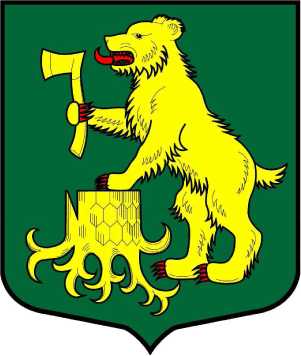 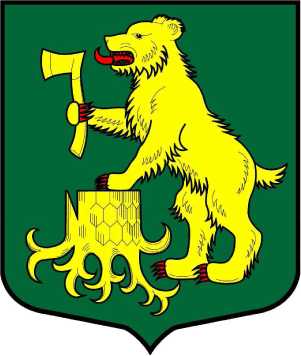 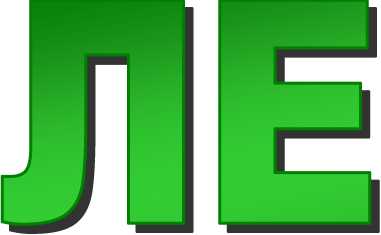 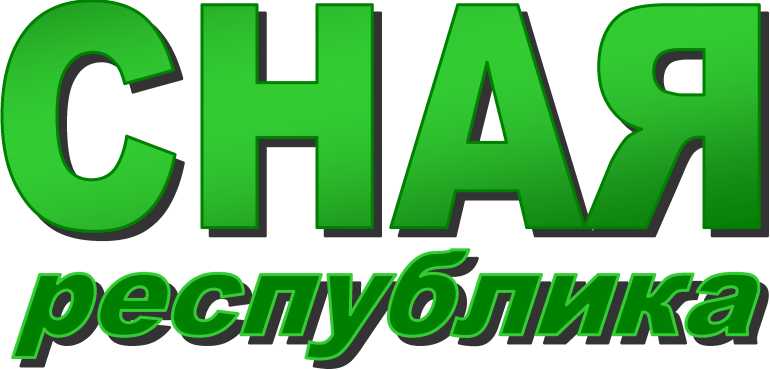 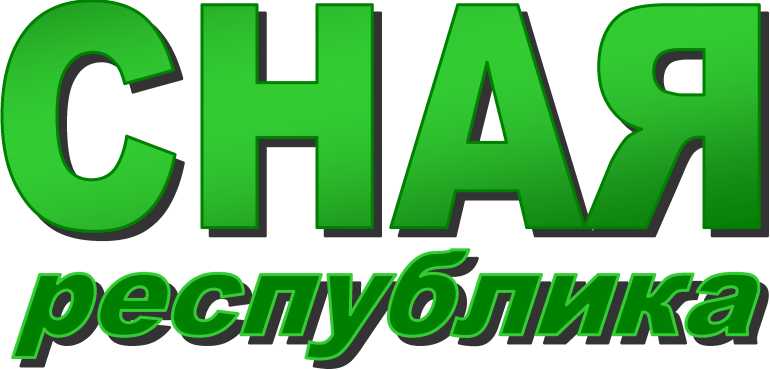 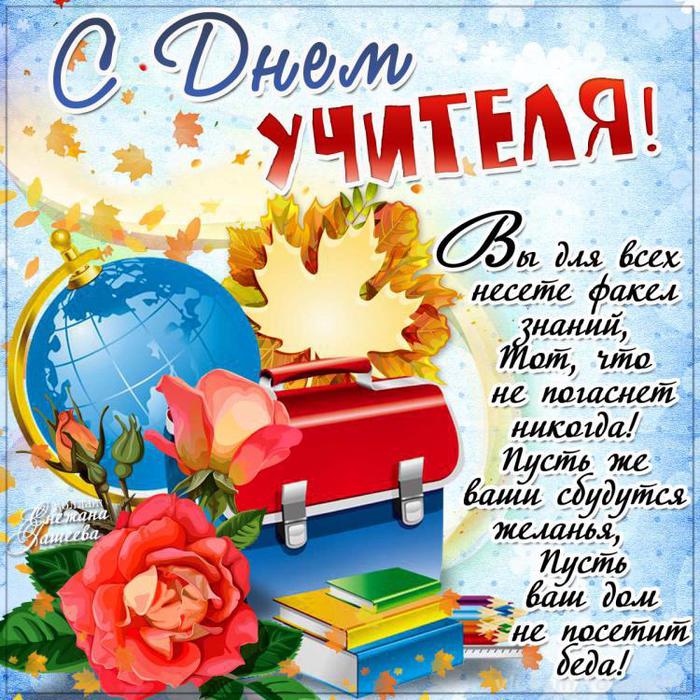 ИНФОРМАЦИЯ ПЕНСИОННОГО ФОНДАПенсионный фонд информируетПенсионный фонд России продлил ряд мер, введенных с апреля из-за сложной эпидемиологической обстановки, чтобы в упрощенном режиме назначать пенсии и принимать решения по их выплате. До конца сентября ПФР продолжает дистанционно назначать отдельные виды пенсий и пособий, оказывать содействие гражданам в запросе необходимых сведений, проактивно продлевать и пересчитывать ранее назначенные выплаты.Дистанционное назначение пенсии через личный кабинетБольшинство пенсий сегодня оформляется по электронным заявлениям, которые подаются через личный кабинет на портале Пенсионного фонда es.pfrf.ru и портале Госуслуг. Доля таких обращений в настоящее время достигает более 70%. По большинству из них пенсия с согласия человека назначается полностью дистанционно на основе данных, которые переданы работодателями в информационную систему Пенсионного фонда.Наполнение лицевых счетов предпенсионеров сведениями о стаже и заработной плате, данными о нестраховых периодах, которые также учитываются при назначении пенсии, обеспечивается за счет заблаговременной работы территориальных органов Пенсионного фонда. Благодаря этому большинство пенсий в период с апреля по август назначается удаленно и не требует личного визита в клиентскую службу ПФР.Дистанционное назначение пенсии по телефонуЕсли у человека нет возможности подать электронное заявление о назначении пенсии, территориальные органы ПФР при наличии контактной информации связываются с ним по телефону и получают согласие на оформление пенсии, что отражается в специальном акте. На основе этого документа формируется заявление о назначении пенсии, и запускаются дальнейшие процессы по ее оформлению.Обращаем внимание, что специалисты Пенсионного фонда никогда не запрашивают персональные данные, СНИЛС, номер банковской карты или ее ПИН-код, а также пароль доступа к личному кабинету. Если по телефону просят предоставить такую информацию, скорее всего, это мошенники. Назначение и продление пенсии инвалидамВсе виды пенсий людям с инвалидностью и некоторые социальные выплаты назначаются Пенсионным фондом по данным Федерального реестра инвалидов. При обращении в ПФР инвалиду достаточно подать только заявление, все остальные сведения фонд получает из реестра. При этом инвалид может направить электронное заявление и таким образом полностью дистанционно оформить выплату, не обращаясь за ней лично.Галина Емельянова, 			начальник Управления						Пенсионного фондаПроактивное повышение выплат пенсионерам, достигшим 80 летПенсионеры, которым исполнилось 80 лет, имеют право на повышенную фиксированную выплату к страховой пенсии по старости. В этом году ее размер составляет 11 372,5 рубля. С апреля до конца августа территориальные органы фонда проактивно определяют получателей пенсии по потере кормильца, которым исполняется 80 лет, чтобы без заявления назначить им более выгодный вариант страховой пенсии с учетом повышения фиксированной выплаты. Такое решение выносится на основе дистанционно полученного согласия пенсионера.Продление выплаты пенсии по потере кормильцаПолучателям пенсии по потере кормильца, которым исполнилось 18 лет, не нужно обращаться в Пенсионный фонд, чтобы подтвердить факт обучения и таким образом продлить выплату пенсии. До конца августа прохождение обучения подразумевается по умолчанию. По аналогичному принципу продлевается право на повышенную фиксированную выплату к пенсии для тех, у кого на иждивении находятся студенты, получающие пенсию по потере кормильца.Для принятия решения о продлении выплаты пенсии учащимся, а также повышенной выплаты пенсии их родственникам и опекунам территориальные органы ПФР в том числе руководствуются данными, поступающими из учебных заведений и от работодателей.Продление выплаты пенсии по доверенностиПо закону пенсионер, оформивший свою пенсию по доверенности на другого человека, должен раз в год лично прийти в клиентскую службу Пенсионного фонда или доставочную организацию, чтобы подтвердить получение пенсии. До конца августа данный порядок приостановлен и факт получения пенсии подразумевается по умолчанию. Благодаря этому выплата по доверенности продолжается даже по истечении выплатного периода.Продление выплат пенсионерам без пропискиПенсионеры, у которых нет постоянного места жительства в России, получают социальную пенсию. Согласно закону, она назначается при условии личного заявления пенсионера, подтверждающего фактическое место жительства. После назначения пенсии такое заявление необходимо представлять раз в год, чтобы не потерять право на выплату. До конца августа порядок подтверждения места жительства приостановлен, поэтому пенсионерам не нужно подавать заявление в ПФР, чтобы продолжать получать пенсию.Продление ежемесячной выплаты из материнского капиталаСемьям, получающим ежемесячную выплату из материнского капитала, в ближайшие месяцы не надо обращаться в Пенсионный фонд, чтобы подтвердить доходы и, соответственно, право на эту меру поддержки. В случае если период выплаты истекает до 1 октября, предоставление средств продлевается автоматически.Пресс-служба ОПФР по СПб и ЛОВыдача государственного сертификата на материнский (семейный) капитал в беззаявительном порядке.С 15.04.2020 года изменился порядок выдачи государственного сертификата на материнский (семейный) капитал. 					Выдача сертификата производится в беззаявительном порядке на основании сведений, содержащихся в Едином государственном реестре записей актов гражданского состояния. При поступлении в территориальный орган Пенсионного фонда Российской Федерации сведений о государственной регистрации рождения (усыновления) ребенка на основании сведений о страховом номере индивидуального лицевого счета (СНИЛС) женщины, родившей (усыновившей) ребенка Пенсионный фонд направляет необходимые запросы в федеральные, муниципальные органы. После поступления ответов, Управление ПФР принимает Решение о выдаче государственного сертификата на материнский (семейный) капитал (МСК) на следующий рабочий день и направляет соответствующее  уведомление о выдаче электронного сертификата на МСК в Личный кабинет гражданина на сайте ПФР и портале Госуслуг. В связи с изменившимся порядком, заявление на выдачу государственного сертификата на материнский (семейный) капитал направлять в Пенсионный фонд нет необходимости.   Ольга Богданова,начальник пенсионного отдела Управления Пенсионного фонда.Если у вас есть пенсионные накопленияЕсли у вас имеются средства пенсионных накоплений, то при достижении возраста – 55 для женщин и 60 лет для мужчин можете оформить накопительную пенсию или единовременную выплату средств пенсионных накоплений.При этом должны быть соблюдены условия для назначения страховой пенсии по старости. Например, в 2020 году требуется наличие не менее 18,6 индивидуальных пенсионных коэффициентов и 11 лет страхового стажа.С заявлением на выплату накопительной пенсии следует обращаться в организацию, где формировались накопления: в Пенсионный фонд России или в негосударственный пенсионный фонд (НПФ).Если вы формируете пенсионные накопления через Пенсионный фонд, с заявлением о назначении накопительной пенсии можно обратиться в клиентскую службу ПФР или через МФЦ. Электронное заявление можно подать через «Личный кабинет гражданина» на официальном сайте ПФР www.pfrf.ru или портале Государственных услуг www.gosuslugi.ru.Пресс-служба ОПФР по СПб и ЛОНе забудьте сообщить в Пенсионный фонд об обстоятельствах, влекущих прекращение социальных выплатНапоминаем всем получателям мер государственной поддержки о необходимости своевременно информировать Пенсионный фонд об обстоятельствах, влекущих прекращение выплат, поскольку многие меры поддержки, оказываемые фондом, носят социальный характер и предоставляются гражданину при отсутствии доходов от трудовой деятельности, включая пособие по безработице и пенсию.К таким выплатам относятся: - компенсационные выплаты неработающим трудоспособным лицам, осуществляющим уход за гражданами, достигших возраста 80 лет, инвалидами 1 группы, ребенком-инвалидом;- социальная доплата к пенсии до прожиточного минимума пенсионера;- надбавка на ребенка, находящегося на иждивении родителя-пенсионера.Во избежание переплаты, гражданин обязан в двухдневный срок сообщить о трудоустройстве, назначении пенсии или получении пособия по безработице.Татьяна Карабанова, Заместитель начальника Управления Пенсионного фондаГрафик выплаты пенсий, ЕДВ и иных социальных выплатв октябре 2020 года через отделения почтовой связи почтамтов Ленинградской области:через отделения Северо-Западного банка ПАО Сбербанк: 19.10.2020через другие кредитные организации: 16.10.2020ИНФОРМАЦИЯ ДЛЯ ПРЕДПРИНИМАТЕЛЕЙИНФОРМАЦИЯ ДЛЯ РАЗДЕЛА «АКТУАЛЬНО»ОКТЯБРЬ 20201 ОКТЯБРЯ9 ОКТЯБРЯ14 ОКТЯБРЯ15 ОКТЯБРЯ19 ОКТЯБРЯ20 ОКТЯБРЯ21 ОКТЯБРЯ26 ОКТЯБРЯ28 ОКТЯБРЯ30 ОКТЯБРЯКАЛЕНДАРНЫЙ ПЛАН СОБЫТИЙОКТЯБРЬ 20207 - 11 октября 2020 годаНАРОДНАЯ ЯРМАРКАМежрегиональная универсальная ярмарка товаров для населения
КВЦ «ЕВРАЗИЯ», залы № 1,2Место проведения и организатор: г. Санкт-Петербург, Культурно-выставочный центр ЕВРАЗИЯ Ст. Метро «Лесная», +7(812) 324-64-16, sivel@sivel.spb.ruСтать участником6 - 9 октября 2020 годаРОССИЙСКИЙ МЕЖДУНАРОДНЫЙ ЭНЕРГЕТИЧЕСКИЙ ФОРУМ. РМЭФ–2020Уникальная площадка для диалога производителей оборудования и поставщиков технологий для энергетики с крупнейшими отраслевыми компаниями. Форум стал новым этапом в развитии одной из лучших российских специализированных выставок – «Энергетика и Электротехника». Основная задача проекта – консолидировать интересы экспонентов, представляющих свою продукцию на выставке, с экспертным потенциалом Фор...Место проведения: павильон HОрганизатор: ЭкспоФорум-ИнтернэшнлПерейти на сайтБронировать отель6 - 9 октября 2020 года
КОТЛЫ И ГОРЕЛКИ – 2020Специализированная выставка по теплоэнергетике, способствующая модернизации котельного парка ЖКХ и внедрению передовых технологий на предприятиях и организациях энергетической отрасли региона.Выставка отмечена на международном уровне как ведущее мероприятие для специалистов в области теплоэнергетики и получила признание Всемирной ассоциации выставочной индустрии (UFI).Основные тематические...Место проведения: павильон GОрганизатор: ФАРЭСКПОПерейти на сайтБронировать отель14 - 18 октября 2020 годаНУЖНЫЕ ВЕЩИ. ОСЕНЬ ДИКТУЕТ СТИЛЬ9-я выставка-ярмарка одежды и обуви осеннего ассортимента.
КВЦ «ЕВРАЗИЯ», залы № 1,2Место проведения и организатор: г. Санкт-Петербург, Культурно-выставочный центр ЕВРАЗИЯ Ст. Метро «Лесная», +7(812) 324-64-16, sivel@sivel.spb.ruСтать участником14 - 18 октября 2020 годаПРОДОВОЛЬСТВИЕ В УДОВОЛЬСТВИЕ. ОСЕННЯЯ ЯРМАРКАВыставка-ярмарка продовольственной продукции и сопутствующих товаров
КВЦ «ЕВРАЗИЯ», зал № 3Место проведения и организатор: г. Санкт-Петербург, Культурно-выставочный центр ЕВРАЗИЯ Ст. Метро «Лесная», +7(812) 324-64-16, sivel@sivel.spb.ruСтать участникомПо всем вопросам просим обращаться в Киришский центр поддержки предпринимательства(81368) 514-14ИНФОРМАЦИЯ ДЛЯ РАЗДЕЛА «НОВОСТИ»ОКТЯБРЬ 2020Работодателям на заметку: полезные ответы онлайн-инспекцииВ прошлом месяце работники и работодатели задавали Роструду вопросы, связанные с дисциплинарными взысканиями, трудовыми книжками, отпусками и другими темами. Мы сделали подборку ответов, которые пригодятся специалисту по кадрам.1. Нужно ли менять дату уведомления работников об электронных трудовых книжках в соответствующем приказе?Роструд полагает, что сделать это следует, даже если всему персоналу уже сообщили о возможности перейти на новый формат.Напомним: письменно предупредить работников о введении электронных трудовых книжек необходимо до 31 октября включительно.2. Когда выплатить отпускные, если работник отдыхает с четверга?Если отпуск начинается в четверг, оплатить его нужно не позднее воскресенья предыдущей недели.3. Сколько раз сотрудник может уволиться без двухнедельной отработки в связи с выходом на пенсию?Инспекция отвечает: по данному основанию работник может уйти из организации в удобный для него срок только 1 раз.4. Как указать в трудовой книжке, что работник уволился из-за ухода за ребенком-инвалидом?Роструд советует сделать следующую запись: "Трудовой договор расторгнут по инициативе работника в связи с необходимостью осуществления ухода за ребенком-инвалидом, пункт 3 части первой статьи 77 Трудового кодекса Российской Федерации".Напомним: в трудовой книжке нужно отражать причину увольнения, если с ней связано предоставление льгот и преимуществ.
Как планируют изменить правила лицензированияПроект закона, который хотят принять в дополнение к реформе контроля и надзора, содержит также поправки к Закону о лицензировании. Многие из них должны упростить действующие правила, а также развить переход на реестровую модель в данной сфере. Планируются и другие изменения. Подробности в нашем обзоре.Упрощение выдачи лицензииПравительство получит право в положении о лицензировании конкретного вида деятельности (далее — положение) уменьшить срок, в который принимают решение о предоставлении лицензии (пп. "а" п. 8 ст. 78 проекта). Напомним, этот срок составляет не более 45 рабочих дней со дня приема заявления о предоставлении лицензии и прилагаемых к нему документов.Если до выдачи лицензии выявят, что соискатель отвечает лицензионным требованиям только в части заявленных работ и услуг, по его просьбе лицензию все равно предоставят. Она будет распространяться только на эти работы и услуги по одному или нескольким местам ведения бизнеса (пп. "б" п. 8 ст. 78 проекта).Частичное приостановление лицензииПоявится возможность приостановить лицензию по отдельным работам и услугам, которые в ней указаны. То же касается мест, где компания или ИП ведет деятельность (пп. "б" п. 14 ст. 78 проекта).Периодическое подтверждение соответствия лицензионным требованиямЭто новая процедура, которую хотят проводить каждые 3 года со дня выдачи лицензии, если больший период не зафиксируют в положении (абз. 23 п. 13 ст. 78 проекта).Для подтверждения соответствия нужно подать заявление не позднее чем за 40 рабочих дней до того, как наступит указанный выше срок. Если этого не сделать, лицензию приостановят на 3 ‒ 5 месяцев. Если заявление не подать и в данный период, действие лицензии прекратят (абз. 25 и 26 п. 13 ст. 78 проекта).Общий срок процедуры по общему правилу не должен будет превышать 20 рабочих дней со дня приема заявления (абз. 28 п. 13 ст. 78 проекта).Внесение изменений в реестр лицензийЕще одно новшество проекта — замена правил о переоформлении лицензий нормами о внесении изменений в реестр лицензий. Случаи, когда потребуется подать соответствующее заявление, практически не отличаются от тех, которые сейчас предусмотрены для переоформления лицензии (пп. "а" и "б" п. 11 ст. 78 проекта).Отметим, у правительства будет право определить в положении, что при изменении некоторой информации о лицензиате он сможет сам отразить корректировки в реестре. Решение лицензирующего органа получать не нужно (абз. 4 пп. "д" п. 11 ст. 78 проекта).Правительство предлагает упростить подачу документов на госрегистрацию новых юрлицВ Госдуму внесен проект поправок, которым хотят обязать нотариусов самим подавать в налоговый орган документы на госрегистрацию ИП, а также юрлиц при их создании. Новые правила затронут случаи, когда подпись заявителя на таких документах нужно заверять у нотариуса. Если учредителей юрлица несколько, то документы подаст тот нотариус, который заверил подпись последнего заявителя. Свидетельствование подлинности подписи и представление в этот же день документов в налоговый орган будет одним нотариальным действием.По проекту новшества не применяются в случаях, когда на уровне закона действует специальный порядок регистрации отдельных видов юрлиц. Речь идет, в частности, о кредитных организациях.Полагаем, поправки сделают невостребованной подачу документов через представителя (например, курьера), у которого должна быть нотариальная доверенность.Документ: Проект Федерального закона N 1021318-7Источник: КонсультантПлюс Минфин разъяснил, какие субсидии в связи с коронавирусом нужно учитывать в доходахМалый и средний бизнес, который ведет деятельность в пострадавших от коронавируса отраслях, имеет право на субсидию. Финансисты напомнили, что в силу новых положений НК РФ эти средства не нужно включать в доходы при расчете налога на прибыль. Обращаем внимание: расходы за счет этих средств организации также не учитывают в налоговой базе.Что касается субсидий, которые получают субъекты МСП и социально ориентированные НКО на профилактику коронавируса, они под указанные нормы не подпадают. Такова позиция Минфина. Значит, полученные средства нужно учесть в доходах, а произведенные за счет них расходы могут уменьшать базу по налогу на прибыль.Документ: Письмо Минфина России от 02.09.2020 N 03-03-06/1/76953УЧЕБА, СЕМИНАРЫ, ТРЕНИНГИОКТЯБРЬ 202006 октября 2020 года в 10 часов 00 минутг. Кириши, пер. Школьный, д. 3, учебный классОбразовательный курс«Курс молодого ИП: от регистрации до декларации»Программа:Сразу после регистрации: О чём не забыть после регистрации. Кому сообщить О старте бизнеса. Печать и счёт в банке.Как получать деньги от клиентов. Нужна ли касса и когда. Ограничения по расчётам наличными.Взносы: Куда, сколько, когда и зачем платить. Нужно ли платить, если нет доходов.Налоги: Когда, сколько и куда платить. Как посчитать и как уменьшить.Отчётность: Что, как и когда сдавать. Учёт доходов и расходов. Штрафы и проверки: Виды и суммы штрафов. Что будет, если не платить налог или пропустить срок сдачи декларации. Какие проверки бывают и как к ним подготовиться.Докладчик: Киришский центр поддержки предпринимательства 14 октября 2020 года в 15 часов 00 минутг. Кириши, пер. Школьный, д. 3, учебный классИнформационный семинар«НЕТ кризису и проблемам: налоговая оптимизация и налоговые споры в 2020г.»Вы узнаете:о последних изменениях законодательства в части налогового контроляоб основных претензиях налоговых органов в ходе контрольных мероприятийо тех ошибках в документах и учете, которые могут привести к претензиям проверяющихновейшую судебную практику по вопросам налогового контроляДокладчик: Киришский центр поддержки предпринимательства 20 октября 2020 года в 15 часов 00 минутг. Кириши, пер. Школьный, д. 3, учебный классТренинг«Новости для УСН, ЕНВД и ПСН»Вы узнаете:условия применения УСН в 2020 годупереход на УСН с 2021 годарегиональные особенности применения УСНотмена ЕНВД в 2021 году и переход на другую систему налогообложенияДокладчик: Киришский центр поддержки предпринимательства 28 октября 2020 года в 15 часов 00 минутг. Кириши, пер. Школьный, д. 3, учебный классИнформационный семинар«Бухгалтерский и налоговый учет аренды: антикризисные решения, поддержка бизнеса»Вы узнаете:                об актуальных разъяснениях контролирующих органово последних изменениях законодательствао мерах, которые предпринимает Правительство по поддержке бизнесао выгодах налогоплательщиков при разных вариантах учетаПрограмма семинара:Аренда и лизинг - новые правила бухгалтерского учета для всех Особенности бухгалтерского учета у арендатора (лизингополучателя) Особенности бухгалтерского учета у арендодателя (лизингодателя) Докладчик: Киришский центр поддержки предпринимательства.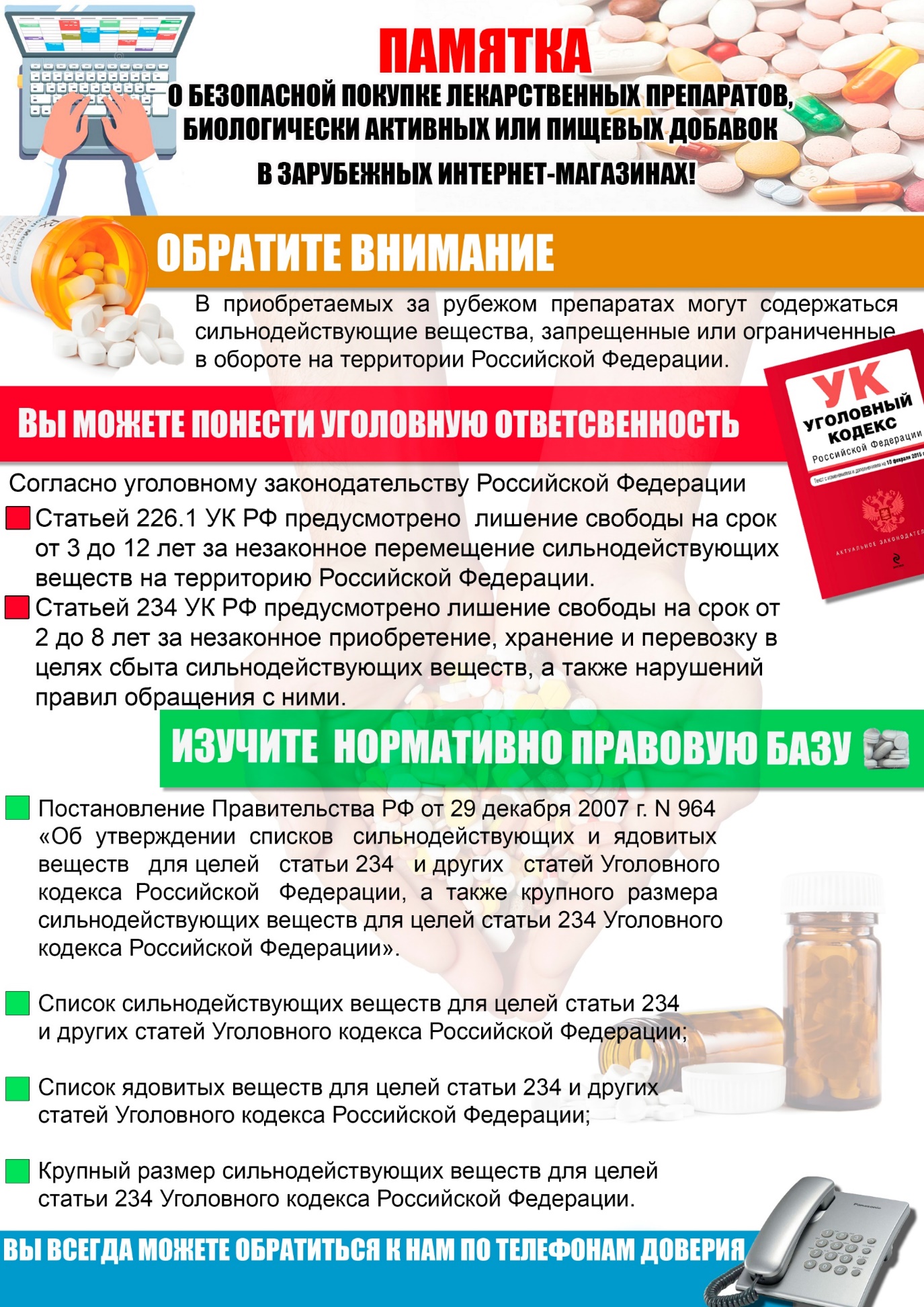 Нормативные документыПОСТАНОВЛЕНИЕ АДМИНИСТРАЦИИ МУНИЦИПАЛЬНОГО ОБРАЗОВАНИЯ ПЧЕВЖИНСКОЕ СЕЛЬСКОЕ ПОСЕЛЕНИЕ КИРИШСКОГО МУНИЦИПАЛЬНОГО РАЙОНА ЛЕНИНГРАДСКОЙ ОБЛАСТИ от 25 сентября 2020 года № 128 «Об утверждении норматива стоимости одного квадратного метра общей площади жилья на 4 квартал 2020 года».В целях реализации на территории муниципального образования Пчевжинское сельское поселение Киришского муниципального района Ленинградской области жилищных программ, направленных на улучшение жилищных условий граждан, состоящих на учете в качестве нуждающихся в улучшении жилищных условий в муниципальном образовании Пчевжинское сельское поселение Киришского муниципального района Ленинградской области, руководствуясь методическими рекомендациями по определению норматива стоимости одного квадратного метра общей площади жилья в муниципальных образованиях Ленинградской области и стоимости одного квадратного метра общей площади жилья на сельских территориях Ленинградской области, утвержденными распоряжением комитета по строительству Ленинградской области от 13 марта 2020 года № 79, Администрация муниципального образования Пчевжинское сельское поселение Киришского муниципального района Ленинградской области, ПОСТАНОВЛЯЕТ:Утвердить на 4 квартал 2020 года норматив стоимости одного квадратного метра общей площади жилья в муниципальном образовании Пчевжинское сельское поселение Киришского муниципального района Ленинградской области в рамках реализации мероприятия по обеспечению жильем молодых семей ведомственной целевой программы «Оказание государственной поддержки гражданам в обеспечении жильем и оплате жилищно-коммунальных услуг» государственной программы Российской Федерации «Обеспечение доступным и комфортным жильем и коммунальными услугами граждан Российской Федерации», а также основных мероприятий «Улучшение жилищных условий молодых граждан (молодых семей)» и «Улучшение жилищных условий граждан с использованием средств ипотечного кредита (займа)» подпрограммы «Содействие в обеспечении жильем граждан Ленинградской области» государственной программы Ленинградской области «Формирование городской среды и обеспечение качественным жильем граждан» в размере 38481,00 рублей.     2. Опубликовать настоящее постановление в газете «Лесная республика».           3. Настоящее постановление вступает в законную силу со дня его официального опубликования.      4. Контроль за исполнением постановления оставляю за собой.Глава администрации                                                                          Степанова А.В.ПОСТАНОВЛЕНИЕ АДМИНИСТРАЦИИ МУНИЦИПАЛЬНОГО ОБРАЗОВАНИЯ ПЧЕВЖИНСКОЕ СЕЛЬСКОЕ ПОСЕЛЕНИЕ КИРИШСКОГО МУНИЦИПАЛЬНОГО РАЙОНА ЛЕНИНГРАДСКОЙ ОБЛАСТИ от 29 сентября 2020 года № 129 «О внесении изменений в Положение о комиссии по соблюдению требований к служебному поведению муниципальных служащих Администрации МО Пчевжинское сельское поселение Киришского муниципального района Ленинградской области, утвержденное постановлением от 20.10.2017 № 155» В соответствии Федеральным законам от 25 декабря 2008 г. № 273-ФЗ «О противодействии коррупции», Указом Президента Российской Федерации от 01 июля 2010 года № 821 «О комиссии по соблюдению требований к служебному поведению федеральных государственных служащих и урегулированию конфликта интересов», Администрация Пчевжинского сельского поселенияПОСТАНОВЛЯЕТ:Внести в Положение о комиссии по соблюдению требований к служебному поведению муниципальных служащих Администрации МО Пчевжинское сельское поселение Киришского муниципального района Ленинградской области, утвержденное постановлением от 20.10.2017 № 155 следующие изменения:1.1. Исключить из пп. Б. п. 2 раздела 2 Положения слова «…других организаций…».2.  Опубликовать настоящее постановление в газете «Лесная республика» и разместить на официальном сайте. 3. Настоящее постановление вступает в силу после его официального опубликования.4.  Контроль за исполнением настоящего постановления оставляю за собой.Глава администрации							А.В. СтепановаПОСТАНОВЛЕНИЕ АДМИНИСТРАЦИИ МУНИЦИПАЛЬНОГО ОБРАЗОВАНИЯ ПЧЕВЖИНСКОЕ СЕЛЬСКОЕ ПОСЕЛЕНИЕ КИРИШСКОГО МУНИЦИПАЛЬНОГО РАЙОНА ЛЕНИНГРАДСКОЙ ОБЛАСТИ от 30 сентября 2020 года № 130  «О внесении изменений в постановление от 09 ноября 2017 года № 170 «Об утверждении перечня муниципального имущества, находящегося в собственности муниципального образования Пчевжинского сельского поселения Киришского муниципального района Ленинградской области и свободного от прав третьих лиц (за исключением имущественных прав субъектов малого и среднего предпринимательства), предназначенного для передачи во владение и (или) в пользование субъектам малого и среднего предпринимательства и организациям, образующим инфраструктуру поддержки субъектов малого и среднего предпринимательства»С целью поддержки субъектов малого и среднего предпринимательства, на основании части 4 статьи 18 Федерального закона от 24.07.2007 № 209-ФЗ «О развитии малого и среднего предпринимательства в Российской Федерации» (с изменениями и дополнениями), в соответствии с Порядком формирования, ведения и обязательного опубликования перечня муниципального имущества, находящегося в собственности муниципального образования Киришский муниципальный район Ленинградской области и свободного от прав третьих лиц (за исключением права хозяйственного ведения, права оперативного управления, а также имущественных прав субъектов малого и среднего предпринимательства), предназначенного для передачи во владение и (или) в пользование субъектам малого и среднего предпринимательства и организациям, образующим инфраструктуру поддержки субъектов малого и среднего предпринимательства, утвержденным постановлением администрации муниципального образования Пчевжинского сельского поселения Киришского муниципального района от 22.07.2016 № 134,  ПОСТАНОВЛЯЕТ:Внести следующие изменения в Перечень муниципального имущества, предназначенного для передачи во владение и (или) в пользование субъектам малого и среднего предпринимательства и организациям, образующим инфраструктуру поддержки субъектов малого и среднего предпринимательства, утвержденный постановлением от 09 ноября 2017 года № 170 «Об утверждении перечня муниципального имущества, находящегося в собственности муниципального образования Пчевжинского сельского поселения Киришского муниципального района Ленинградской области и свободного от прав третьих лиц (за исключением имущественных прав субъектов малого и среднего предпринимательства), предназначенного для передачи во владение и (или) в пользование субъектам малого и среднего предпринимательства и организациям, образующим инфраструктуру поддержки субъектов малого и среднего предпринимательства» (далее Перечень):         1.1. В связи снятия с учета в органах ГИБДД 11.08.2020г. транспортного средства, исключить из Перечня имущества следующую строку:2. Настоящее постановление вступает в силу с момента его официального опубликования.3. Опубликовать постановление в газете «Лесная республика» и разместить на официальном сайте Администрации Пчевжинского сельского поселения Киришского муниципального района Ленинградской области.4. Контроль за исполнением настоящего постановления оставляю за собой.Глава администрации		                                                              Степанова А.В. ПОСТАНОВЛЕНИЕ АДМИНИСТРАЦИИ МУНИЦИПАЛЬНОГО ОБРАЗОВАНИЯ ПЧЕВЖИНСКОЕ СЕЛЬСКОЕ ПОСЕЛЕНИЕ КИРИШСКОГО МУНИЦИПАЛЬНОГО РАЙОНА ЛЕНИНГРАДСКОЙ ОБЛАСТИ от 01 октября года № 131 «О внесении изменений в постановление от 25 декабря 2017 года № 210 «Об утверждении муниципальной программы «Безопасность на территории муниципального образования Пчевжинское сельское поселение».В соответствии с Бюджетным кодексом Российской Федерации, Федеральным законом Российской Федерации от 06 октября 2003 года № 131-ФЗ «Об общих принципах организации местного самоуправления в Российской Федерации», руководствуясь Порядком формирования, реализации и оценки эффективности муниципальных программ муниципального образования Пчевжинское сельское поселение Киришского муниципального района Ленинградской области, утвержденным постановлением Администрации Пчевжинского сельского поселения от 28 сентября 2015 года № 142, Администрация муниципального образования Пчевжинское сельское поселение Киришского муниципального района Ленинградской области (с учетом изменений) ПОСТАНОВЛЯЕТ:1. Внести следующие изменения в муниципальную программу «Безопасность на территории муниципального образования Пчевжинское сельское поселение Киришского муниципального района Ленинградской области», утвержденную постановлением Администрации Пчевжинского сельского поселения от 15 октября 2014 года № 98 (с изменениями):1.1. Строку 8 паспорта муниципальной программы «Финансовое обеспечение муниципальной программы в т.ч. по источникам финансирования» изложить в следующей редакции:1.2. Раздел 4 муниципальной программы «Информация о ресурсном обеспечении муниципальной программы за счет средств федерального, областного, местного бюджета и иных источников финансирования» изложить в следующей редакции:Объем финансовых средств, предусмотренных на реализацию программы в 2018-2024 годах, составляет 2314,30 тыс. рублей, в том числе:бюджет муниципального образования Пчевжинское сельское поселение Киришского муниципального района Ленинградской области – 2314,30 тыс. рублей;из них:2018 год – 259,91тыс. рублей, в том числе:бюджет муниципального образования Пчевжинское сельское поселение Киришского муниципального района Ленинградской области – 259,91 тыс. рублей;2019 год –284,61 тыс. рублей, в том числе:бюджет муниципального образования Пчевжинское сельское поселение Киришского муниципального района Ленинградской области – 284,61 тыс. рублей;2020 год – 282,34 тыс. рублей, в том числе:бюджет муниципального образования Пчевжинское сельское поселение Киришского муниципального района Ленинградской области – 282,34тыс. рублей;2021 год -350,28 тыс. рублей, в том числе:бюджет муниципального образования Пчевжинское сельское поселение Киришского муниципального района Ленинградской области – 350,28 тыс. рублей.2022 год -364,29 тыс. рублей, в том числе:бюджет муниципального образования Пчевжинское сельское поселение Киришского муниципального района Ленинградской области – 364,29 тыс. рублей.2023год -378,86 тыс. рублей, в том числе:бюджет муниципального образования Пчевжинское сельское поселение Киришского муниципального района Ленинградской области – 378,86 тыс. рублей.2024 год -394,01 тыс. рублей, в том числе:бюджет муниципального образования Пчевжинское сельское поселение Киришского муниципального района Ленинградской области – 394,01 тыс. рублей.План реализации муниципальной программы «Безопасность на территории муниципального образования Пчевжинское сельское поселение», с указанием сроков реализации и планируемых объемов финансирования представлен в приложении 4 к Программе.1.3. Приложение № 4 «План реализации муниципальной программы «Безопасность на территории муниципального образования Пчевжинское сельское поселение Киришского муниципального района Ленинградской области», изложить в новой редакции.	2. Опубликовать настоящее постановление в газете «Лесная республика».3. Настоящее постановление вступает в силу после его официального опубликования.4. Контроль за исполнением настоящего постановления оставляю за собой.Глава администрации	              			            	Степанова А.В.Приложение 4 к муниципальной программе«Безопасность на территории муниципального образованияПчевжинское сельское поселение Киришского муниципального района Ленинградской области»План реализации муниципальной программыБезопасность на территории муниципального образования Пчевжинское сельское поселение Киришского муниципального района Ленинградской области»ПОСТАНОВЛЕНИЕ АДМИНИСТРАЦИИ МУНИЦИПАЛЬНОГО ОБРАЗОВАНИЯ ПЧЕВЖИНСКОЕ СЕЛЬСКОЕ ПОСЕЛЕНИЕ КИРИШСКОГО МУНИЦИПАЛЬНОГО РАЙОНА ЛЕНИНГРАДСКОЙ ОБЛАСТИ от 01 октября 2020 года № 132 «О внесении изменений в постановление от 25 декабря 2017 года № 211 «Об утверждении муниципальной программы «Благоустройство и охрана окружающей среды на территории муниципального образовании Пчевжинское сельское поселение»В соответствии с Бюджетным кодексом Российской Федерации, Федеральным законом Российской Федерации от 06 октября 2003 года № 131-ФЗ «Об общих принципах организации местного самоуправления в Российской Федерации», руководствуясь Порядком формирования, реализации и оценки эффективности муниципальных программ муниципального образования Пчевжинское сельское поселение Киришского муниципального района Ленинградской области, утвержденным постановлением Администрации Пчевжинского сельского поселения от 28 сентября 2015 года № 142, Администрация муниципального образования Пчевжинское сельское поселение Киришского муниципального района Ленинградской области (с учетом изменений)  ПОСТАНОВЛЯЕТ:1. Внести следующие изменения в муниципальную программу «Благоустройство и охрана окружающей среды на территории муниципального образовании Пчевжинское сельское поселение», утвержденную постановлением Администрации Пчевжинского сельского поселения от 25 декабря 2017 года № 211:1.1. Строку 8 паспорта муниципальной программы «Финансовое обеспечение муниципальной программы в т.ч. по источникам финансирования» изложить в следующей редакции:1.2. Раздел 4 муниципальной программы «Информация о ресурсном обеспечении муниципальной программы за счет средств федерального, областного, местного бюджета и иных источников финансирования» изложить в следующей редакции:Объем финансовых средств, предусмотренных на реализацию программы в 2018-2024 годах, составляет: 12699,95 тыс. рублей, в том числе:бюджет муниципального образования Пчевжинское сельское поселение Киришского муниципального района Ленинградской области – 12699,95 тыс. рублей;прочие источники -0,00 тыс. рублей;из них:2018 год –1971,17 тыс. рублей, в том числе:бюджет муниципального образования Пчевжинское сельское поселение Киришского муниципального района Ленинградской области –1971,17 тыс. рублей;прочие источники -0,00 тыс. рублей;2019 год –2325,98 тыс. рублей, в том числе:бюджет муниципального образования Пчевжинское сельское поселение Киришского муниципального района Ленинградской области –2325,98 тыс. рублей;прочие источники – 0,00 тыс. рублей;2020 год –1822,85 тыс. рублей, в том числе: бюджет муниципального образования Пчевжинское сельское поселение Киришского муниципального района Ленинградской области – 1822,85 тыс. рублей;2021 год –2282,16 тыс. рублей, в том числе: бюджет муниципального образования Пчевжинское сельское поселение Киришского муниципального района Ленинградской области – 2282,16 тыс. рублей;прочие источники – 0,00 тыс. рублей;2022 год –1291,76 тыс. рублей, в том числе: бюджет муниципального образования Пчевжинское сельское поселение Киришского муниципального района Ленинградской области – 1291,76 тыс. рублей;прочие источники – 0,00 тыс. рублей;2023 год –1473,55 тыс. рублей, в том числе: бюджет муниципального образования Пчевжинское сельское поселение Киришского муниципального района Ленинградской области – 1473,55 тыс. рублей;прочие источники – 0,00 тыс. рублей;2024 год –1532,48 тыс. рублей, в том числе: бюджет муниципального образования Пчевжинское сельское поселение Киришского муниципального района Ленинградской области – 1532,48 тыс. рублей;прочие источники – 0,00 тыс. рублей.План реализации муниципальной программы «Благоустройство и охрана окружающей среды на территории муниципального образовании Пчевжинское сельское поселение» с указанием сроков реализации и планируемых объемов финансирования представлен в приложении 4 к Программе 1.3. Приложение № 4 «План реализации муниципальной программы «Благоустройство и охрана окружающей среды на территории муниципального образовании Пчевжинское сельское поселение», изложить в новой редакции.	2. Опубликовать настоящее постановление в газете «Лесная республика».3. Настоящее постановление вступает в силу после его официального опубликования.4. Контроль за исполнением настоящего постановления оставляю за собой.Глава администрации	              			                          	Степанова А.В.Приложение 4 к муниципальной программе«Благоустройство и охрана окружающей среды на территории муниципального образованииПчевжинское сельское поселение»План реализации муниципальной программы«Благоустройство и охрана окружающей среды на территории муниципального образованииПчевжинское сельское поселение»ПОСТАНОВЛЕНИЕ АДМИНИСТРАЦИИ МУНИЦИПАЛЬНОГО ОБРАЗОВАНИЯ ПЧЕВЖИНСКОЕ СЕЛЬСКОЕ ПОСЕЛЕНИЕ КИРИШСКОГО МУНИЦИПАЛЬНОГО РАЙОНА ЛЕНИНГРАДСКОЙ ОБЛАСТИ от 01 октября  2020 года № 133 «О внесении изменений в постановление от 25 декабря 2017 года № 214 «Об утверждении муниципальной программы «Развитие автомобильных дорог муниципального образования Пчевжинское сельское поселение».В соответствии с Бюджетным кодексом Российской Федерации, Федеральным законом Российской Федерации от 06 октября 2003 года № 131-ФЗ «Об общих принципах организации местного самоуправления в Российской Федерации», руководствуясь Порядком формирования, реализации и оценки эффективности муниципальных программ муниципального образования Пчевжинское сельское поселение Киришского муниципального района Ленинградской области, утвержденным постановлением Администрации Пчевжинского сельского поселения от 28 сентября 2015 года № 142, Администрация муниципального образования Пчевжинское сельское поселение Киришского муниципального района Ленинградской области  ПОСТАНОВЛЯЕТ:1. Внести следующие изменения в муниципальную программу «Развитие автомобильных дорог муниципального образования Пчевжинское сельское поселение», утвержденную постановлением Администрации Пчевжинского сельского поселения от 25 декабря 2017 года № 214:1.1. Строку 8 паспорта муниципальной программы «Финансовое обеспечение муниципальной программы в т.ч. по источникам финансирования» изложить в следующей редакции:1.2. Раздел 4 муниципальной программы «Информация о ресурсном обеспечении муниципальной программы за счет средств федерального, областного, местного бюджета и иных источников финансирования» изложить в следующей редакции:Объем финансовых средств, предусмотренных на реализацию программы в 2018-2024 годах, составляет:14982,07 тыс. рублей, в том числе:бюджет муниципального образования Пчевжинское сельское поселение Киришского муниципального района Ленинградской области –12144,57 тыс. рублей; бюджет Ленинградской области –2837,50 тыс .руб.из них: 2018год – 2119,36 тыс. рублей, в том числе:бюджет муниципального образования Пчевжинское сельское поселение Киришского муниципального района Ленинградской области –1531,26 тыс. рублей; бюджет Ленинградской области – 588,10 тыс. рублей.2019 год –– 2475,43 тыс. рублей, в том числе:бюджет муниципального образования Пчевжинское сельское поселение Киришского муниципального района Ленинградской области –– 1475,43 тыс. рублей; бюджет Ленинградской области –1000,00 тыс. рублей;2020 год –2578,76 тыс. рублей, в том числе:бюджет муниципального образования Пчевжинское сельское поселение Киришского муниципального района Ленинградской области – 1329,36 тыс. рублей, бюджет Ленинградской области – 1249,40 тыс. рублей;2021 год – 1719,69 тыс. рублей, в том числе:бюджет муниципального образования Пчевжинское сельское поселение Киришского муниципального района Ленинградской области – 1719,69 тыс. рублей, бюджет Ленинградской области – 0,00 тыс. рублей2022 год – 2294,39 тыс. рублей, в том числе:бюджет муниципального образования Пчевжинское сельское поселение Киришского муниципального района Ленинградской области – 2294,39 тыс. рублей, бюджет Ленинградской области – 0,00 тыс. рублей2023 год – 1860,02 тыс. рублей, в том числе:бюджет муниципального образования Пчевжинское сельское поселение Киришского муниципального района Ленинградской области – 1860,02 тыс. рублей, бюджет Ленинградской области – 0,00 тыс. рублей2024 год – 1934,42 тыс. рублей, в том числе:бюджет муниципального образования Пчевжинское сельское поселение Киришского муниципального района Ленинградской области – 1934,42 тыс. рублей, бюджет Ленинградской области – 0,00 тыс. рублей.План реализации муниципальной программы «Развитие автомобильных дорог муниципального образования Пчевжинское сельское поселение» с указанием сроков реализации и планируемых объемов финансирования представлен в приложении 4 к Программе.1.3. Приложение № 4 «План реализации муниципальной программы «Развитие автомобильных дорог муниципального образования Пчевжинское сельское поселение» изложить в новой редакции.	2. Опубликовать настоящее постановление в газете «Лесная республика».3. Настоящее постановление вступает в силу после его официального опубликования.4. Контроль за исполнением настоящего постановления оставляю за собой.Глава администрации	              			                           	Степанова А.В.Приложение 4 к муниципальной программе«Развитие автомобильных дорог муниципального образования Пчевжинское сельское поселение»План реализации муниципальной программы«Развитие автомобильных дорог муниципального образования Пчевжинское сельское поселение»ПОСТАНОВЛЕНИЕ АДМИНИСТРАЦИИ МУНИЦИПАЛЬНОГО ОБРАЗОВАНИЯ ПЧЕВЖИНСКОЕ СЕЛЬСКОЕ ПОСЕЛЕНИЕ КИРИШСКОГО МУНИЦИПАЛЬНОГО РАЙОНА ЛЕНИНГРАДСКОЙ ОБЛАСТИ от 01 октября 2020 года № 134 «О внесении изменений в постановление от 25 декабря 2017 года № 213 «Об утверждении муниципальной программы «Обеспечение качественным жильем граждан на территории муниципального образования Пчевжинское сельское поселении».В соответствии с Бюджетным кодексом Российской Федерации, Федеральным законом Российской Федерации от 06 октября 2003 года № 131-ФЗ «Об общих принципах организации местного самоуправления в Российской Федерации», руководствуясь Порядком формирования, реализации и оценки эффективности муниципальных программ муниципального образования Пчевжинское сельское поселение Киришского муниципального района Ленинградской области, утвержденным постановлением Администрации Пчевжинского сельского поселения от 28 сентября 2015 года № 142, Администрация муниципального образования Пчевжинское сельское поселение Киришского муниципального района Ленинградской области  ПОСТАНОВЛЯЕТ:1. Внести следующие изменения в муниципальную программу «Обеспечение качественным жильем граждан на территории муниципального образования Пчевжинское сельское поселение», утвержденную постановлением Администрации Пчевжинского сельского поселения от 25 декабря 2017 года № 213:1.1. Строку 8 паспорта муниципальной программы «Финансовое обеспечение муниципальной программы в т.ч. по источникам финансирования» изложить в следующей редакции:1.2. Раздел 5 муниципальной программы «Информация о ресурсном обеспечении муниципальной программы за счет средств федерального, областного, местного бюджета и иных источников финансирования» изложить в следующей редакции:Объем финансовых средств, предусмотренных на реализацию программы в 2018-2024 годах, составляет:15072,87 тыс. рублей, в том числе:бюджет муниципального образования Пчевжинское сельское поселение Киришского муниципального района Ленинградской области – 15072,87 тыс. рублей; бюджет Ленинградской области - 0,0тыс. рублей; из них:2018 год –3003,91 тыс. рублей, в том числе:бюджет муниципального образования Пчевжинское сельское поселение Киришского муниципального района Ленинградской области –3003,91 тыс. рублей; бюджет Ленинградской области 0,0тыс. рублей;2019 год – 2027,63 тыс. рублей, в том числе:бюджет муниципального образования Пчевжинское сельское поселение Киришского муниципального района Ленинградской области – 2027,63 тыс. рублей, бюджет Ленинградской области - 0,0 тыс. рублей;2020 год – 1620,56 тыс. рублей, в том числе:бюджет муниципального образования Пчевжинское сельское поселение Киришского муниципального района Ленинградской области –1620,56 тыс. рублей, бюджет Ленинградской области - 0,0 тыс. рублей;2021 год – 670,41 тыс. рублей, в том числе:бюджет муниципального образования Пчевжинское сельское поселение Киришского муниципального района Ленинградской области – 670,41 тыс. рублей; бюджет Ленинградской области - 0,0тыс. рублей.2022 год – 4365,86 тыс. рублей, в том числе:бюджет муниципального образования Пчевжинское сельское поселение Киришского муниципального района Ленинградской области – 4365,86 тыс. рублей; бюджет Ленинградской области - 0,0 тыс. рублей.2023 год –1699,75 тыс. рублей, в том числе:бюджет муниципального образования Пчевжинское сельское поселение Киришского муниципального района Ленинградской области –1699,75тыс. рублей, бюджет Ленинградской области - 0,0тыс. рублей. 2024 год –1684,75 тыс. рублей, в том числе:бюджет муниципального образования Пчевжинское сельское поселение Киришского муниципального района Ленинградской области –1684,75 тыс. рублей; бюджет Ленинградской области - 0,0тыс. рублей.План реализации муниципальной программы «Обеспечение качественным жильем граждан на территории муниципального образования Пчевжинское сельское поселение» с указанием сроков реализации и планируемых объемов финансирования представлен в приложении 4 к Программе.1.3. Приложение № 4 «План реализации муниципальной программы «Обеспечение качественным жильем граждан на территории муниципального образования Пчевжинское сельское поселение» изложить в новой редакции.	2. Опубликовать настоящее постановление в газете «Лесная республика».3. Настоящее постановление вступает в силу после его официального опубликования.4. Контроль за исполнением настоящего постановления оставляю за собой.Глава администрации	              			                                           	Степанова А.В.Приложение 4 к муниципальной программе«Обеспечение качественным жильем граждан на территории муниципального образованияПчевжинское сельское поселение»План реализации муниципальной программы«Обеспечение качественным жильем граждан на территории муниципального образования Пчевжинское сельское поселение»ПОСТАНОВЛЕНИЕ АДМИНИСТРАЦИИ МУНИЦИПАЛЬНОГО ОБРАЗОВАНИЯ ПЧЕВЖИНСКОЕ СЕЛЬСКОЕ ПОСЕЛЕНИЕ КИРИШСКОГО МУНИЦИПАЛЬНОГО РАЙОНА ЛЕНИНГРАДСКОЙ ОБЛАСТИ от 01 октября 2020 года № 135 «О внесении изменений в постановление от 25 декабря 2017 года № 212 «Об утверждении муниципальной программы «Обеспечение устойчивого функционирования и развития коммунальной и инженерной инфраструктуры и повышение энергоэффективности в муниципальном образовании Пчевжинское сельское поселение».В соответствии с Бюджетным кодексом Российской Федерации, Федеральным законом Российской Федерации от 06 октября 2003 года № 131-ФЗ «Об общих принципах организации местного самоуправления в Российской Федерации», руководствуясь Порядком формирования, реализации и оценки эффективности муниципальных программ муниципального образования Пчевжинское сельское поселение Киришского муниципального района Ленинградской области, утвержденным постановлением Администрации Пчевжинского сельского поселения от 28 сентября 2015 года № 142, Администрация муниципального образования Пчевжинское сельское поселение Киришского муниципального района Ленинградской области  ПОСТАНОВЛЯЕТ:1. Внести следующие изменения в муниципальную программу «Обеспечение устойчивого функционирования и развития коммунальной и инженерной инфраструктуры и повышение энергоэффективности в муниципальном образовании Пчевжинское сельское поселение», утвержденную постановлением Администрации Пчевжинского сельского поселения от 25 декабря 2017 года № 212:1.1. Строку 8 паспорта муниципальной программы «Финансовое обеспечение муниципальной программы в т.ч. по источникам финансирования» изложить в следующей редакции:1.2. Раздел 4  муниципальной программы «Информация о ресурсном обеспечении муниципальной программы за счет средств федерального, областного, местного бюджета и иных источников финансирования» изложить в следующей редакции:Объем финансовых средств, предусмотренных на реализацию программы в 2018-2024 годах, составляет:114594,51 тыс. рублей, в том числе:бюджет муниципального образования Пчевжинское сельское поселение Киришского муниципального района Ленинградской области –  33510,87 тыс. рублей; прочие источники - 0,00 тыс. рублей; бюджет Ленинградской области –  81083.64 тыс. руб.из них:2018 год – 13743,76 тыс. рублей, в том числе:бюджет муниципального образования Пчевжинское сельское поселение Киришского муниципального района Ленинградской области – 5965,00 тыс. рублей; прочие источники – 0,00 тыс. рублей; бюджет Ленинградской области – 7778,76 тыс.рублей.2019 год –9556,00 тыс. рублей, в том числе:бюджет муниципального образования Пчевжинское сельское поселение Киришского муниципального района Ленинградской области – 4884,60 тыс. рублей;прочие источники – 0,00 тыс.рублей; бюджет Ленинградской области – 4671,40 тыс.руб.2020 год –11576,72 тыс. рублей, в том числе:бюджет муниципального образования Пчевжинское сельское поселение Киришского муниципального района Ленинградской области – 6298,24 тыс. рублей;прочие источники – 0,00 тыс. рублей; бюджет Ленинградской области – 5278,48 тыс. рублей.2021 год –21285,00 тыс. рублей, в том числе:бюджет муниципального образования Пчевжинское сельское поселение Киришского муниципального района Ленинградской области – 4283,00 тыс. рублейпрочие источники – 0,00 тыс. рублей.бюджет Ленинградской области – 17002,00 тыс. рублей2022 год –51548,52 тыс. рублей, в том числе:бюджет муниципального образования Пчевжинское сельское поселение Киришского муниципального района Ленинградской области –5295,52 тыс. рублей;прочие источники – 0,00 тыс. рублей; бюджет Ленинградской области – 46353.00 тыс. рублей.2023 год –3345.35 тыс. рублей, в том числе:бюджет муниципального образования Пчевжинское сельское поселение Киришского муниципального района Ленинградской области – 3345.35 тыс. рублейпрочие источники – 0,00 тыс. рублей.бюджет Ленинградской области – 0.00 тыс. рублей2024год -3439,16 тыс. рублей, в том числе:бюджет муниципального образования Пчевжинское сельское поселение Киришского муниципального района Ленинградской области – 3439,16 тыс. рублейпрочие источники – 0,00 тыс. рублей.бюджет Ленинградской области – 0.00 тыс. рублей.План реализации муниципальной программы «Обеспечение устойчивого функционирования и развития коммунальной и инженерной инфраструктуры и повышение энергоэффективности в муниципальном образовании Пчевжинское сельское поселение» с указанием сроков реализации и планируемых объемов финансирования представлен в приложении 4 к Программе.1.3. Приложение № 4 «План реализации муниципальной программы «Обеспечение устойчивого функционирования и развития коммунальной и инженерной инфраструктуры и повышение энергоэффективности в муниципальном образовании Пчевжинское сельское поселение» изложить в новой редакции.	2. Опубликовать настоящее постановление в газете «Лесная республика».3. Настоящее постановление вступает в силу после его официального опубликования.4. Контроль за исполнением настоящего постановления оставляю за собой.Глава администрации						                                      	Степанова А.В.Приложение 4к муниципальной программе «Обеспечение устойчивого функционирования и развития коммунальной и инженерной инфраструктуры и повышение энергоэффективности  в муниципальном образовании Пчевжинское сельское поселение»План реализации муниципальной программы   «Обеспечение устойчивого функционирования и развития коммунальной и инженерной инфраструктуры и повышение энергоэффективности в муниципальном образовании Пчевжинское сельское поселение»ПОСТАНОВЛЕНИЕ АДМИНИСТРАЦИИ МУНИЦИПАЛЬНОГО ОБРАЗОВАНИЯ ПЧЕВЖИНСКОЕ СЕЛЬСКОЕ ПОСЕЛЕНИЕ КИРИШСКОГО МУНИЦИПАЛЬНОГО РАЙОНА ЛЕНИНГРАДСКОЙ ОБЛАСТИ от 01 октября 2020 года № 136 «О внесении изменений в постановление от 25 декабря 2017 года № 215 «Об утверждении муниципальной программы «Развитие культуры в муниципальном образовании Пчевжинское сельское поселение».В соответствии с Бюджетным кодексом Российской Федерации, Федеральным законом Российской Федерации от 06 октября 2003 года № 131-ФЗ «Об общих принципах организации местного самоуправления в Российской Федерации», руководствуясь Порядком формирования, реализации и оценки эффективности муниципальных программ муниципального образования Пчевжинское сельское поселение Киришского муниципального района Ленинградской области, утвержденным постановлением Администрации Пчевжинского сельского поселения от 28 сентября 2015 года № 142, Администрация муниципального образования Пчевжинское сельское поселение Киришского муниципального района Ленинградской области  ПОСТАНОВЛЯЕТ:Внести следующие изменения в муниципальную программу программы «Развитие культуры в муниципальном образовании Пчевжинское сельское поселение Киришского муниципального района Ленинградской области» утвержденную постановлением Администрации Пчевжинского сельского поселения от 25 декабря 2017 года № 215:1.1. Строку 8 паспорта муниципальной программы «Финансовое обеспечение муниципальной программы в т.ч. по источникам финансирования» изложить в следующей редакции:1.2. Раздел 4 муниципальной программы «Информация о ресурсном обеспечении муниципальной программы за счет средств федерального, областного, местного бюджета и иных источников финансирования» изложить в следующей редакции:Объем финансовых средств, предусмотренных на реализацию программы в 2018-2024 годах, составляет:121380,83 тыс. рублей, в том числе:бюджет муниципального образования Пчевжинское сельское поселение Киришского муниципального района Ленинградской области – 28023,16 тыс. рублей;прочие источники – 0,00 тыс. рублей, бюджет Ленинградской области – 47803,17 тыс. рублей;федеральный бюджет – 45554,50 тыс. рублей; из них:2018 год – 5433,71 тыс. рублей, в том числе:бюджет муниципального образования Пчевжинское сельское поселение Киришского муниципального района Ленинградской области – 5044,41тыс. рублейбюджет Ленинградской области –389,30тыс. рублей; прочие источники – 0,00 тыс. рублей2019 год – 5266,40 тыс. рублей, в том числе:бюджет муниципального образования Пчевжинское сельское поселение Киришского муниципального района Ленинградской области – 5266,40 тыс. рублей;бюджет Ленинградской области – 0,00 тыс. рублей; прочие источники- 0,00 тыс. рублей2020 год –41041,50 тыс. рублей, в том числе:бюджет муниципального образования Пчевжинское сельское поселение Киришского муниципального района Ленинградской области – 3854,15 тыс. рублей; бюджет Ленинградской области 18965,55 тыс. рублей; федеральный бюджет – 18221,80 тыс. рублей, прочие источники – 0,00 тыс. рублей2021 год –60470,45 тыс. рублей, в том числе:бюджет муниципального образования Пчевжинское сельское поселение Киришского муниципального района Ленинградской области – 4689,43 тыс. рублей;бюджет Ленинградской области – 28448,32 тыс. рублей; федеральный бюджет – 27332,70 тыс. рублейпрочие источники – 0,00 тыс. рублей2022 год –2937,20 тыс. рублей, в том числе:бюджет муниципального образования Пчевжинское сельское поселение Киришского муниципального района Ленинградской области – 2937,20 тыс. рублей;бюджет Ленинградской области – 0,00тыс. рублей; федеральный бюджет – 0,00тыс. рублейпрочие источники – 0,00 тыс. рублей2023 год – 3054,69 тыс. рублей, в том числе:бюджет муниципального образования Пчевжинское сельское поселение Киришского муниципального района Ленинградской области – 3054,69 тыс. рублей;бюджет Ленинградской области – 0,00тыс. рублей; федеральный бюджет – 0,00тыс. рублейпрочие источники – 0,00 тыс. рублей2024 год – 3176,88 тыс. рублей, в том числе:бюджет муниципального образования Пчевжинское сельское поселение Киришского муниципального района Ленинградской области – 3176,88 тыс. рублей;бюджет Ленинградской области – 0,00тыс. рублей; федеральный бюджет – 0,00тыс. рублейпрочие источники – 0,00 тыс. рублей.План реализации муниципальной программы «Развитие культуры в муниципальном образовании Пчевжинское сельское поселение», с указанием сроков реализации и планируемых объемов финансирования представлен в приложении 4 к Программе.1.3. Приложение № 4 «План реализации муниципальной программы «Развитие культуры в муниципальном образовании Пчевжинское сельское поселение», изложить в новой редакции.	2. Опубликовать настоящее постановление в газете «Лесная республика».3. Настоящее постановление вступает в силу после его официального опубликования.4. Контроль за исполнением настоящего постановления оставляю за собой.          Глава администрации	              			                           Степанова А.В.   Приложение 4 к муниципальной программе«Развитие культуры в муниципальном образовании Пчевжинское сельское поселение»План реализации муниципальной программы«Развитие культуры в муниципальном образовании Пчевжинское сельское поселение»ПОСТАНОВЛЕНИЕ АДМИНИСТРАЦИИ МУНИЦИПАЛЬНОГО ОБРАЗОВАНИЯ ПЧЕВЖИНСКОЕ СЕЛЬСКОЕ ПОСЕЛЕНИЕ КИРИШСКОГО МУНИЦИПАЛЬНОГО РАЙОНА ЛЕНИНГРАДСКОЙ ОБЛАСТИ от 01 октября 2020 года № 137 «О внесении изменений в постановление      от 25 декабря 2017 года № 216 «Об утверждении муниципальной программы «Развитие физической культуры и спорта в муниципальном образовании Пчевжинское сельское поселение».В соответствии с Бюджетным кодексом Российской Федерации, Федеральным законом Российской Федерации от 06 октября 2003 года № 131-ФЗ «Об общих принципах организации местного самоуправления в Российской Федерации», руководствуясь Порядком формирования, реализации и оценки эффективности муниципальных программ муниципального образования Пчевжинское сельское поселение Киришского муниципального района Ленинградской области, утвержденным постановлением Администрации Пчевжинского сельского поселения от 28 сентября 2015 года № 142, Администрация муниципального образования Пчевжинское сельское поселение Киришского муниципального района Ленинградской области  ПОСТАНОВЛЯЕТ:Внести следующие изменения в муниципальную программу программы «Развитие физической культуры и спорта в муниципальном образовании Пчевжинское сельское поселение Киришского муниципального района Ленинградской области» утвержденную постановлением Администрации Пчевжинского сельского поселения от 25 декабря 2017 года № 217:1.1. Строку 8 паспорта муниципальной программы  «Финансовое обеспечение муниципальной программы в т.ч. по источникам финансирования» изложить в следующей редакции:1.2. Раздел 4 муниципальной программы «Информация о ресурсном обеспечении муниципальной программы за счет средств федерального, областного, местного бюджета и иных источников финансирования» изложить в следующей редакции:Объем финансовых средств, предусмотренных на реализацию программы в 2018-2024 годах, составляет: 132,00 тыс. рублей, в том числе:бюджет муниципального образования Пчевжинское сельское поселение Киришского муниципального района Ленинградской области –132,00 тыс. рублей; прочие источники – 0,00тыс. рублей из них:2018 год – 22,00 тыс. рублей, в том числе:бюджет муниципального образования Пчевжинское сельское поселение Киришского муниципального района Ленинградской области – 22,00 тыс. рублей;2019год –20,00 тыс. рублей, в том числе:бюджет муниципального образования Пчевжинское сельское поселение Киришского муниципального района Ленинградской области – 20,00тыс. рублей,прочие источники – 0,00 тыс. рублей; 2020 год – 10,00 тыс. рублей, в том числе:бюджет муниципального образования Пчевжинское сельское поселение Киришского муниципального района Ленинградской области – 10,00 тыс. рублей;2021 год – 20,00 тыс. рублей, в том числе:бюджет муниципального образования Пчевжинское сельское поселение Киришского муниципального района Ленинградской области – 20,00 тыс. рублей2022 год – 20,00 тыс. рублей, в том числе:бюджет муниципального образования Пчевжинское сельское поселение Киришского муниципального района Ленинградской области – 20,00 тыс. рублей2023 год – 20,00 тыс. рублей, в том числе:бюджет муниципального образования Пчевжинское сельское поселение Киришского муниципального района Ленинградской области – 20,00 тыс. рублей2024 год – 20,00 тыс. рублей, в том числе:бюджет муниципального образования Пчевжинское сельское поселение Киришского муниципального района Ленинградской области – 20,00 тыс. рублей.План реализации муниципальной программы «Развитие культуры в муниципальном образовании Пчевжинское сельское поселение», с указанием сроков реализации и планируемых объемов финансирования представлен в приложении 4 к Программе.1.3. Приложение № 4 «План реализации муниципальной программы «Развитие культуры в муниципальном образовании Пчевжинское сельское поселение», изложить  в новой редакции.	2. Опубликовать настоящее постановление в газете «Лесная республика».3. Настоящее постановление вступает в силу после его официального опубликования.4. Контроль за исполнением настоящего постановления оставляю за собой.          Глава администрации	              			                           Степанова А.В.   Приложение 4 к муниципальной программе«Развитие культуры в муниципальном образовании Пчевжинское сельское поселение»План реализации муниципальной программы«Развитие физической культуры и спорта в муниципальном образовании Пчевжинское сельское поселение»ПОСТАНОВЛЕНИЕ АДМИНИСТРАЦИИ МУНИЦИПАЛЬНОГО ОБРАЗОВАНИЯ ПЧЕВЖИНСКОЕ СЕЛЬСКОЕ ПОСЕЛЕНИЕ КИРИШСКОГО МУНИЦИПАЛЬНОГО РАЙОНА ЛЕНИНГРАДСКОЙ ОБЛАСТИ от 01 октября 2020 года № 138 «О внесении изменений в постановление от 14 октября 2015 года № 146 «Об утверждении муниципальной программы «Борьба с борщевиком Сосновского на территории муниципального образования Пчевжинское сельское поселение Киришского муниципального района Ленинградской области».В соответствии с Бюджетным кодексом Российской Федерации, Федеральным законом Российской Федерации от 06 октября 2003 года № 131-ФЗ «Об общих принципах организации местного самоуправления в Российской Федерации», руководствуясь Порядком формирования, реализации и оценки эффективности муниципальных программ муниципального образования Пчевжинское сельское поселение Киришского муниципального района Ленинградской области, утвержденным постановлением Администрации Пчевжинского сельского поселения от 28 сентября 2015 года № 142, Администрация муниципального образования Пчевжинское сельское поселение Киришского муниципального района Ленинградской области  ПОСТАНОВЛЯЕТ:1. Внести следующие изменения в муниципальную программу «Борьба с борщевиком Сосновского на территории муниципального образования Пчевжинское сельское поселение Киришского муниципального района Ленинградской области», утвержденную постановлением Администрации Пчевжинского сельского поселения от 14 октября 2015 года № 146:1.1. Строку 8 паспорта муниципальной программы «Финансовое обеспечение муниципальной программы в т.ч. по источникам финансирования» изложить в следующей редакции:1.2. Раздел 4 муниципальной программы «Информация о ресурсном обеспечении муниципальной программы за счет средств федерального, областного, местного бюджета и иных источников финансирования» изложить в следующей редакции:Объем финансовых средств, предусмотренных на реализацию программы в 2016-2022 годах, составляет:2097,89 тыс. рублей, в том числе:бюджет Ленинградской области – 1164,93 тыс. рублей;бюджет муниципального образования Пчевжинское сельское поселение Киришского муниципального района Ленинградской области –932,96 тыс. рублей;из них:2016 год – 267,42 тыс. рублей, в том числе:бюджет Ленинградской области – 122,62 тыс. рублей;бюджет муниципального образования Пчевжинское сельское поселение Киришского муниципального района Ленинградской области – 144,80 тыс. рублей;2017 год – 463,81тыс. рублей, в том числе:бюджет Ленинградской области – 300,20тыс. рублей;бюджет муниципального образования Пчевжинское сельское поселение Киришского муниципального района Ленинградской области – 163,61тыс. рублей;2018 год – 463,71тыс. рублей, в том числе: бюджет Ленинградской области – 335,42тыс. рублей;бюджет муниципального образования Пчевжинское сельское поселение Киришского муниципального района Ленинградской области – 128,29 тыс. рублей;2019 год – 403,31 тыс. рублей, в том числе:бюджет Ленинградской области –238,21тыс. рублей;бюджет муниципального образования Пчевжинское сельское поселение Киришского муниципального района Ленинградской области – 165,10 тыс. рублей;2020 год – 292,44 тыс. рублей, в том числе:бюджет Ленинградской области – 168,48тыс. рублей;бюджет муниципального образования Пчевжинское сельское поселение Киришского муниципального района Ленинградской области –123,96 тыс. рублей2021год  - 103,60 тыс. рублей в том числе:бюджет Ленинградской области – 0,00тыс. рублей;бюджет муниципального образования Пчевжинское сельское поселение Киришского муниципального района Ленинградской области –103,60 тыс. рублей2022год -  103,60 тыс. рублей в том числе:бюджет Ленинградской области – 0,00 тыс. рублей;бюджет муниципального образования Пчевжинское сельское поселение Киришского муниципального района Ленинградской области –103,60 тыс. рублей.План реализации муниципальной программы «Борьба с борщевиком Сосновского на территории муниципального образования Пчевжинское сельское поселение Киришского муниципального района Ленинградской области» с указанием сроков реализации и планируемых объемов финансирования представлен в приложении 4 к Программе.1.3. Приложение № 4 «План реализации муниципальной программы «Борьба с борщевиком Сосновского на территории муниципального образования Пчевжинское сельское поселение Киришского муниципального района Ленинградской области»» изложить в новой редакции.	2. Опубликовать настоящее постановление в газете «Лесная республика».3. Настоящее постановление вступает в силу после его официального опубликования.4. Контроль за исполнением настоящего постановления оставляю за собой.Глава администрации	              		        	              	Степанова А.В.Приложение 4 к муниципальной программе                                                                                                                                                                                                                                                                                                                                                       «Борьба с борщевиком Сосновского на территории муниципального образования                                                                                                                                                                                                                                                       Пчевжинское сельское поселение Киришского муниципального района Ленинградской области»План реализации муниципальной программы«Борьба с борщевиком Сосновского на территории муниципального образования Пчевжинское сельское поселение Киришского муниципального района Ленинградской области» и их значениях»ПОСТАНОВЛЕНИЕ АДМИНИСТРАЦИИ МУНИЦИПАЛЬНОГО ОБРАЗОВАНИЯ ПЧЕВЖИНСКОЕ СЕЛЬСКОЕ ПОСЕЛЕНИЕ КИРИШСКОГО МУНИЦИПАЛЬНОГО РАЙОНА ЛЕНИНГРАДСКОЙ ОБЛАСТИ от 01 октября 2020 года № 139 «О внесении изменений в постановление от 25 декабря 2017 года № 217 «Об утверждении муниципальной программы «Развитие частей территории муниципального образования Пчевжинское сельское поселение».В соответствии с Бюджетным кодексом Российской Федерации, Федеральным законом Российской Федерации от 06 октября 2003 года № 131-ФЗ «Об общих принципах организации местного самоуправления в Российской Федерации», руководствуясь Порядком формирования, реализации и оценки эффективности муниципальных программ муниципального образования Пчевжинское сельское поселение Киришского муниципального района Ленинградской области, утвержденным постановлением Администрации Пчевжинского сельского поселения от 28 сентября 2015 года № 142, Администрация муниципального образования Пчевжинское сельское поселение Киришского муниципального района Ленинградской области  ПОСТАНОВЛЯЕТ:1. Внести следующие изменения в муниципальную программу «Развитие частей территории муниципального образования Пчевжинское сельское поселение», утвержденную постановлением Администрации муниципального образования Пчевжинское сельское поселение Киришского муниципального района Ленинградской области от 25 декабря 2017 года   № 217 (далее – Программа):1.1. Строку 8 паспорта муниципальной программы  «Финансовое обеспечение муниципальной программы в т.ч. по источникам финансирования» изложить в следующей редакции:1.2. Раздел 4  муниципальной программы «Информация о ресурсном обеспечении муниципальной программы за счет средств федерального, областного, местного бюджета и иных источников финансирования» изложить в следующей редакции:Объем финансовых средств, предусмотренных на реализацию программы в 2018-2024 годах, составляет:12988,24 тыс. рублей, в том числе:бюджет Ленинградской области – 10661,18 тыс. руб. бюджет муниципального образования Пчевжинское сельское поселение Киришского муниципального района Ленинградской области –  2327,06 тыс. рублей; из них:2018 год – 3857,50 тыс. рублей, в том числе:бюджет Ленинградской области – 3564,00 тыс. руб.;бюджет муниципального образования Пчевжинское сельское поселение Киришского муниципального района Ленинградской области – 293,50 тыс. рублей; 2019 год – 3714,53 тыс. рублей, в том числе:бюджет Ленинградской области – 3528,80 тыс.руб.;бюджет муниципального образования Пчевжинское сельское поселение Киришского муниципального района Ленинградской области – 185,73 тыс. рублей; 2020 год – 3786,19 тыс. рублей, в том числе:бюджет Ленинградской области – 3568,38 тыс. руб.;бюджет муниципального образования Пчевжинское сельское поселение Киришского муниципального района Ленинградской области –  217,81 тыс. рублей; 2021 год –208,31 тыс. рублей, в том числе:бюджет Ленинградской области – 0,00 тыс. руб.;бюджет муниципального образования Пчевжинское сельское поселение Киришского муниципального района Ленинградской области –  208,31 тыс. рублей2022 год – 208,31 тыс. рублей, в том числе:бюджет Ленинградской области – 0,00 тыс. руб.;бюджет муниципального образования Пчевжинское сельское поселение Киришского муниципального района Ленинградской области –  208,31 тыс. рублей2023 год –606,70 тыс. рублей, в том числе:бюджет Ленинградской области – 0,00 тыс. руб.;бюджет муниципального образования Пчевжинское сельское поселение Киришского муниципального района Ленинградской области –  606,70 тыс. рублей2024 год –606,70 тыс. рублей, в том числе:бюджет Ленинградской области – 0,00 тыс. руб.;бюджет муниципального образования Пчевжинское сельское поселение Киришского муниципального района Ленинградской области –  606,70 тыс. рублей.2. Внести следующие изменения в подпрограмму «Развитие населенных пунктов муниципального образования Пчевжинское сельское поселение»», утвержденную постановлением Администрации муниципального образования Пчевжинское сельское поселение Киришского муниципального района Ленинградской области от 25 декабря 2017 года   № 217 (далее – подпрограмма):1.1. Строку 8 паспорта подпрограммы «Финансовое обеспечение муниципальной программы в т.ч. по источникам финансирования» изложить в следующей редакции:1.2. Раздел 4  подпрограммы «Информация о ресурсном обеспечении муниципальной программы за счет средств федерального, областного, местного бюджета и иных источников финансирования» изложить в следующей редакции:Объем финансовых средств, предусмотренных на реализацию Подпрограммы в 2018-2024 годах, составляет:9122,14тыс. рублей, в том числе:бюджет Ленинградской области – 7500,00 тыс.руб. бюджет муниципального образования Пчевжинское сельское поселение Киришского муниципального района Ленинградской области – 1622,14 тыс. рублей; из них:2018 год – 2721,54 тыс. рублей, в том числе: бюджет Ленинградской области– 2500,00 тыс.руб.; бюджет муниципального образования Пчевжинское сельское поселение Киришского муниципального района Ленинградской области – 221,54 тыс. рублей; 2019 год – 2631,58 тыс. рублей, в том числе: бюджет Ленинградской области–2500,00 тыс.руб.; бюджет муниципального образования Пчевжинское сельское поселение Киришского муниципального района Ленинградской области – 131,58 тыс. рублей; 2020 год –2631,58 тыс. рублей, в том числе:бюджет Ленинградской области– 2500,00 тыс.руб.; бюджет муниципального образования Пчевжинское сельское поселение Киришского муниципального района Ленинградской области – 131,58 тыс. рублей;2021 год –142,58 тыс. рублей, в том числе:бюджет Ленинградской области– 0,00 тыс. руб.; бюджет муниципального образования Пчевжинское сельское поселение Киришского муниципального района Ленинградской области – 142,58 тыс. рублей.2022 год –42,58 тыс. рублей, в том числе:бюджет Ленинградской области– 0,00 тыс. руб.; бюджет муниципального образования Пчевжинское сельское поселение Киришского муниципального района Ленинградской области – 142,58 тыс. рублей2023 год –426,14 тыс. рублей, в том числе:бюджет Ленинградской области– 0,00 тыс. руб.; бюджет муниципального образования Пчевжинское сельское поселение Киришского муниципального района Ленинградской области – 426,14 тыс. рублей2024 год –426,14 тыс. рублей, в том числе:бюджет Ленинградской области– 0,00 тыс. руб.; бюджет муниципального образования Пчевжинское сельское поселение Киришского муниципального района Ленинградской области – 426,14 тыс. рублей.3. Внести следующие изменения в подпрограмму «Развитие административного центра муниципального образования Пчевжинское сельское поселение», утвержденную постановлением Администрации муниципального образования Пчевжинское сельское поселение Киришского муниципального района Ленинградской области от 25 декабря 2017 года   № 217 (далее – подпрограмма):1.1. Строку 8 паспорта подпрограммы  «Финансовое обеспечение муниципальной программы в т.ч. по источникам финансирования» изложить в следующей редакции:1.2. Раздел 4  подпрограммы «Информация о ресурсном обеспечении муниципальной программы за счет средств федерального, областного, местного бюджета и иных источников финансирования» изложить в следующей редакции:Объем финансовых средств, предусмотренных на реализацию Подпрограммы в 2018-2021 годах, составляет:3866,10 тыс.  рублей, в том числе:бюджет Ленинградской области –3161,18 тыс.руб. бюджет муниципального образования Пчевжинское сельское поселение Киришского муниципального района Ленинградской области –  704,92 тыс. рублей; из них:2018 год –1135,96 тыс. рублей, в том числе: бюджет Ленинградской области – 1064,00 тыс.руб.бюджет муниципального образования Пчевжинское сельское поселение Киришского муниципального района Ленинградской области – 71,96 тыс. рублей;2019 год –1082,95 тыс. рублей, в том числе: бюджет Ленинградской области – 1028,80 тыс.руб.бюджет муниципального образования Пчевжинское сельское поселение Киришского муниципального района Ленинградской области – 54,15 тыс. рублей;2020 год –1154,61 тыс. рублей, в том числе: бюджет Ленинградской области – 1068,38 тыс. руб.бюджет муниципального образования Пчевжинское сельское поселение Киришского муниципального района Ленинградской области – 86,23 тыс. рублей;2021 год –65,73 тыс. рублей, в том числе: бюджет Ленинградской области – 0,00 тыс. руб.бюджет муниципального образования Пчевжинское сельское поселение Киришского муниципального района Ленинградской области – 65,73 тыс. рублей2022 год –65,73 тыс. рублей, в том числе: бюджет Ленинградской области – 0,00 тыс. руб.бюджет муниципального образования Пчевжинское сельское поселение Киришского муниципального района Ленинградской области – 65,73 тыс. рублей2023 год –180,56 тыс. рублей, в том числе: бюджет Ленинградской области – 0,00 тыс. руб.бюджет муниципального образования Пчевжинское сельское поселение Киришского муниципального района Ленинградской области – 180,56 тыс. рублей2024 год –180,56 тыс. рублей, в том числе: бюджет Ленинградской области – 0,00 тыс. руб.бюджет муниципального образования Пчевжинское сельское поселение Киришского муниципального района Ленинградской области – 180,56 тыс. рублей.План реализации муниципальной программы «Развитие частей территории муниципального образования Пчевжинское сельское поселение», с указанием сроков реализации и планируемых объемов финансирования представлен в приложении 4 к Программе.1.3. Приложение № 4 «План реализации муниципальной программы «Развитие частей территории муниципального образования Пчевжинское сельское поселение», изложить в новой редакции.	2. Опубликовать настоящее постановление в газете «Лесная республика».3. Настоящее постановление вступает в силу после его официального опубликования.4. Контроль за исполнением настоящего постановления оставляю за собой.Глава администрации	              			                             	Степанова А.В.Приложение 4к муниципальной программе«Развитие частей территории муниципального образованияПчевжинское сельское поселение»План реализации муниципальной программы«Развитие частей территории муниципального образования Пчевжинское сельское поселение»ПОСТАНОВЛЕНИЕ АДМИНИСТРАЦИИ МУНИЦИПАЛЬНОГО ОБРАЗОВАНИЯ ПЧЕВЖИНСКОЕ СЕЛЬСКОЕ ПОСЕЛЕНИЕ КИРИШСКОГО МУНИЦИПАЛЬНОГО РАЙОНА ЛЕНИНГРАДСКОЙ ОБЛАСТИ от 01 октября 2020 года № 140 «Об утверждении актуализированной схемы теплоснабжения муниципального образования Пчевжинское сельское поселение Киришского муниципального района Ленинградской области»В соответствии с Федеральным законом от 27.07.2010 г. № 190-ФЗ «О теплоснабжении», постановлением Правительства Российской Федерации от 22.02.2012 г. № 154 «О требованиях к схемам теплоснабжения, порядку их разработки и утверждения», Администрация муниципального образования Пчевжинское сельское поселение Киришского муниципального района Ленинградской областиПОСТАНОВЛЯЕТ:1. Утвердить актуализированную схему теплоснабжения муниципального образования Пчевжинское сельское поселение Киришского муниципального района Ленинградской области (приложение 1).2. Разместить актуализированную схему теплоснабжения муниципального образования Пчевжинское сельское поселение на официальном сайте Пчевжинского сельского поселения и опубликовать в газете «Лесная республика».3. Настоящее постановление вступает в силу после его официального опубликования.Глава администрации						       Степанова А.В.РАСПРОСТРАНЯЕТСЯ БЕСПЛАТНОДата выплаты по графикуДата фактической выплаты3 - 43 октября5 - 66 октября77 октября88 октября9 - 109 октября1110 октября12 - 1313 октября1414 октября1515 октября16 - 1716 октября1817 октября19 - 2020 октября2121 октябряНалоговый мониторинг- заявление о проведении налогового мониторингаНДС- заявление об отказе от освобождения от НДС или о его приостановленииПлательщики акцизов- заявление о возмещении, банковская гарантия за июнь 2020 г., за март 2020 г.Страховые взносы- сообщение о неполном использовании сумм взносов предупредительных мер по травматизмуНалог на прибыль организаций- уплата налога по государственным и муниципальным ценным бумагам по месячным и квартальным отчетным периодамСтраховые взносы- уплата взносов по пенсионному, социальному, медицинскому страхованию;- уплата взносов по травматизму;- уплата дополнительных взносов на накопительную пенсию;- форма СЗВ-М по индивидуальному (персонифицированному) учетуСведения о трудовой деятельности- форма СЗВ-ТД сведения о работающих у страхователя зарегистрированных лицахУСН- сообщение об утрате права на применение УСНУчастникам ЕГАИС и другим плательщикам акцизов- уплата авансового платежа акциза по алкогольной и (или) спиртосодержащей продукции;- представление декларации и уплата акциза по нефтяному сырью;- представление уведомления о замене средств измерений по нефтяному сырьюУчастникам ЕГАИС и другим плательщикам акцизов- извещение об уплате авансового платежа акциза по алкогольной и (или) спиртосодержащей продукции;- извещение об освобождении от уплаты авансового платежа акциза по алкогольной и (или) спиртосодержащей продукцииСведения о среднесписочной численности работников- организации, созданные (реорганизованные) в сентябре 2020 г.Единая (упрощенная) налоговая декларация- декларация за 9 месяцев 2020 г.Страховые взносы- форма 4-ФСС (на бумажном носителе) по травматизму;- отчет по травматизму;- форма ДСВ-3 по индивидуальному (персонифицированному) учету;- сведения об уплате дополнительных страховых взносов на накопительную пенсию для индивидуального (персонифицированного) учетаНалог на прибыль организаций- уведомление о переходе на уплату ежемесячных авансовых платежей исходя из фактической прибыли начиная с отчетного периода 10 месяцев 2020 г.Негативное воздействие на окружающую среду- уплата квартальных авансовых платежейНДС- журнал учета счетов-фактур;- уведомление об использовании права на освобождение;- уведомление о продлении освобождения или об отказе от негоКосвенные налоги- уплата налога;- декларацияВодный налог- декларация и уплата налогаЕНВД- декларацияУчастникам ЕГАИС и другим плательщикам акцизов- декларации об объеме этилового спирта, алкогольной и спиртосодержащей продукции, использованиИ производственных мощностей;- корректирующие декларации об объеме этилового спирта, алкогольной и спиртосодержащей продукции, использованию производственных мощностей;- декларации об объеме производства, оборота и (или) использования фармацевтической субстанции спирта этилового (этанола), а также производства, изготовления и (или) оборота (за исключением розничной продажи) спиртосодержащих лекарственных препаратов и (или) спиртосодержащих медицинских изделий;- корректирующие декларации об объеме производства, оборота и (или) использования фармацевтической субстанции спирта этилового (этанола), а также производства, изготовления и (или) оборота (за исключением розничной продажи) спиртосодержащих лекарственных препаратов и (или) спиртосодержащих медицинских изделийУчастникам ЕГАИС и другим плательщикам акцизов- заявление о возмещении налога по операциям по переработке нефтяного сырья, банковская гарантия за сентябрь 2020 г.;- копии деклараций по розничной продаже алкогольной и спиртосодержащей продукцииСтраховые взносы- форма 4-ФСС (в форме электронного документа) по травматизму;- отчет по травматизмуНДФЛ- уплата аванса индивидуальными предпринимателями, нотариусами, адвокатами, другими лицами, занимающимися частной практикойНДС- декларация в электронной форме;- декларация на бумажном носителе;- уплата 1/3 налога;- уплата полной суммы налога;- уплата  налога правопреемникамиИностранным организациям- декларация по НДС;- уплата НДСЕНВД- уплата налогаУСН- уплата аванса;- декларация и уплата налога в связи с прекращением предпринимательской деятельности;- декларация и уплата налога в связи с утратой права применять УСНПрофессиональный доход- уплата налогаСельскохозяйственным товаропроизводителям- декларация и уплата ЕСХН в связи с прекращением предпринимательской деятельностиПользователям недр- уплата НДПИТорговый сбор- уплата сбораУчастникам ЕГАИС и другим плательщикам акцизов- декларация и уплата акцизов за сентябрь 2020 г., за июль 2020 г., за апрель 2020 г.;- банковская гарантия для освобождения от акциза за сентябрь 2020 г., за июль 2020 г., за апрель 2020 г.Налог на прибыль организаций- уплата первого аванса в IV квартале;- декларация и уплата аванса за 9 месяцев, за сентябрь;- налоговый расчет за 9 месяцев, за сентябрь;- уплата аванса при превышении выручки 5 млн руб., 15 млн руб.;- уплата аванса, если доходы не превышали в среднем 15 млн руб. за каждый квартал из 4 предыдущихПользователям недр- уведомление по налогу на прибыль организаций о непродуктивной скважине за III квартал, за сентябрь;- декларация и уплата авансового платежа по НДД за III кварталСтраховые взносы- расчет страховых взносов по обязательному пенсионному, социальному, медицинскому страхованию;- заявление и сведения для установления скидки к страховым тарифам по травматизмуВалютный контроль- отчет о движении средств юридических лиц и индивидуальных предпринимателейПользователям недр- расчет платежей и уплата 1/4 платежа за пользование недрамиНДС- заявление о возмещении, банковская гарантия за III кв. 2020 г.Плательщики акцизов- заявление о возмещении, банковская гарантия за июль 2020 г., за апрель 2020 г.2Легковой автомобиль Ваз–21041–30–И, 2008г.-Ленинградская область, Киришский район, п. ПчевжаФинансовое обеспечение  муниципальной программы в т.ч. по источникам финансированияОбъем финансовых средств, предусмотренных на реализацию программы в 2018-2024 годах, составляет 2314,30 тыс. рублей, в том числе:бюджет муниципального образования Пчевжинское сельское поселение Киришского муниципального района Ленинградской области – 2314,30 тыс. рублей;из них:2018 год – 259,91тыс. рублей, в том числе:бюджет муниципального образования Пчевжинское сельское поселение Киришского муниципального района Ленинградской области – 259,91 тыс. рублей;2019 год –284,61 тыс. рублей, в том числе:бюджет муниципального образования Пчевжинское сельское поселение Киришского муниципального района Ленинградской области – 284,61 тыс. рублей;2020 год – 282,34 тыс. рублей, в том числе:бюджет муниципального образования Пчевжинское сельское поселение Киришского муниципального района Ленинградской области – 282,34тыс. рублей;2021 год -350,28 тыс. рублей, в том числе:бюджет муниципального образования Пчевжинское сельское поселение Киришского муниципального района Ленинградской области – 350,28 тыс. рублей.2022 год -364,29 тыс. рублей, в том числе:бюджет муниципального образования Пчевжинское сельское поселение Киришского муниципального района Ленинградской области – 364,29 тыс. рублей.2023год -378,86 тыс. рублей, в том числе:бюджет муниципального образования Пчевжинское сельское поселение Киришского муниципального района Ленинградской области – 378,86 тыс. рублей.2024 год -394,01 тыс. рублей, в том числе:бюджет муниципального образования Пчевжинское сельское поселение Киришского муниципального района Ленинградской области – 394,01 тыс. рублей.№ п/пНаименование муниципальной программы, подпрограммы, основного мероприятияОтветственный исполнитель, участникиСрок реализацииСрок реализацииГоды реали-зацииПланируемые объемы финансирования(тыс. рублей в ценах соответствующих лет)Планируемые объемы финансирования(тыс. рублей в ценах соответствующих лет)Планируемые объемы финансирования(тыс. рублей в ценах соответствующих лет)Планируемые объемы финансирования(тыс. рублей в ценах соответствующих лет)Планируемые объемы финансирования(тыс. рублей в ценах соответствующих лет)№ п/пНаименование муниципальной программы, подпрограммы, основного мероприятияОтветственный исполнитель, участникиНачало реализацииКонец реализацииГоды реали-зациивсегов том числев том числев том числев том числе№ п/пНаименование муниципальной программы, подпрограммы, основного мероприятияОтветственный исполнитель, участникиНачало реализацииКонец реализацииГоды реали-зациивсегофедеральный бюджетобластной бюджет Ленинградской областибюджет Пчевжинского сельского поселенияпрочие источники1234567891011Муниципальная программа «Безопасность на территории муниципального образованияПчевжинское сельское поселение»Муниципальная программа «Безопасность на территории муниципального образованияПчевжинское сельское поселение»201820242018259,910,000,00259,910,00Муниципальная программа «Безопасность на территории муниципального образованияПчевжинское сельское поселение»Муниципальная программа «Безопасность на территории муниципального образованияПчевжинское сельское поселение»201820242019284,610,000,00284,610,00Муниципальная программа «Безопасность на территории муниципального образованияПчевжинское сельское поселение»Муниципальная программа «Безопасность на территории муниципального образованияПчевжинское сельское поселение»201820242020282,340,000,00282,340,00Муниципальная программа «Безопасность на территории муниципального образованияПчевжинское сельское поселение»Муниципальная программа «Безопасность на территории муниципального образованияПчевжинское сельское поселение»201820242021350,280,000,00350,280,00Муниципальная программа «Безопасность на территории муниципального образованияПчевжинское сельское поселение»Муниципальная программа «Безопасность на территории муниципального образованияПчевжинское сельское поселение»201820242022364,290,000,00364,290,00Муниципальная программа «Безопасность на территории муниципального образованияПчевжинское сельское поселение»Муниципальная программа «Безопасность на территории муниципального образованияПчевжинское сельское поселение»201820242023378,860,000,00378,860,00Муниципальная программа «Безопасность на территории муниципального образованияПчевжинское сельское поселение»Муниципальная программа «Безопасность на территории муниципального образованияПчевжинское сельское поселение»201820242024394,010,000,00394,010,00Всего:Всего:Всего:Всего:Всего:2314,300,000,002314,300,001.Обеспечение безопасности людей на водных объектах, охраны их жизни и здоровьяАдминистрация Пчевжинского сельского поселения20182024201823,310,000,0023,310,001.Обеспечение безопасности людей на водных объектах, охраны их жизни и здоровьяАдминистрация Пчевжинского сельского поселения20182024201925,010,000,0025,010,001.Обеспечение безопасности людей на водных объектах, охраны их жизни и здоровьяАдминистрация Пчевжинского сельского поселения20182024202025,640,000,0025,640,001.Обеспечение безопасности людей на водных объектах, охраны их жизни и здоровьяАдминистрация Пчевжинского сельского поселения20182024202131,310,000,0031,310,001.Обеспечение безопасности людей на водных объектах, охраны их жизни и здоровьяАдминистрация Пчевжинского сельского поселения20182024202232,560,000,0032,560,001.Обеспечение безопасности людей на водных объектах, охраны их жизни и здоровьяАдминистрация Пчевжинского сельского поселения20182024202333,860,000,0033,860,001.Обеспечение безопасности людей на водных объектах, охраны их жизни и здоровьяАдминистрация Пчевжинского сельского поселения20182024202435,210,000,0035,210,001.Итого:Итого:Итого:Итого:Итого:206,900,000,00206,900,002.Обеспечение первичных мер пожарной безопасности муниципального образованияАдминистрация Пчевжинского сельского поселения20182024201850,000,000,0050,000,002.Обеспечение первичных мер пожарной безопасности муниципального образованияАдминистрация Пчевжинского сельского поселения20182024201973,000,000,0073,000,002.Обеспечение первичных мер пожарной безопасности муниципального образованияАдминистрация Пчевжинского сельского поселения20182024202060,000,000,0060,000,002.Обеспечение первичных мер пожарной безопасности муниципального образованияАдминистрация Пчевжинского сельского поселения201820242021114,400,000,00114,400,002.Обеспечение первичных мер пожарной безопасности муниципального образованияАдминистрация Пчевжинского сельского поселения201820242022118,980,000,00118,980,002.Обеспечение первичных мер пожарной безопасности муниципального образованияАдминистрация Пчевжинского сельского поселения201820242023123,740,000,00123,740,002.Обеспечение первичных мер пожарной безопасности муниципального образованияАдминистрация Пчевжинского сельского поселения201820242024128,690,000,00128,690,002.Итого:Итого:Итого:Итого:Итого:668,810,000,00668,810,003.Участие в предупреждении и ликвидации последствий чрезвычайных ситуаций, создание, содержание и организация деятельности аварийно-спасательных служб и (или) аварийно-спасательных формирований"Администрация Пчевжинского сельского поселения201820242018186,600,000,00186,600,003.Участие в предупреждении и ликвидации последствий чрезвычайных ситуаций, создание, содержание и организация деятельности аварийно-спасательных служб и (или) аварийно-спасательных формирований"Администрация Пчевжинского сельского поселения201820242019186,600,000,00186,600,003.Участие в предупреждении и ликвидации последствий чрезвычайных ситуаций, создание, содержание и организация деятельности аварийно-спасательных служб и (или) аварийно-спасательных формирований"Администрация Пчевжинского сельского поселения201820242020196,700,000,00196,700,003.Участие в предупреждении и ликвидации последствий чрезвычайных ситуаций, создание, содержание и организация деятельности аварийно-спасательных служб и (или) аварийно-спасательных формирований"Администрация Пчевжинского сельского поселения201820242021204,570,000,00204,570,003.Участие в предупреждении и ликвидации последствий чрезвычайных ситуаций, создание, содержание и организация деятельности аварийно-спасательных служб и (или) аварийно-спасательных формирований"Администрация Пчевжинского сельского поселения201820242022212,750,000,00212,750,003.Участие в предупреждении и ликвидации последствий чрезвычайных ситуаций, создание, содержание и организация деятельности аварийно-спасательных служб и (или) аварийно-спасательных формирований"Администрация Пчевжинского сельского поселения201820242023221,260,000,00221,260,003.Участие в предупреждении и ликвидации последствий чрезвычайных ситуаций, создание, содержание и организация деятельности аварийно-спасательных служб и (или) аварийно-спасательных формирований"Администрация Пчевжинского сельского поселения201820242024230,110,000,00230,110,003.Итого:Итого:Итого:Итого:Итого:1438,590,000,001438,590,00Финансовое обеспечение муниципальной программы, в т.ч. по источникам финансированияОбъем финансовых средств, предусмотренных на реализацию программы в 2018-2024 годах, составляет: 12699,95 тыс. рублей, в том числе:бюджет муниципального образования Пчевжинское сельское поселение Киришского муниципального района Ленинградской области – 12699,95 тыс. рублей;прочие источники -0,00 тыс. рублей;из них:2018 год –1971,17 тыс. рублей, в том числе:бюджет муниципального образования Пчевжинское сельское поселение Киришского муниципального района Ленинградской области –1971,17 тыс. рублей;прочие источники -0,00 тыс. рублей;2019 год –2325,98 тыс. рублей, в том числе:бюджет муниципального образования Пчевжинское сельское поселение Киришского муниципального района Ленинградской области –2325,98 тыс. рублей;прочие источники – 0,00 тыс. рублей;2020 год –1822,85 тыс. рублей, в том числе: бюджет муниципального образования Пчевжинское сельское поселение Киришского муниципального района Ленинградской области – 1822,85 тыс. рублей;2021 год –2282,16 тыс. рублей, в том числе: бюджет муниципального образования Пчевжинское сельское поселение Киришского муниципального района Ленинградской области – 2282,16 тыс. рублей;прочие источники – 0,00 тыс. рублей;2022 год –1291,76 тыс. рублей, в том числе: бюджет муниципального образования Пчевжинское сельское поселение Киришского муниципального района Ленинградской области – 1291,76 тыс. рублей;прочие источники – 0,00 тыс. рублей;2023 год –1473,55 тыс. рублей, в том числе: бюджет муниципального образования Пчевжинское сельское поселение Киришского муниципального района Ленинградской области – 1473,55 тыс. рублей;прочие источники – 0,00 тыс. рублей;2024 год –1532,48 тыс. рублей, в том числе: бюджет муниципального образования Пчевжинское сельское поселение Киришского муниципального района Ленинградской области – 1532,48 тыс. рублей;прочие источники – 0,00 тыс.№ п/пНаименование муниципальной программы, подпрограммы, основного мероприятияОтветственный исполнитель, участникиСрок реализацииСрок реализацииГоды реали-зацииПланируемые объемы финансирования(тыс. рублей в ценах соответствующих лет)Планируемые объемы финансирования(тыс. рублей в ценах соответствующих лет)Планируемые объемы финансирования(тыс. рублей в ценах соответствующих лет)Планируемые объемы финансирования(тыс. рублей в ценах соответствующих лет)Планируемые объемы финансирования(тыс. рублей в ценах соответствующих лет)№ п/пНаименование муниципальной программы, подпрограммы, основного мероприятияОтветственный исполнитель, участникиНачало реализацииКонец реализацииГоды реали-зациивсегов том числев том числев том числев том числе№ п/пНаименование муниципальной программы, подпрограммы, основного мероприятияОтветственный исполнитель, участникиНачало реализацииКонец реализацииГоды реали-зациивсегофедеральный бюджетбюджет Ленинградской областибюджет Пчевжинского сельского поселенияпрочие источники1234567891011Муниципальная программа «Благоустройство и охрана окружающей среды на территории муниципального образовании Пчевжинское сельское поселение»Муниципальная программа «Благоустройство и охрана окружающей среды на территории муниципального образовании Пчевжинское сельское поселение»2018202420181971,170,000,001971,170,00Муниципальная программа «Благоустройство и охрана окружающей среды на территории муниципального образовании Пчевжинское сельское поселение»Муниципальная программа «Благоустройство и охрана окружающей среды на территории муниципального образовании Пчевжинское сельское поселение»2018202420192325,980,000,002325,980,00Муниципальная программа «Благоустройство и охрана окружающей среды на территории муниципального образовании Пчевжинское сельское поселение»Муниципальная программа «Благоустройство и охрана окружающей среды на территории муниципального образовании Пчевжинское сельское поселение»2018202420201822,850,000,001822,850,00Муниципальная программа «Благоустройство и охрана окружающей среды на территории муниципального образовании Пчевжинское сельское поселение»Муниципальная программа «Благоустройство и охрана окружающей среды на территории муниципального образовании Пчевжинское сельское поселение»2018202420212282,160,000,002282,160,00Муниципальная программа «Благоустройство и охрана окружающей среды на территории муниципального образовании Пчевжинское сельское поселение»Муниципальная программа «Благоустройство и охрана окружающей среды на территории муниципального образовании Пчевжинское сельское поселение»2018202420221291,760,000,001291,760,00Муниципальная программа «Благоустройство и охрана окружающей среды на территории муниципального образовании Пчевжинское сельское поселение»Муниципальная программа «Благоустройство и охрана окружающей среды на территории муниципального образовании Пчевжинское сельское поселение»2018202420231473,550,000,001473,550,00Муниципальная программа «Благоустройство и охрана окружающей среды на территории муниципального образовании Пчевжинское сельское поселение»Муниципальная программа «Благоустройство и охрана окружающей среды на территории муниципального образовании Пчевжинское сельское поселение»2018202420241532,480,000,001532,480,00Всего:Всего:Всего:Всего:Всего:12699,950,000,0012699,950,001Участие в организации деятельности по сбору (в том числе раздельному сбору) и транспортированию твердых коммунальных отходовАдминистрация Пчевжинского сельского поселения2018202420181510,130,000,001510,130,001Участие в организации деятельности по сбору (в том числе раздельному сбору) и транспортированию твердых коммунальных отходовАдминистрация Пчевжинского сельского поселения2018202420191597,390,000,001597,390,001Участие в организации деятельности по сбору (в том числе раздельному сбору) и транспортированию твердых коммунальных отходовАдминистрация Пчевжинского сельского поселения201820242020556,290,000,00556,290,001Участие в организации деятельности по сбору (в том числе раздельному сбору) и транспортированию твердых коммунальных отходовАдминистрация Пчевжинского сельского поселения201820242021231,490,000,00231,490,001Участие в организации деятельности по сбору (в том числе раздельному сбору) и транспортированию твердых коммунальных отходовАдминистрация Пчевжинского сельского поселения201820242022462,520,000,00462,520,001Участие в организации деятельности по сбору (в том числе раздельному сбору) и транспортированию твердых коммунальных отходовАдминистрация Пчевжинского сельского поселения201820242023554,340,000,00554,340,001Участие в организации деятельности по сбору (в том числе раздельному сбору) и транспортированию твердых коммунальных отходовАдминистрация Пчевжинского сельского поселения201820242024576,510,000,00576,510,001Итого:Итого:Итого:Итого:Итого:5488,670,000,005488,670,002Озеленение территории муниципального образования"Администрация Пчевжинского сельского поселения20182024201823,460,000,0023,460,002Озеленение территории муниципального образования"Администрация Пчевжинского сельского поселения2018202420190,000,000,000,000,002Озеленение территории муниципального образования"Администрация Пчевжинского сельского поселения2018202420200,000,000,000,000,002Озеленение территории муниципального образования"Администрация Пчевжинского сельского поселения2018202420210,000,000,000,000,002Озеленение территории муниципального образования"Администрация Пчевжинского сельского поселения2018202420220,000,000,000,000,002Озеленение территории муниципального образования"Администрация Пчевжинского сельского поселения2018202420230,000,000,000,000,002Озеленение территории муниципального образования"Администрация Пчевжинского сельского поселения2018202420240,000,000,000,000,002Итого:Итого:Итого:Итого:Итого:23,460,000,0023,460,003Благоустройство территории муниципального образованияАдминистрация Пчевжинского сельского поселения20182024201864,000,000,0064,000,003Благоустройство территории муниципального образованияАдминистрация Пчевжинского сельского поселения201820242019138,580,000,00138,580,003Благоустройство территории муниципального образованияАдминистрация Пчевжинского сельского поселения201820242020471,420,000,00471,420,003Благоустройство территории муниципального образованияАдминистрация Пчевжинского сельского поселения201820242021136,250,000,00136,250,003Благоустройство территории муниципального образованияАдминистрация Пчевжинского сельского поселения201820242022141,700,000,00141,700,003Благоустройство территории муниципального образованияАдминистрация Пчевжинского сельского поселения201820242023147,370,000,00147,370,003Благоустройство территории муниципального образованияАдминистрация Пчевжинского сельского поселения201820242024153,260,000,00153,260,003Итого:Итого:Итого:Итого:Итого:1252,580,000,001252,580,004Содержание гражданских захоронений, расположенных на территории муниципального образованияАдминистрация Пчевжинского сельского поселения201820242018286,230,000,00286,230,004Содержание гражданских захоронений, расположенных на территории муниципального образованияАдминистрация Пчевжинского сельского поселения201820242019493,460,000,00493,460,004Содержание гражданских захоронений, расположенных на территории муниципального образованияАдминистрация Пчевжинского сельского поселения201820242020551,360,000,00551,360,004Содержание гражданских захоронений, расположенных на территории муниципального образованияАдминистрация Пчевжинского сельского поселения201820242021573,420,000,00573,420,004Содержание гражданских захоронений, расположенных на территории муниципального образованияАдминистрация Пчевжинского сельского поселения201820242022596,360,000,00596,360,004Содержание гражданских захоронений, расположенных на территории муниципального образованияАдминистрация Пчевжинского сельского поселения201820242023620,210,000,00620,210,004Содержание гражданских захоронений, расположенных на территории муниципального образованияАдминистрация Пчевжинского сельского поселения201820242024645,020,000,00645,020,004Итого:Итого:Итого:Итого:3766,060,000,003766,060,005Вывоз умерших граждан из внебольничных условийАдминистрация Пчевжинского сельского поселения20182024201825,830,000,0025,830,005Вывоз умерших граждан из внебольничных условийАдминистрация Пчевжинского сельского поселения20182024201935,030,000,0035,030,005Вывоз умерших граждан из внебольничных условийАдминистрация Пчевжинского сельского поселения20182024202027,420,000,0027,420,005Вывоз умерших граждан из внебольничных условийАдминистрация Пчевжинского сельского поселения20182024202128,520,000,0028,520,005Вывоз умерших граждан из внебольничных условийАдминистрация Пчевжинского сельского поселения20182024202229,660,000,0029,660,005Вывоз умерших граждан из внебольничных условийАдминистрация Пчевжинского сельского поселения20182024202330,850,000,0030,850,005Вывоз умерших граждан из внебольничных условийАдминистрация Пчевжинского сельского поселения20182024202432,080,000,0032,080,005Итого:Итого:Итого:Итого:Итого:209,390,000,00209,390,006Содержание воинских захоронений, расположенных на территории муниципального образованияАдминистрация Пчевжинского сельского поселения20182024201861,520,000,0061,520,006Содержание воинских захоронений, расположенных на территории муниципального образованияАдминистрация Пчевжинского сельского поселения20182024201961,520,000,0061,520,006Содержание воинских захоронений, расположенных на территории муниципального образованияАдминистрация Пчевжинского сельского поселения201820242020216,360,000,00216,360,006Содержание воинских захоронений, расположенных на территории муниципального образованияАдминистрация Пчевжинского сельского поселения201820242021111,660,000,00111,660,006Содержание воинских захоронений, расположенных на территории муниципального образованияАдминистрация Пчевжинского сельского поселения20182024202261,520,000,0061,520,006Содержание воинских захоронений, расположенных на территории муниципального образованияАдминистрация Пчевжинского сельского поселения201820242023120,780,000,00120,780,006Содержание воинских захоронений, расположенных на территории муниципального образованияАдминистрация Пчевжинского сельского поселения201820242024125,610,000,00125,610,006Итого:Итого:Итого:Итого:Итого:758,970,000,00758,970,007Участие в федеральном проекте «Формирование комфортной городской среды»Администрация Пчевжинского сельского поселения2021202420200,000,000,000,000,007Участие в федеральном проекте «Формирование комфортной городской среды»Администрация Пчевжинского сельского поселения2021202420211200,820,000,001200,820,007Участие в федеральном проекте «Формирование комфортной городской среды»Администрация Пчевжинского сельского поселения2021202420220,000,000,000,000,007Участие в федеральном проекте «Формирование комфортной городской среды»Администрация Пчевжинского сельского поселения2021202420230,000,000,000,000,007Участие в федеральном проекте «Формирование комфортной городской среды»Администрация Пчевжинского сельского поселения2021202420240,000,000,000,000,007Итого:Итого:Итого:Итого:Итого:1200,820,000,001200,820,00Финансовое обеспечение муниципальной программы, в т.ч. по источникам финансированияОбъем финансовых средств, предусмотренных на реализацию программы в 2018-2024 годах, составляет:14982,07 тыс. рублей, в том числе:бюджет муниципального образования Пчевжинское сельское поселение Киришского муниципального района Ленинградской области –12144,57 тыс. рублей; бюджет Ленинградской области –2837,50 тыс .руб.из них: 2018год – 2119,36 тыс. рублей, в том числе:бюджет муниципального образования Пчевжинское сельское поселение Киришского муниципального района Ленинградской области –1531,26 тыс. рублей; бюджет Ленинградской области – 588,10 тыс. рублей.2019 год –– 2475,43 тыс. рублей, в том числе:бюджет муниципального образования Пчевжинское сельское поселение Киришского муниципального района Ленинградской области –– 1475,43 тыс. рублей; бюджет Ленинградской области –1000,00 тыс.рублей;2020 год –2578,76 тыс. рублей, в том числе:бюджет муниципального образования Пчевжинское сельское поселение Киришского муниципального района Ленинградской области – 1329,36 тыс. рублей, бюджет Ленинградской области – 1249,40 тыс. рублей;2021 год – 1719,69 тыс. рублей, в том числе:бюджет муниципального образования Пчевжинское сельское поселение Киришского муниципального района Ленинградской области – 1719,69 тыс. рублей, бюджет Ленинградской области – 0,00 тыс. рублей2022 год – 2294,39 тыс. рублей, в том числе:бюджет муниципального образования Пчевжинское сельское поселение Киришского муниципального района Ленинградской области – 2294,39 тыс. рублей, бюджет Ленинградской области – 0,00 тыс. рублей2023 год – 1860,02 тыс. рублей, в том числе:бюджет муниципального образования Пчевжинское сельское поселение Киришского муниципального района Ленинградской области – 1860,02 тыс. рублей, бюджет Ленинградской области – 0,00 тыс. рублей2024 год – 1934,42 тыс. рублей, в том числе:бюджет муниципального образования Пчевжинское сельское поселение Киришского муниципального района Ленинградской области – 1934,42 тыс. рублей, бюджет Ленинградской области – 0,00 тыс. рублей№ п/пНаименование муниципальной программы, подпрограммы, основного мероприятияОтветственный исполнитель, участникиОтветственный исполнитель, участникиСрок реализацииСрок реализацииГоды реализацииПланируемые объемы финансирования(тыс. рублей в ценах соответствующих лет)Планируемые объемы финансирования(тыс. рублей в ценах соответствующих лет)Планируемые объемы финансирования(тыс. рублей в ценах соответствующих лет)Планируемые объемы финансирования(тыс. рублей в ценах соответствующих лет)Планируемые объемы финансирования(тыс. рублей в ценах соответствующих лет)№ п/пНаименование муниципальной программы, подпрограммы, основного мероприятияОтветственный исполнитель, участникиОтветственный исполнитель, участникиНачало реализацииКонец реализацииГоды реализациивсегов том числев том числев том числев том числе№ п/пНаименование муниципальной программы, подпрограммы, основного мероприятияОтветственный исполнитель, участникиОтветственный исполнитель, участникиНачало реализацииКонец реализацииГоды реализациивсегофедеральный бюджетбюджет Ленинградской областибюджет Пчевжинского сельского поселенияпрочие источники12334567891011Муниципальная программа «Развитие автомобильных дорог муниципального образования Пчевжинское сельское поселение»Муниципальная программа «Развитие автомобильных дорог муниципального образования Пчевжинское сельское поселение»Муниципальная программа «Развитие автомобильных дорог муниципального образования Пчевжинское сельское поселение»2018202420182119,360,00588,101531,260,00Муниципальная программа «Развитие автомобильных дорог муниципального образования Пчевжинское сельское поселение»Муниципальная программа «Развитие автомобильных дорог муниципального образования Пчевжинское сельское поселение»Муниципальная программа «Развитие автомобильных дорог муниципального образования Пчевжинское сельское поселение»2018202420192475,430,001000,001475,430,00Муниципальная программа «Развитие автомобильных дорог муниципального образования Пчевжинское сельское поселение»Муниципальная программа «Развитие автомобильных дорог муниципального образования Пчевжинское сельское поселение»Муниципальная программа «Развитие автомобильных дорог муниципального образования Пчевжинское сельское поселение»2018202420202578,760,001249,401329,360,00Муниципальная программа «Развитие автомобильных дорог муниципального образования Пчевжинское сельское поселение»Муниципальная программа «Развитие автомобильных дорог муниципального образования Пчевжинское сельское поселение»Муниципальная программа «Развитие автомобильных дорог муниципального образования Пчевжинское сельское поселение»2018202420211719,690,000,001719,690,00Муниципальная программа «Развитие автомобильных дорог муниципального образования Пчевжинское сельское поселение»Муниципальная программа «Развитие автомобильных дорог муниципального образования Пчевжинское сельское поселение»Муниципальная программа «Развитие автомобильных дорог муниципального образования Пчевжинское сельское поселение»2018202420222294,390,000,002294,390,00Муниципальная программа «Развитие автомобильных дорог муниципального образования Пчевжинское сельское поселение»Муниципальная программа «Развитие автомобильных дорог муниципального образования Пчевжинское сельское поселение»Муниципальная программа «Развитие автомобильных дорог муниципального образования Пчевжинское сельское поселение»2018202420231860,020,000,001860,020,00Муниципальная программа «Развитие автомобильных дорог муниципального образования Пчевжинское сельское поселение»Муниципальная программа «Развитие автомобильных дорог муниципального образования Пчевжинское сельское поселение»Муниципальная программа «Развитие автомобильных дорог муниципального образования Пчевжинское сельское поселение»2018202420241934,420,000,001934,420,00Всего:Всего:Всего:Всего:Всего:Всего:14982,070,002837,5012144,570,001Содержание автомобильных дорог общего пользования местного значения и искусственных сооружений на нихСодержание автомобильных дорог общего пользования местного значения и искусственных сооружений на нихАдминистрация Пчевжинского сельского поселения201820242018815,910,000,00815,910,001Содержание автомобильных дорог общего пользования местного значения и искусственных сооружений на нихСодержание автомобильных дорог общего пользования местного значения и искусственных сооружений на нихАдминистрация Пчевжинского сельского поселения201820242019891,50    0,000,00891,50    0,001Содержание автомобильных дорог общего пользования местного значения и искусственных сооружений на нихСодержание автомобильных дорог общего пользования местного значения и искусственных сооружений на нихАдминистрация Пчевжинского сельского поселения201820242020529,670,000,00529,670,001Содержание автомобильных дорог общего пользования местного значения и искусственных сооружений на нихСодержание автомобильных дорог общего пользования местного значения и искусственных сооружений на нихАдминистрация Пчевжинского сельского поселения201820242021700,000,000,00700,000,001Содержание автомобильных дорог общего пользования местного значения и искусственных сооружений на нихСодержание автомобильных дорог общего пользования местного значения и искусственных сооружений на нихАдминистрация Пчевжинского сельского поселения201820242022700,000,000,00700,000,001Содержание автомобильных дорог общего пользования местного значения и искусственных сооружений на нихСодержание автомобильных дорог общего пользования местного значения и искусственных сооружений на нихАдминистрация Пчевжинского сельского поселения201820242023757,120,000,00757,120,001Содержание автомобильных дорог общего пользования местного значения и искусственных сооружений на нихСодержание автомобильных дорог общего пользования местного значения и искусственных сооружений на нихАдминистрация Пчевжинского сельского поселения201820242024787,400,000,00787,400,001Итого:Итого:Итого:Итого:Итого:Итого:5181,600,000,005181,600,002Капитальный ремонт и ремонт автомобильных дорог общего пользования местного значения, дворовых территорий многоквартирных домов и проездов к нимКапитальный ремонт и ремонт автомобильных дорог общего пользования местного значения, дворовых территорий многоквартирных домов и проездов к нимАдминистрация Пчевжинского сельского поселения2018202420181303,450,00588,10715,350,002Капитальный ремонт и ремонт автомобильных дорог общего пользования местного значения, дворовых территорий многоквартирных домов и проездов к нимКапитальный ремонт и ремонт автомобильных дорог общего пользования местного значения, дворовых территорий многоквартирных домов и проездов к нимАдминистрация Пчевжинского сельского поселения2018202420191583,93   0,001000,00583,930,002Капитальный ремонт и ремонт автомобильных дорог общего пользования местного значения, дворовых территорий многоквартирных домов и проездов к нимКапитальный ремонт и ремонт автомобильных дорог общего пользования местного значения, дворовых территорий многоквартирных домов и проездов к нимАдминистрация Пчевжинского сельского поселения2018202420202049,090,001249,40799,690,002Капитальный ремонт и ремонт автомобильных дорог общего пользования местного значения, дворовых территорий многоквартирных домов и проездов к нимКапитальный ремонт и ремонт автомобильных дорог общего пользования местного значения, дворовых территорий многоквартирных домов и проездов к нимАдминистрация Пчевжинского сельского поселения2018202420211019,690,000,001019,690,002Капитальный ремонт и ремонт автомобильных дорог общего пользования местного значения, дворовых территорий многоквартирных домов и проездов к нимКапитальный ремонт и ремонт автомобильных дорог общего пользования местного значения, дворовых территорий многоквартирных домов и проездов к нимАдминистрация Пчевжинского сельского поселения2018202420221594,390,000,001594,390,002Капитальный ремонт и ремонт автомобильных дорог общего пользования местного значения, дворовых территорий многоквартирных домов и проездов к нимКапитальный ремонт и ремонт автомобильных дорог общего пользования местного значения, дворовых территорий многоквартирных домов и проездов к нимАдминистрация Пчевжинского сельского поселения2018202420231102,900,000,001102,900,002Капитальный ремонт и ремонт автомобильных дорог общего пользования местного значения, дворовых территорий многоквартирных домов и проездов к нимКапитальный ремонт и ремонт автомобильных дорог общего пользования местного значения, дворовых территорий многоквартирных домов и проездов к нимАдминистрация Пчевжинского сельского поселения2018202420241147,020,000,001147,020,002Итого:Итого:Итого:Итого:Итого:Итого:9800,470,002837,506962,970,00Финансовое обеспечение муниципальной программы, в т.ч. по источникам финансированияОбъем финансовых средств, предусмотренных на реализацию программы в 2018-2024 годах, составляет:15072,87 тыс. рублей, в том числе:бюджет муниципального образования Пчевжинское сельское поселение Киришского муниципального района Ленинградской области – 15072,87 тыс. рублей; бюджет Ленинградской области - 0,0тыс. рублей;  из них:2018 год –3003,91 тыс. рублей, в том числе:бюджет муниципального образования Пчевжинское сельское поселение Киришского муниципального района Ленинградской области –3003,91 тыс. рублей;бюджет Ленинградской области 0,0тыс. рублей;2019 год – 2027,63 тыс. рублей, в том числе:бюджет муниципального образования Пчевжинское сельское поселение Киришского муниципального района Ленинградской области – 2027,63 тыс. рублей,бюджет Ленинградской области - 0,0 тыс. рублей;2020 год – 1620,56 тыс. рублей, в том числе:бюджет муниципального образования Пчевжинское сельское поселение Киришского муниципального района Ленинградской области –1620,56 тыс. рублейбюджет Ленинградской области - 0,0 тыс. рублей;2021 год – 670,41 тыс. рублей, в том числе:бюджет муниципального образования Пчевжинское сельское поселение Киришского муниципального района Ленинградской области – 670,41 тыс. рублей;бюджет Ленинградской области - 0,0тыс. рублей.2022 год – 4365,86 тыс. рублей, в том числе:бюджет муниципального образования Пчевжинское сельское поселение Киришского муниципального района Ленинградской области – 4365,86 тыс. рублей;бюджет Ленинградской области - 0,0 тыс. рублей.2023 год –1699,75 тыс. рублей, в том числе:бюджет муниципального образования Пчевжинское сельское поселение Киришского муниципального района Ленинградской области –1699,75тыс. рублей.бюджет Ленинградской области - 0,0тыс. рублей. 2024 год –1684,75 тыс. рублей, в том числе:бюджет муниципального образования Пчевжинское сельское поселение Киришского муниципального района Ленинградской области –1684,75 тыс. рублей;бюджет Ленинградской области - 0,0тыс. рублей.№ п/пНаименование муниципальной программы, подпрограммы, основного мероприятияОтветственный исполнитель, участникиСрок реализацииСрок реализацииСрок реализацииГоды реали-зацииПланируемые объемы финансирования(тыс. рублей в ценах соответствующих лет)Планируемые объемы финансирования(тыс. рублей в ценах соответствующих лет)Планируемые объемы финансирования(тыс. рублей в ценах соответствующих лет)Планируемые объемы финансирования(тыс. рублей в ценах соответствующих лет)Планируемые объемы финансирования(тыс. рублей в ценах соответствующих лет)Планируемые объемы финансирования(тыс. рублей в ценах соответствующих лет)Планируемые объемы финансирования(тыс. рублей в ценах соответствующих лет)Планируемые объемы финансирования(тыс. рублей в ценах соответствующих лет)Планируемые объемы финансирования(тыс. рублей в ценах соответствующих лет)Планируемые объемы финансирования(тыс. рублей в ценах соответствующих лет)№ п/пНаименование муниципальной программы, подпрограммы, основного мероприятияОтветственный исполнитель, участникиНачало реализацииКонец реализацииКонец реализацииГоды реали-зациивсеговсегов том числев том числев том числев том числев том числев том числев том числев том числе№ п/пНаименование муниципальной программы, подпрограммы, основного мероприятияОтветственный исполнитель, участникиНачало реализацииКонец реализацииКонец реализацииГоды реали-зациивсеговсегофедеральный бюджетфедеральный бюджетбюджет Ленинградской областибюджет Ленинградской областибюджет Пчевжинского сельского поселениябюджет Пчевжинского сельского поселенияпрочие источникипрочие источники123455677889910101111Муниципальная программа «Обеспечение качественным жильем граждан на территории муниципального образованияПчевжинское сельское поселение»Муниципальная программа «Обеспечение качественным жильем граждан на территории муниципального образованияПчевжинское сельское поселение»20182024202420183003,913003,910,000,000,000,003003,913003,910,000,00Муниципальная программа «Обеспечение качественным жильем граждан на территории муниципального образованияПчевжинское сельское поселение»Муниципальная программа «Обеспечение качественным жильем граждан на территории муниципального образованияПчевжинское сельское поселение»20182024202420192027,632027,630,000,000,000,002027,632027,630,000,00Муниципальная программа «Обеспечение качественным жильем граждан на территории муниципального образованияПчевжинское сельское поселение»Муниципальная программа «Обеспечение качественным жильем граждан на территории муниципального образованияПчевжинское сельское поселение»20182024202420201620,561620,560,000,000,000,001620,561620,560,000,00Муниципальная программа «Обеспечение качественным жильем граждан на территории муниципального образованияПчевжинское сельское поселение»Муниципальная программа «Обеспечение качественным жильем граждан на территории муниципального образованияПчевжинское сельское поселение»2018202420242021670,41670,410,000,000,000,00670,41670,410,000,00Муниципальная программа «Обеспечение качественным жильем граждан на территории муниципального образованияПчевжинское сельское поселение»Муниципальная программа «Обеспечение качественным жильем граждан на территории муниципального образованияПчевжинское сельское поселение»20182024202420224365,864365,860,000,000,000,004365,864365,860,000,00Муниципальная программа «Обеспечение качественным жильем граждан на территории муниципального образованияПчевжинское сельское поселение»Муниципальная программа «Обеспечение качественным жильем граждан на территории муниципального образованияПчевжинское сельское поселение»20182024202420231699,751699,750,000,000,000,001855,051855,050,000,00Муниципальная программа «Обеспечение качественным жильем граждан на территории муниципального образованияПчевжинское сельское поселение»Муниципальная программа «Обеспечение качественным жильем граждан на территории муниципального образованияПчевжинское сельское поселение»20182024202420241684,751684,750,000,000,000,001921,251921,250,000,00Всего:Всего:Всего:Всего:Всего:Всего:Всего:15072,8715072,870,000,000,000,0015072,8715072,870,000,001Обеспечение надлежащей эксплуатации жилищного фонда многоквартирных домовАдминистрация Пчевжинского сельского поселения20182018202420182852,342852,340,000,000,000,002852,342852,340,000,001Обеспечение надлежащей эксплуатации жилищного фонда многоквартирных домовАдминистрация Пчевжинского сельского поселения20182018202420191843,471843,470,000,000,000,001843,471843,470,000,001Обеспечение надлежащей эксплуатации жилищного фонда многоквартирных домовАдминистрация Пчевжинского сельского поселения20182018202420201420,391420,390,000,000,000,001420,391420,390,000,001Обеспечение надлежащей эксплуатации жилищного фонда многоквартирных домовАдминистрация Пчевжинского сельского поселения2018201820242021470,24470,240,000,000,000,00470,24470,240,000,001Обеспечение надлежащей эксплуатации жилищного фонда многоквартирных домовАдминистрация Пчевжинского сельского поселения2018201820242022639,51639,510,000,000,000,00639,51639,510,000,001Обеспечение надлежащей эксплуатации жилищного фонда многоквартирных домовАдминистрация Пчевжинского сельского поселения20182018202420231499,581499,580,000,000,000,001654,881654,880,000,001Обеспечение надлежащей эксплуатации жилищного фонда многоквартирных домовАдминистрация Пчевжинского сельского поселения20182018202420241484,581484,580,000,000,000,001721,081721,080,000,001Итого:Итого:Итого:Итого:Итого:Итого:Итого:10210,1110210,110,000,000,000,0010210,1110210,110,000,002Обеспечение реализации функций в сфере управления муниципальным жилищным фондомАдминистрация Пчевжинского сельского поселения201820182024201824,0024,000,000,000,000,0024,0024,000,000,002Обеспечение реализации функций в сфере управления муниципальным жилищным фондомАдминистрация Пчевжинского сельского поселения201820182024201924,0024,000,00,00,000,0024,0024,000,000,002Обеспечение реализации функций в сфере управления муниципальным жилищным фондомАдминистрация Пчевжинского сельского поселения201820182024202024,0024,000,000,000,000,0024,0024,000,000,002Обеспечение реализации функций в сфере управления муниципальным жилищным фондомАдминистрация Пчевжинского сельского поселения201820182024202124,0024,000,000,000,000,0024,0024,000,000,002Обеспечение реализации функций в сфере управления муниципальным жилищным фондомАдминистрация Пчевжинского сельского поселения201820182024202224,0024,000,000,000,000,0024,0024,000,000,002Обеспечение реализации функций в сфере управления муниципальным жилищным фондомАдминистрация Пчевжинского сельского поселения201820182024202324,0024,000,000,000,000,0024,0024,000,000,002Обеспечение реализации функций в сфере управления муниципальным жилищным фондомАдминистрация Пчевжинского сельского поселения201820182024202424,0024,000,000,000,000,0024,0024,000,000,002Итого:Итого:Итого:Итого:Итого:Итого:Итого:168,00168,000,000,000,000,00168,00168,000,000,003Обеспечение капитального ремонта общего имущества многоквартирных домов за счет взносов собственника муниципального жилого фондаАдминистрация Пчевжинского сельского поселения2018201820242018127,57127,570,000,000,000,00127,57127,570,000,003Обеспечение капитального ремонта общего имущества многоквартирных домов за счет взносов собственника муниципального жилого фондаАдминистрация Пчевжинского сельского поселения2018201820242019160,16160,160,000,000,000,00160,16160,160,000,003Обеспечение капитального ремонта общего имущества многоквартирных домов за счет взносов собственника муниципального жилого фондаАдминистрация Пчевжинского сельского поселения2018201820242020176,17176,170,000,000,000,00176,17176,170,000,003Обеспечение капитального ремонта общего имущества многоквартирных домов за счет взносов собственника муниципального жилого фондаАдминистрация Пчевжинского сельского поселения2018201820242021176,17176,170,000,000,000,00176,17176,170,000,003Обеспечение капитального ремонта общего имущества многоквартирных домов за счет взносов собственника муниципального жилого фондаАдминистрация Пчевжинского сельского поселения2018201820242022176,17176,170,000,000,000,00176,17176,170,000,003Обеспечение капитального ремонта общего имущества многоквартирных домов за счет взносов собственника муниципального жилого фондаАдминистрация Пчевжинского сельского поселения2018201820242023176,17176,170,000,000,000,00176,17176,170,000,003Обеспечение капитального ремонта общего имущества многоквартирных домов за счет взносов собственника муниципального жилого фондаАдминистрация Пчевжинского сельского поселения2018201820242024176,17176,170,000,000,000,00176,17176,170,000,003Итого:Итого:Итого:Итого:Итого:Итого:Итого:1168,581168,580,000,000,000,001168,581168,580,000,004Обеспечение жильем граждан, пострадавших в результате пожараАдминистрация Пчевжинского сельского поселения20182018202420180,000,000,000,000,000,000,000,000,000,004Обеспечение жильем граждан, пострадавших в результате пожараАдминистрация Пчевжинского сельского поселения20182018202420190,000,000,000,000,000,000,000,000,000,004Обеспечение жильем граждан, пострадавших в результате пожараАдминистрация Пчевжинского сельского поселения20182018202420200,000,000,000,000,000,000,000,000,000,004Обеспечение жильем граждан, пострадавших в результате пожараАдминистрация Пчевжинского сельского поселения20182018202420213526,183526,180,000,000,000,003526,183526,180,000,004Обеспечение жильем граждан, пострадавших в результате пожараАдминистрация Пчевжинского сельского поселения20182018202420220,000,000,000,000,000,000,000,000,000,004Обеспечение жильем граждан, пострадавших в результате пожараАдминистрация Пчевжинского сельского поселения20182018202420230,000,000,000,000,000,000,000,000,000,004Обеспечение жильем граждан, пострадавших в результате пожараАдминистрация Пчевжинского сельского поселения20182018202420240,000,000,000,000,000,000,000,000,000,004Итого:Итого:Итого:Итого:Итого:Итого:Итого:3526,183526,180,000,000,000,003526,183526,180,000,00Финансовое обеспечение муниципальной программы, в т.ч. по источникам финансированияОбъем финансовых средств, предусмотренных на реализацию программы в 2018-2024 годах, составляет:114594,51 тыс. рублей, в том числе:бюджет муниципального образования Пчевжинское сельское поселение Киришского муниципального района Ленинградской области –  33510,87 тыс. рублей; прочие источники - 0,00 тыс. рублей; бюджет Ленинградской области –  81083.64 тыс. руб.из них:2018 год – 13743,76 тыс. рублей, в том числе:бюджет муниципального образования Пчевжинское сельское поселение Киришского муниципального района Ленинградской области – 5965,00 тыс. рублей; прочие источники – 0,00 тыс. рублей; бюджет Ленинградской области – 7778,76 тыс.рублей.2019 год –9556,00 тыс. рублей, в том числе:бюджет муниципального образования Пчевжинское сельское поселение Киришского муниципального района Ленинградской области – 4884,60 тыс. рублей;прочие источники – 0,00 тыс.рублей; бюджет Ленинградской области – 4671,40 тыс.руб.2020 год –11576,72 тыс. рублей, в том числе:бюджет муниципального образования Пчевжинское сельское поселение Киришского муниципального района Ленинградской области – 6298,24 тыс. рублей;прочие источники – 0,00 тыс. рублей; бюджет Ленинградской области – 5278,48 тыс. рублей.2021 год –21285,00 тыс. рублей, в том числе:бюджет муниципального образования Пчевжинское сельское поселение Киришского муниципального района Ленинградской области – 4283,00 тыс. рублейпрочие источники – 0,00 тыс. рублей.бюджет Ленинградской области – 17002,00 тыс. рублей2022 год –51548,52 тыс. рублей, в том числе:бюджет муниципального образования Пчевжинское сельское поселение Киришского муниципального района Ленинградской области –5295,52 тыс. рублей;прочие источники – 0,00 тыс. рублей; бюджет Ленинградской области – 46353.00 тыс. рублей.2023 год –3345.35 тыс. рублей, в том числе:бюджет муниципального образования Пчевжинское сельское поселение Киришского муниципального района Ленинградской области – 3345.35 тыс. рублейпрочие источники – 0,00 тыс. рублей.бюджет Ленинградской области – 0.00 тыс. рублей2024год -3439,16 тыс. рублей, в том числе:бюджет муниципального образования Пчевжинское сельское поселение Киришского муниципального района Ленинградской области – 3439,16 тыс. рублейпрочие источники – 0,00 тыс. рублей.бюджет Ленинградской области – 0.00 тыс. рублей№ п/пНаименование муниципальной программы, подпрограммы, основного мероприятияНаименование муниципальной программы, подпрограммы, основного мероприятияНаименование муниципальной программы, подпрограммы, основного мероприятияОтветственный исполнитель, участникиСрок реализацииСрок реализацииСрок реализацииГоды реали-зацииПланируемые объемы финансирования(тыс. рублей в ценах соответствующих лет)Планируемые объемы финансирования(тыс. рублей в ценах соответствующих лет)Планируемые объемы финансирования(тыс. рублей в ценах соответствующих лет)Планируемые объемы финансирования(тыс. рублей в ценах соответствующих лет)Планируемые объемы финансирования(тыс. рублей в ценах соответствующих лет)№ п/пНаименование муниципальной программы, подпрограммы, основного мероприятияНаименование муниципальной программы, подпрограммы, основного мероприятияНаименование муниципальной программы, подпрограммы, основного мероприятияОтветственный исполнитель, участникиНачало реализацииНачало реализацииКонец реализацииГоды реали-зациивсегов том числев том числев том числев том числе№ п/пНаименование муниципальной программы, подпрограммы, основного мероприятияНаименование муниципальной программы, подпрограммы, основного мероприятияНаименование муниципальной программы, подпрограммы, основного мероприятияОтветственный исполнитель, участникиНачало реализацииНачало реализацииКонец реализацииГоды реали-зациивсегофедеральный бюджетбюджет Ленинградской областибюджет Пчевжинского сельского поселенияпрочие источники1222344567891011Муниципальная программа «Обеспечение устойчивого функционирования и развития коммунальной и инженерной инфраструктуры и повышение энергоэффективности в муниципальном образовании Пчевжинское сельское поселение»Муниципальная программа «Обеспечение устойчивого функционирования и развития коммунальной и инженерной инфраструктуры и повышение энергоэффективности в муниципальном образовании Пчевжинское сельское поселение»Муниципальная программа «Обеспечение устойчивого функционирования и развития коммунальной и инженерной инфраструктуры и повышение энергоэффективности в муниципальном образовании Пчевжинское сельское поселение»Муниципальная программа «Обеспечение устойчивого функционирования и развития коммунальной и инженерной инфраструктуры и повышение энергоэффективности в муниципальном образовании Пчевжинское сельское поселение»201820182024201813743,760,007778,765965,000,00Муниципальная программа «Обеспечение устойчивого функционирования и развития коммунальной и инженерной инфраструктуры и повышение энергоэффективности в муниципальном образовании Пчевжинское сельское поселение»Муниципальная программа «Обеспечение устойчивого функционирования и развития коммунальной и инженерной инфраструктуры и повышение энергоэффективности в муниципальном образовании Пчевжинское сельское поселение»Муниципальная программа «Обеспечение устойчивого функционирования и развития коммунальной и инженерной инфраструктуры и повышение энергоэффективности в муниципальном образовании Пчевжинское сельское поселение»Муниципальная программа «Обеспечение устойчивого функционирования и развития коммунальной и инженерной инфраструктуры и повышение энергоэффективности в муниципальном образовании Пчевжинское сельское поселение»20182018202420199556,000,004671,404884,600,00Муниципальная программа «Обеспечение устойчивого функционирования и развития коммунальной и инженерной инфраструктуры и повышение энергоэффективности в муниципальном образовании Пчевжинское сельское поселение»Муниципальная программа «Обеспечение устойчивого функционирования и развития коммунальной и инженерной инфраструктуры и повышение энергоэффективности в муниципальном образовании Пчевжинское сельское поселение»Муниципальная программа «Обеспечение устойчивого функционирования и развития коммунальной и инженерной инфраструктуры и повышение энергоэффективности в муниципальном образовании Пчевжинское сельское поселение»Муниципальная программа «Обеспечение устойчивого функционирования и развития коммунальной и инженерной инфраструктуры и повышение энергоэффективности в муниципальном образовании Пчевжинское сельское поселение»201820182024202011576,720,005278,486298,240,00Муниципальная программа «Обеспечение устойчивого функционирования и развития коммунальной и инженерной инфраструктуры и повышение энергоэффективности в муниципальном образовании Пчевжинское сельское поселение»Муниципальная программа «Обеспечение устойчивого функционирования и развития коммунальной и инженерной инфраструктуры и повышение энергоэффективности в муниципальном образовании Пчевжинское сельское поселение»Муниципальная программа «Обеспечение устойчивого функционирования и развития коммунальной и инженерной инфраструктуры и повышение энергоэффективности в муниципальном образовании Пчевжинское сельское поселение»Муниципальная программа «Обеспечение устойчивого функционирования и развития коммунальной и инженерной инфраструктуры и повышение энергоэффективности в муниципальном образовании Пчевжинское сельское поселение»201820182024202121285,000,0017002,004283,000,00Муниципальная программа «Обеспечение устойчивого функционирования и развития коммунальной и инженерной инфраструктуры и повышение энергоэффективности в муниципальном образовании Пчевжинское сельское поселение»Муниципальная программа «Обеспечение устойчивого функционирования и развития коммунальной и инженерной инфраструктуры и повышение энергоэффективности в муниципальном образовании Пчевжинское сельское поселение»Муниципальная программа «Обеспечение устойчивого функционирования и развития коммунальной и инженерной инфраструктуры и повышение энергоэффективности в муниципальном образовании Пчевжинское сельское поселение»Муниципальная программа «Обеспечение устойчивого функционирования и развития коммунальной и инженерной инфраструктуры и повышение энергоэффективности в муниципальном образовании Пчевжинское сельское поселение»201820182024202251648,520,0046353.005295,520,00Муниципальная программа «Обеспечение устойчивого функционирования и развития коммунальной и инженерной инфраструктуры и повышение энергоэффективности в муниципальном образовании Пчевжинское сельское поселение»Муниципальная программа «Обеспечение устойчивого функционирования и развития коммунальной и инженерной инфраструктуры и повышение энергоэффективности в муниципальном образовании Пчевжинское сельское поселение»Муниципальная программа «Обеспечение устойчивого функционирования и развития коммунальной и инженерной инфраструктуры и повышение энергоэффективности в муниципальном образовании Пчевжинское сельское поселение»Муниципальная программа «Обеспечение устойчивого функционирования и развития коммунальной и инженерной инфраструктуры и повышение энергоэффективности в муниципальном образовании Пчевжинское сельское поселение»20182018202420233345.350,000,003345.350,00Муниципальная программа «Обеспечение устойчивого функционирования и развития коммунальной и инженерной инфраструктуры и повышение энергоэффективности в муниципальном образовании Пчевжинское сельское поселение»Муниципальная программа «Обеспечение устойчивого функционирования и развития коммунальной и инженерной инфраструктуры и повышение энергоэффективности в муниципальном образовании Пчевжинское сельское поселение»Муниципальная программа «Обеспечение устойчивого функционирования и развития коммунальной и инженерной инфраструктуры и повышение энергоэффективности в муниципальном образовании Пчевжинское сельское поселение»Муниципальная программа «Обеспечение устойчивого функционирования и развития коммунальной и инженерной инфраструктуры и повышение энергоэффективности в муниципальном образовании Пчевжинское сельское поселение»20182018202420243439.160,000,003439.160,00Всего:Всего:Всего:Всего:Всего:Всего:Всего:Всего:114594,510,0081083.6433510,870,001.Организация уличного освещения, техническое обслуживание и ремонт сетей инженерно-технического обеспечения электрической энергиейАдминистрация Пчевжинского сельского поселенияАдминистрация Пчевжинского сельского поселенияАдминистрация Пчевжинского сельского поселения20182018202420181819,000,000,001819,000,001.Организация уличного освещения, техническое обслуживание и ремонт сетей инженерно-технического обеспечения электрической энергиейАдминистрация Пчевжинского сельского поселенияАдминистрация Пчевжинского сельского поселенияАдминистрация Пчевжинского сельского поселения20182018202420191876,000,000,001876,000,001.Организация уличного освещения, техническое обслуживание и ремонт сетей инженерно-технического обеспечения электрической энергиейАдминистрация Пчевжинского сельского поселенияАдминистрация Пчевжинского сельского поселенияАдминистрация Пчевжинского сельского поселения20182018202420202115,000,000,002115,000,001.Организация уличного освещения, техническое обслуживание и ремонт сетей инженерно-технического обеспечения электрической энергиейАдминистрация Пчевжинского сельского поселенияАдминистрация Пчевжинского сельского поселенияАдминистрация Пчевжинского сельского поселения2018201820242021134,370,000,00134,370,001.Организация уличного освещения, техническое обслуживание и ремонт сетей инженерно-технического обеспечения электрической энергиейАдминистрация Пчевжинского сельского поселенияАдминистрация Пчевжинского сельского поселенияАдминистрация Пчевжинского сельского поселения20182018202420221348,580,000,001348,580,001.Организация уличного освещения, техническое обслуживание и ремонт сетей инженерно-технического обеспечения электрической энергиейАдминистрация Пчевжинского сельского поселенияАдминистрация Пчевжинского сельского поселенияАдминистрация Пчевжинского сельского поселения20182018202420232345,350,000,002345,350,001.Организация уличного освещения, техническое обслуживание и ремонт сетей инженерно-технического обеспечения электрической энергиейАдминистрация Пчевжинского сельского поселенияАдминистрация Пчевжинского сельского поселенияАдминистрация Пчевжинского сельского поселения20182018202420242439,160,000,002439,160,001.Итого:Итого:Итого:Итого:Итого:Итого:Итого:Итого:12077,460,000,0012077,460,002.Повышение надежности и эффективности работы объектов (сетей) теплоснабженияАдминистрация Пчевжинского сельского поселенияАдминистрация Пчевжинского сельского поселенияАдминистрация Пчевжинского сельского поселения20182018202420189515,260,007778,761736,500,002.Повышение надежности и эффективности работы объектов (сетей) теплоснабженияАдминистрация Пчевжинского сельского поселенияАдминистрация Пчевжинского сельского поселенияАдминистрация Пчевжинского сельского поселения20182018202420191536,400,000,001536,400,002.Повышение надежности и эффективности работы объектов (сетей) теплоснабженияАдминистрация Пчевжинского сельского поселенияАдминистрация Пчевжинского сельского поселенияАдминистрация Пчевжинского сельского поселения20182018202420209118,000,005078,484039,520,002.Повышение надежности и эффективности работы объектов (сетей) теплоснабженияАдминистрация Пчевжинского сельского поселенияАдминистрация Пчевжинского сельского поселенияАдминистрация Пчевжинского сельского поселения20182018202420213800,000,000,003800,000,002.Повышение надежности и эффективности работы объектов (сетей) теплоснабженияАдминистрация Пчевжинского сельского поселенияАдминистрация Пчевжинского сельского поселенияАдминистрация Пчевжинского сельского поселения20182018202420223000,000,000,003000.000,002.Повышение надежности и эффективности работы объектов (сетей) теплоснабженияАдминистрация Пчевжинского сельского поселенияАдминистрация Пчевжинского сельского поселенияАдминистрация Пчевжинского сельского поселения20182018202420231000.000,000,001000.000,002.Повышение надежности и эффективности работы объектов (сетей) теплоснабженияАдминистрация Пчевжинского сельского поселенияАдминистрация Пчевжинского сельского поселенияАдминистрация Пчевжинского сельского поселения20182018202420241000.000,000,001000.000,002.Итого:Итого:Итого:Итого:Итого:Итого:Итого:Итого:28969,660,0012857,2416112,420,003.Содержание, техническое обслуживание и проведение мероприятий, направленных на повышение надежности и эффективности работы объектов (сетей) водоснабжения и водоотведенияСодержание, техническое обслуживание и проведение мероприятий, направленных на повышение надежности и эффективности работы объектов (сетей) водоснабжения и водоотведенияСодержание, техническое обслуживание и проведение мероприятий, направленных на повышение надежности и эффективности работы объектов (сетей) водоснабжения и водоотведенияАдминистрация Пчевжинского сельского поселения20182018202420182401,500,000,002401,500,003.Содержание, техническое обслуживание и проведение мероприятий, направленных на повышение надежности и эффективности работы объектов (сетей) водоснабжения и водоотведенияСодержание, техническое обслуживание и проведение мероприятий, направленных на повышение надежности и эффективности работы объектов (сетей) водоснабжения и водоотведенияСодержание, техническое обслуживание и проведение мероприятий, направленных на повышение надежности и эффективности работы объектов (сетей) водоснабжения и водоотведенияАдминистрация Пчевжинского сельского поселения20182018202420195844,400,004671,401173,000,003.Содержание, техническое обслуживание и проведение мероприятий, направленных на повышение надежности и эффективности работы объектов (сетей) водоснабжения и водоотведенияСодержание, техническое обслуживание и проведение мероприятий, направленных на повышение надежности и эффективности работы объектов (сетей) водоснабжения и водоотведенияСодержание, техническое обслуживание и проведение мероприятий, направленных на повышение надежности и эффективности работы объектов (сетей) водоснабжения и водоотведенияАдминистрация Пчевжинского сельского поселения20182018202420200,000,000,000,000,003.Содержание, техническое обслуживание и проведение мероприятий, направленных на повышение надежности и эффективности работы объектов (сетей) водоснабжения и водоотведенияСодержание, техническое обслуживание и проведение мероприятий, направленных на повышение надежности и эффективности работы объектов (сетей) водоснабжения и водоотведенияСодержание, техническое обслуживание и проведение мероприятий, направленных на повышение надежности и эффективности работы объектов (сетей) водоснабжения и водоотведенияАдминистрация Пчевжинского сельского поселения20182018202420210,000,000,000,000,003.Содержание, техническое обслуживание и проведение мероприятий, направленных на повышение надежности и эффективности работы объектов (сетей) водоснабжения и водоотведенияСодержание, техническое обслуживание и проведение мероприятий, направленных на повышение надежности и эффективности работы объектов (сетей) водоснабжения и водоотведенияСодержание, техническое обслуживание и проведение мероприятий, направленных на повышение надежности и эффективности работы объектов (сетей) водоснабжения и водоотведенияАдминистрация Пчевжинского сельского поселения20182018202420220,000,000,000,000,003.Содержание, техническое обслуживание и проведение мероприятий, направленных на повышение надежности и эффективности работы объектов (сетей) водоснабжения и водоотведенияСодержание, техническое обслуживание и проведение мероприятий, направленных на повышение надежности и эффективности работы объектов (сетей) водоснабжения и водоотведенияСодержание, техническое обслуживание и проведение мероприятий, направленных на повышение надежности и эффективности работы объектов (сетей) водоснабжения и водоотведенияАдминистрация Пчевжинского сельского поселения20182018202420230,000,000,000,000,003.Содержание, техническое обслуживание и проведение мероприятий, направленных на повышение надежности и эффективности работы объектов (сетей) водоснабжения и водоотведенияСодержание, техническое обслуживание и проведение мероприятий, направленных на повышение надежности и эффективности работы объектов (сетей) водоснабжения и водоотведенияСодержание, техническое обслуживание и проведение мероприятий, направленных на повышение надежности и эффективности работы объектов (сетей) водоснабжения и водоотведенияАдминистрация Пчевжинского сельского поселения20182018202420240,000,000,000,000,003.Итого:Итого:Итого:Итого:Итого:Итого:Итого:Итого:8245,900,004671,403574,500,004Установка и (или) замена приборов учета коммунальных ресурсовУстановка и (или) замена приборов учета коммунальных ресурсовУстановка и (или) замена приборов учета коммунальных ресурсовАдминистрация Пчевжинского сельского поселенияАдминистрация Пчевжинского сельского поселения2018202420188,000,000,008,000,004Установка и (или) замена приборов учета коммунальных ресурсовУстановка и (или) замена приборов учета коммунальных ресурсовУстановка и (или) замена приборов учета коммунальных ресурсовАдминистрация Пчевжинского сельского поселенияАдминистрация Пчевжинского сельского поселения2018202420210,000,000,000,000,004Установка и (или) замена приборов учета коммунальных ресурсовУстановка и (или) замена приборов учета коммунальных ресурсовУстановка и (или) замена приборов учета коммунальных ресурсовАдминистрация Пчевжинского сельского поселенияАдминистрация Пчевжинского сельского поселения2018202420220,000,000,000,000,004Установка и (или) замена приборов учета коммунальных ресурсовУстановка и (или) замена приборов учета коммунальных ресурсовУстановка и (или) замена приборов учета коммунальных ресурсовАдминистрация Пчевжинского сельского поселенияАдминистрация Пчевжинского сельского поселения2018202420230,000,000,000,000,004Установка и (или) замена приборов учета коммунальных ресурсовУстановка и (или) замена приборов учета коммунальных ресурсовУстановка и (или) замена приборов учета коммунальных ресурсовАдминистрация Пчевжинского сельского поселенияАдминистрация Пчевжинского сельского поселения2018202420240,000,000,000,000,00Итого:Итого:Итого:Итого:Итого:Итого:Итого:Итого:8,000,000,008,000,005Газоснабжение муниципального образования Пчевжинского сельского поселенияГазоснабжение муниципального образования Пчевжинского сельского поселенияАдминистрация Пчевжинского сельского поселенияАдминистрация Пчевжинского сельского поселенияАдминистрация Пчевжинского сельского поселения201920242019299,200,000,00299,200,005Газоснабжение муниципального образования Пчевжинского сельского поселенияГазоснабжение муниципального образования Пчевжинского сельского поселенияАдминистрация Пчевжинского сельского поселенияАдминистрация Пчевжинского сельского поселенияАдминистрация Пчевжинского сельского поселения201920242020343,720,00200,00143,720,005Газоснабжение муниципального образования Пчевжинского сельского поселенияГазоснабжение муниципального образования Пчевжинского сельского поселенияАдминистрация Пчевжинского сельского поселенияАдминистрация Пчевжинского сельского поселенияАдминистрация Пчевжинского сельского поселения20192024202117350,630,0017002,00348,630,005Газоснабжение муниципального образования Пчевжинского сельского поселенияГазоснабжение муниципального образования Пчевжинского сельского поселенияАдминистрация Пчевжинского сельского поселенияАдминистрация Пчевжинского сельского поселенияАдминистрация Пчевжинского сельского поселения20192024202247299.940,0046353.00946.940,005Газоснабжение муниципального образования Пчевжинского сельского поселенияГазоснабжение муниципального образования Пчевжинского сельского поселенияАдминистрация Пчевжинского сельского поселенияАдминистрация Пчевжинского сельского поселенияАдминистрация Пчевжинского сельского поселения2019202420230,000,000,000,000,005Газоснабжение муниципального образования Пчевжинского сельского поселенияГазоснабжение муниципального образования Пчевжинского сельского поселенияАдминистрация Пчевжинского сельского поселенияАдминистрация Пчевжинского сельского поселенияАдминистрация Пчевжинского сельского поселения2019202420240,000,000,000,000,005Итого:Итого:Итого:Итого:Итого:Итого:Итого:Итого:65293.490,0063555.001738,490,00Финансовое обеспечение муниципальной программы, в т.ч. по источникам финансированияОбъем финансовых средств, предусмотренных на реализацию программы в 2018-2024 годах, составляет:121380,83 тыс. рублей, в том числе:бюджет муниципального образования Пчевжинское сельское поселение Киришского муниципального района Ленинградской области – 28023,16 тыс. рублей;прочие источники – 0,00 тыс. рублей, бюджет Ленинградской области – 47803,17 тыс. рублей;федеральный бюджет – 45554,50 тыс.рублей;   из них:2018 год – 5433,71 тыс. рублей, в том числе:бюджет муниципального образования Пчевжинское сельское поселение Киришского муниципального района Ленинградской области – 5044,41тыс. рублейбюджет Ленинградской области –389,30тыс. рублей; прочие источники – 0,00 тыс. рублей2019 год – 5266,40 тыс. рублей, в том числе:бюджет муниципального образования Пчевжинское сельское поселение Киришского муниципального района Ленинградской области – 5266,40 тыс. рублей;бюджет Ленинградской области – 0,00 тыс. рублей; прочие источники- 0,00 тыс. рублей2020 год –41041,50 тыс. рублей, в том числе:бюджет муниципального образования Пчевжинское сельское поселение Киришского муниципального района Ленинградской области – 3854,15 тыс. рублей; бюджет Ленинградской области 18965,55 тыс. рублей; федеральный бюджет – 18221,80 тыс. рублей, прочие источники – 0,00 тыс. рублей2021 год –60470,45 тыс. рублей, в том числе:бюджет муниципального образования Пчевжинское сельское поселение Киришского муниципального района Ленинградской области – 4689,43 тыс. рублей;бюджет Ленинградской области – 28448,32 тыс. рублей; федеральный бюджет – 27332,70 тыс. рублейпрочие источники – 0,00 тыс. рублей2022 год –2937,20 тыс. рублей, в том числе:бюджет муниципального образования Пчевжинское сельское поселение Киришского муниципального района Ленинградской области – 2937,20 тыс. рублей;бюджет Ленинградской области – 0,00тыс. рублей; федеральный бюджет – 0,00тыс. рублейпрочие источники – 0,00 тыс. рублей2023 год – 3054,69 тыс. рублей, в том числе:бюджет муниципального образования Пчевжинское сельское поселение Киришского муниципального района Ленинградской области – 3054,69 тыс. рублей;бюджет Ленинградской области – 0,00тыс. рублей; федеральный бюджет – 0,00тыс. рублейпрочие источники – 0,00 тыс. рублей2024 год – 3176,88 тыс. рублей, в том числе:бюджет муниципального образования Пчевжинское сельское поселение Киришского муниципального района Ленинградской области – 3176,88 тыс. рублей;бюджет Ленинградской области – 0,00тыс. рублей; федеральный бюджет – 0,00тыс. рублейпрочие источники – 0,00 тыс. рублей.№ п/пНаименование муниципальной программы, подпрограммы, основного мероприятияОтветственный исполнитель, участникиСрок реализацииСрок реализацииСрок реализацииГоды реализацииПланируемые объемы финансирования(тыс. рублей в ценах соответствующих лет)Планируемые объемы финансирования(тыс. рублей в ценах соответствующих лет)Планируемые объемы финансирования(тыс. рублей в ценах соответствующих лет)Планируемые объемы финансирования(тыс. рублей в ценах соответствующих лет)Планируемые объемы финансирования(тыс. рублей в ценах соответствующих лет)Планируемые объемы финансирования(тыс. рублей в ценах соответствующих лет)Планируемые объемы финансирования(тыс. рублей в ценах соответствующих лет)Планируемые объемы финансирования(тыс. рублей в ценах соответствующих лет)Планируемые объемы финансирования(тыс. рублей в ценах соответствующих лет)Планируемые объемы финансирования(тыс. рублей в ценах соответствующих лет)№ п/пНаименование муниципальной программы, подпрограммы, основного мероприятияОтветственный исполнитель, участникиНачало реализацииНачало реализацииКонец реализацииГоды реализациивсеговсегов том числев том числев том числев том числев том числев том числев том числев том числе№ п/пНаименование муниципальной программы, подпрограммы, основного мероприятияОтветственный исполнитель, участникиНачало реализацииНачало реализацииКонец реализацииГоды реализациивсеговсегофедеральный бюджетфедеральный бюджетбюджет Ленинградской областибюджет Ленинградской областибюджет Пчевжинского сельского поселениябюджет Пчевжинского сельского поселенияпрочие источникипрочие источники123445677889910101111Муниципальная программа «Развитие культуры в муниципальном образовании Пчевжинское сельское поселение»Муниципальная программа «Развитие культуры в муниципальном образовании Пчевжинское сельское поселение»20182018202420185433,715433,710,000,00389,30389,305044,415044,410,000,00Муниципальная программа «Развитие культуры в муниципальном образовании Пчевжинское сельское поселение»Муниципальная программа «Развитие культуры в муниципальном образовании Пчевжинское сельское поселение»20182018202420195266,405266,400,000,000,000,005266,405266,400,000,00Муниципальная программа «Развитие культуры в муниципальном образовании Пчевжинское сельское поселение»Муниципальная программа «Развитие культуры в муниципальном образовании Пчевжинское сельское поселение»201820182024202041041,5041041,5018221,8018221,8018965,5518965,553854,153854,150,000,00Муниципальная программа «Развитие культуры в муниципальном образовании Пчевжинское сельское поселение»Муниципальная программа «Развитие культуры в муниципальном образовании Пчевжинское сельское поселение»201820182024202160470,4560470,4527332,7027332,7028448,3228448,324689,434689,430,000,00Муниципальная программа «Развитие культуры в муниципальном образовании Пчевжинское сельское поселение»Муниципальная программа «Развитие культуры в муниципальном образовании Пчевжинское сельское поселение»20182018202420222937.202937.200,000,000,000,002937.202937.200,000,00Муниципальная программа «Развитие культуры в муниципальном образовании Пчевжинское сельское поселение»Муниципальная программа «Развитие культуры в муниципальном образовании Пчевжинское сельское поселение»20182018202420233054.693054.690,000,000,000,003054.693054.690,000,00Муниципальная программа «Развитие культуры в муниципальном образовании Пчевжинское сельское поселение»Муниципальная программа «Развитие культуры в муниципальном образовании Пчевжинское сельское поселение»20182018202420243176.883176.880,000,000,000,003176.883176.880,000,00Всего:Всего:Всего:Всего:Всего:Всего:Всего:121380,83121380,8345554,5045554,5047803,1747803,1728023,1628023,160,000,001.Организация досуга и обеспечение населения муниципального образования услугами в сфере культурыАдминистрация Пчевжинского сельского поселения20182018202420181957,201957,200,000,000,000,001957,201957,200,000,001.Организация досуга и обеспечение населения муниципального образования услугами в сфере культурыАдминистрация Пчевжинского сельского поселения20182018202420192707,572707,570,000,000,000,002707,572707,570,000,001.Организация досуга и обеспечение населения муниципального образования услугами в сфере культурыАдминистрация Пчевжинского сельского поселения20182018202420202163,052163,050,000,000,000,002163,052163,050,000,001.Организация досуга и обеспечение населения муниципального образования услугами в сфере культурыАдминистрация Пчевжинского сельского поселения20182018202420212252,452252,450,000,000,000,002252,452252,450,000,001.Организация досуга и обеспечение населения муниципального образования услугами в сфере культурыАдминистрация Пчевжинского сельского поселения20182018202420222342.552342.550,000,000,000,002342.552342.550,000,001.Организация досуга и обеспечение населения муниципального образования услугами в сфере культурыАдминистрация Пчевжинского сельского поселения20182018202420232436.252436.250,000,000,000,002436.252436.250,000,001.Организация досуга и обеспечение населения муниципального образования услугами в сфере культурыАдминистрация Пчевжинского сельского поселения20182018202420242533.702533.700,000,000,000,002533.702533.700,000,001.Итого:Итого:Итого:Итого:Итого:Итого:Итого:16392,7716392,770,000,000,000,0016392,7716392,770,000,002.Сохранение кадрового потенциала учреждений культурыАдминистрация Пчевжинского сельского поселения2018201820242018964,46964,460,000,00389,30389,30575,16575,160,000,002.Сохранение кадрового потенциала учреждений культурыАдминистрация Пчевжинского сельского поселения20182018202420190,000,000,000,000,000,000,000,000,000,002.Сохранение кадрового потенциала учреждений культурыАдминистрация Пчевжинского сельского поселения20182018202420200,000,000,000,000,000,000,000,000,000,002.Сохранение кадрового потенциала учреждений культурыАдминистрация Пчевжинского сельского поселения20182018202420210,000,000,000,000,000,000,000,000,000,002.Сохранение кадрового потенциала учреждений культурыАдминистрация Пчевжинского сельского поселения20182018202420220,000,000,000,000,000,000,000,000,000,002.Сохранение кадрового потенциала учреждений культурыАдминистрация Пчевжинского сельского поселения20182018202420230,000,000,000,000,000,000,000,000,000,002.Сохранение кадрового потенциала учреждений культурыАдминистрация Пчевжинского сельского поселения20182018202420240,000,000,000,000,000,000,000,000,000,002.Итого:Итого:Итого:Итого:Итого:Итого:Итого:964,46964,460,000,00389,30389,30575,16575,160,000,003.Организация библиотечного обслуживания населения, комплектования библиотечных фондов Администрация Пчевжинского сельского поселения2018202420242018592,05592,050,000,000,000,00592,05592,050,000,003.Организация библиотечного обслуживания населения, комплектования библиотечных фондов Администрация Пчевжинского сельского поселения2018202420242019638,83638,830,000,000,000,00638,83638,830,000,003.Организация библиотечного обслуживания населения, комплектования библиотечных фондов Администрация Пчевжинского сельского поселения2018202420242020471,54471,540,000,000,000,00471,54471,540,000,003.Организация библиотечного обслуживания населения, комплектования библиотечных фондов Администрация Пчевжинского сельского поселения2018202420242021571,78571,780,000,000,000,00571,78571,780,000,003.Организация библиотечного обслуживания населения, комплектования библиотечных фондов Администрация Пчевжинского сельского поселения2018202420242022594.65594.650,000,000,000,00594.65594.650,000,003.Организация библиотечного обслуживания населения, комплектования библиотечных фондов Администрация Пчевжинского сельского поселения2018202420242023618.44618.440,000,000,000,00618.44618.440,000,003.Организация библиотечного обслуживания населения, комплектования библиотечных фондов Администрация Пчевжинского сельского поселения2018202420242024643.18643.180,000,000,000,00643.18643.180,000,003.Итого:Итого:Итого:Итого:Итого:Итого:Итого:4130.474130.470,000,000,000,004130.474130.470,000,004. Строительство реконструкция, техническое перевооружение, расширение, модернизация основных средствАдминистрация Пчевжинского сельского поселения20182024202420181920,001920,000,000,000,000,001920,001920,000,000,004. Строительство реконструкция, техническое перевооружение, расширение, модернизация основных средствАдминистрация Пчевжинского сельского поселения20182024202420191920,001920,000,000,000,000,001920,001920,000,000,004. Строительство реконструкция, техническое перевооружение, расширение, модернизация основных средствАдминистрация Пчевжинского сельского поселения201820242024202038406,9138406,9118221,8018221,8018965,5518965,551219,561219,560,000,004. Строительство реконструкция, техническое перевооружение, расширение, модернизация основных средствАдминистрация Пчевжинского сельского поселения201820242024202157646,2257646,2227332,7027332,7028448,3228448,321865,201865,200,000,004. Строительство реконструкция, техническое перевооружение, расширение, модернизация основных средствАдминистрация Пчевжинского сельского поселения20182024202420220,000,000,000,000,000,000,000,000,000,004. Строительство реконструкция, техническое перевооружение, расширение, модернизация основных средствАдминистрация Пчевжинского сельского поселения20182024202420230,000,000,000,000,000,000,000,000,000,004. Строительство реконструкция, техническое перевооружение, расширение, модернизация основных средствАдминистрация Пчевжинского сельского поселения20182024202420240,000,000,000,000,000,000,000,000,000,004.Итого:Итого:Итого:Итого:Итого:Итого:Итого:99893,1399893,1345554,5045554,5047413,8747413,876924,766924,760,000,00Финансовое обеспечение муниципальной программы, в т.ч. по источникам финансированияОбъем финансовых средств, предусмотренных на реализацию программы в 2018-2024 годах, составляет: 132,00 тыс. рублей, в том числе:бюджет муниципального образования Пчевжинское сельское поселение Киришского муниципального района Ленинградской области –132,00 тыс. рублей; прочие источники – 0,00тыс. рублей из них:2018 год – 22,00 тыс. рублей, в том числе:бюджет муниципального образования Пчевжинское сельское поселение Киришского муниципального района Ленинградской области – 22,00 тыс. рублей;2019год –20,00 тыс. рублей, в том числе:бюджет муниципального образования Пчевжинское сельское поселение Киришского муниципального района Ленинградской области – 20,00тыс. рублей,прочие источники – 0,00 тыс. рублей; 2020 год – 10,00 тыс. рублей, в том числе:бюджет муниципального образования Пчевжинское сельское поселение Киришского муниципального района Ленинградской области – 10,00 тыс. рублей;2021 год – 20,00 тыс. рублей, в том числе:бюджет муниципального образования Пчевжинское сельское поселение Киришского муниципального района Ленинградской области – 20,00 тыс. рублей2022 год – 20,00 тыс. рублей, в том числе:бюджет муниципального образования Пчевжинское сельское поселение Киришского муниципального района Ленинградской области – 20,00 тыс. рублей2023 год – 20,00 тыс. рублей, в том числе:бюджет муниципального образования Пчевжинское сельское поселение Киришского муниципального района Ленинградской области – 20,00 тыс. рублей2024 год – 20,00 тыс. рублей, в том числе:бюджет муниципального образования Пчевжинское сельское поселение Киришского муниципального района Ленинградской области – 20,00 тыс. рублей.№ п/пНаименование муниципальной программы, подпрограммы, основного мероприятияОтветственный исполнитель, участникиСрок реализацииСрок реализацииГоды реализацииПланируемые объемы финансирования(тыс. рублей в ценах соответствующих лет)Планируемые объемы финансирования(тыс. рублей в ценах соответствующих лет)Планируемые объемы финансирования(тыс. рублей в ценах соответствующих лет)Планируемые объемы финансирования(тыс. рублей в ценах соответствующих лет)Планируемые объемы финансирования(тыс. рублей в ценах соответствующих лет)№ п/пНаименование муниципальной программы, подпрограммы, основного мероприятияОтветственный исполнитель, участникиНачало реализацииКонец реализацииГоды реализациивсегов том числев том числев том числев том числе№ п/пНаименование муниципальной программы, подпрограммы, основного мероприятияОтветственный исполнитель, участникиНачало реализацииКонец реализацииГоды реализациивсегофедеральный бюджетобластной бюджет Ленинградской областибюджет Пчевжинского сельского поселенияпрочие источники1234567891011Муниципальная программа «Развитие физической культуры и спорта в муниципальном образовании Пчевжинское сельское поселение»Муниципальная программа «Развитие физической культуры и спорта в муниципальном образовании Пчевжинское сельское поселение»20182024201822,000,000,0022,000,00Муниципальная программа «Развитие физической культуры и спорта в муниципальном образовании Пчевжинское сельское поселение»Муниципальная программа «Развитие физической культуры и спорта в муниципальном образовании Пчевжинское сельское поселение»20182024201920,000,000,0020,000,00Муниципальная программа «Развитие физической культуры и спорта в муниципальном образовании Пчевжинское сельское поселение»Муниципальная программа «Развитие физической культуры и спорта в муниципальном образовании Пчевжинское сельское поселение»20182024202010,000,000,0010,000,00Муниципальная программа «Развитие физической культуры и спорта в муниципальном образовании Пчевжинское сельское поселение»Муниципальная программа «Развитие физической культуры и спорта в муниципальном образовании Пчевжинское сельское поселение»20182024202120,000,000,0020,000,00Муниципальная программа «Развитие физической культуры и спорта в муниципальном образовании Пчевжинское сельское поселение»Муниципальная программа «Развитие физической культуры и спорта в муниципальном образовании Пчевжинское сельское поселение»20182024202220,000,000,0020,000,00Муниципальная программа «Развитие физической культуры и спорта в муниципальном образовании Пчевжинское сельское поселение»Муниципальная программа «Развитие физической культуры и спорта в муниципальном образовании Пчевжинское сельское поселение»20182024202320,000,000,0020,000,00Муниципальная программа «Развитие физической культуры и спорта в муниципальном образовании Пчевжинское сельское поселение»Муниципальная программа «Развитие физической культуры и спорта в муниципальном образовании Пчевжинское сельское поселение»20182024202420,000,000,0020,000,00Всего:Всего:Всего:Всего:Всего:132,000,000,00132,000,001.Организация проведения физкультурно-оздоровительных, спортивных мероприятий и соревнованийАдминистрация Пчевжинского сельского поселения20182024201822,000,000,0022,000,001.Организация проведения физкультурно-оздоровительных, спортивных мероприятий и соревнованийАдминистрация Пчевжинского сельского поселения20182024201920,000,000,0020,000,001.Организация проведения физкультурно-оздоровительных, спортивных мероприятий и соревнованийАдминистрация Пчевжинского сельского поселения20182024202010,000,000,0010,000,001.Организация проведения физкультурно-оздоровительных, спортивных мероприятий и соревнованийАдминистрация Пчевжинского сельского поселения20182024202120,000,000,0020,000,001.Организация проведения физкультурно-оздоровительных, спортивных мероприятий и соревнованийАдминистрация Пчевжинского сельского поселения20182024202220,000,000,0020,000,001.Организация проведения физкультурно-оздоровительных, спортивных мероприятий и соревнованийАдминистрация Пчевжинского сельского поселения20182024202320,000,000,0020,000,001.Организация проведения физкультурно-оздоровительных, спортивных мероприятий и соревнованийАдминистрация Пчевжинского сельского поселения20182024202420,000,000,0020,000,001.Итого:Итого:Итого:Итого:Итого:132,000,000,00132,000,00Финансовое обеспечение  муниципальной программы в т.ч. по источникам финансированияОбъем финансовых средств, предусмотренных на реализацию программы в 2016-2022 годах, составляет:2097,89 тыс. рублей, в том числе:бюджет Ленинградской области – 1164,93 тыс. рублей;бюджет муниципального образования Пчевжинское сельское поселение Киришского муниципального района Ленинградской области –932,96 тыс. рублей;из них:2016 год – 267,42 тыс. рублей, в том числе:бюджет Ленинградской области – 122,62 тыс. рублей;бюджет муниципального образования Пчевжинское сельское поселение Киришского муниципального района Ленинградской области – 144,80 тыс. рублей;2017 год – 463,81тыс. рублей, в том числе:бюджет Ленинградской области – 300,20тыс. рублей;бюджет муниципального образования Пчевжинское сельское поселение Киришского муниципального района Ленинградской области – 163,61тыс. рублей;2018 год – 463,71тыс. рублей, в том числе: бюджет Ленинградской области – 335,42тыс. рублей;бюджет муниципального образования Пчевжинское сельское поселение Киришского муниципального района Ленинградской области – 128,29 тыс. рублей;2019 год – 403,31 тыс. рублей, в том числе:бюджет Ленинградской области –238,21тыс. рублей;бюджет муниципального образования Пчевжинское сельское поселение Киришского муниципального района Ленинградской области – 165,10 тыс. рублей;2020 год – 292,44 тыс. рублей, в том числе:бюджет Ленинградской области – 168,48тыс. рублей;бюджет муниципального образования Пчевжинское сельское поселение Киришского муниципального района Ленинградской области –123,96 тыс. рублей2021год - 103,60 тыс. рублей в том числе:бюджет Ленинградской области – 0,00тыс. рублей;бюджет муниципального образования Пчевжинское сельское поселение Киришского муниципального района Ленинградской области –103,60 тыс. рублей2022год -  103,60 тыс. рублей в том числе:бюджет Ленинградской области – 0,00 тыс. рублей;бюджет муниципального образования Пчевжинское сельское поселение Киришского муниципального района Ленинградской области –103,60 тыс. рублей№ п/пНаименование муниципальной программы, подпрограммы, основного мероприятияОтветственный исполнитель, участникиСрок реализацииСрок реализацииСрок реализацииГоды реали-зацииПланируемые объемы финансировании                                                                                       (тыс. рублей в ценах соответствующих лет)Планируемые объемы финансировании                                                                                       (тыс. рублей в ценах соответствующих лет)Планируемые объемы финансировании                                                                                       (тыс. рублей в ценах соответствующих лет)Планируемые объемы финансировании                                                                                       (тыс. рублей в ценах соответствующих лет)Планируемые объемы финансировании                                                                                       (тыс. рублей в ценах соответствующих лет)Планируемые объемы финансировании                                                                                       (тыс. рублей в ценах соответствующих лет)Планируемые объемы финансировании                                                                                       (тыс. рублей в ценах соответствующих лет)Планируемые объемы финансировании                                                                                       (тыс. рублей в ценах соответствующих лет)Планируемые объемы финансировании                                                                                       (тыс. рублей в ценах соответствующих лет)Планируемые объемы финансировании                                                                                       (тыс. рублей в ценах соответствующих лет)№ п/пНаименование муниципальной программы, подпрограммы, основного мероприятияОтветственный исполнитель, участникиНачало реализацииНачало реализацииКонец реализацииГоды реали-зациивсеговсегов том числев том числев том числев том числев том числев том числев том числев том числе№ п/пНаименование муниципальной программы, подпрограммы, основного мероприятияОтветственный исполнитель, участникиНачало реализацииНачало реализацииКонец реализацииГоды реали-зациивсеговсегофедеральный бюджетфедеральный бюджетобластной бюджет Ленинградской областиобластной бюджет Ленинградской областибюджет Пчевжинского сельского поселениябюджет Пчевжинского сельского поселенияпрочие источникипрочие источники1234456778899101011111.Муниципальная программа «Борьба с борщевиком Сосновского на территории муниципального образования Пчевжинское сельское поселение Киришского муниципального района Ленинградской области» Администрация Пчевжинского сельского поселения Администрация Пчевжинского сельского поселения201620222016267,42267,420,000,00122,62122,62144,80144,800,000,001.Муниципальная программа «Борьба с борщевиком Сосновского на территории муниципального образования Пчевжинское сельское поселение Киришского муниципального района Ленинградской области» Администрация Пчевжинского сельского поселения Администрация Пчевжинского сельского поселения201620222017463,81463,810,000,00300,20300,20163,61163,610,000,001.Муниципальная программа «Борьба с борщевиком Сосновского на территории муниципального образования Пчевжинское сельское поселение Киришского муниципального района Ленинградской области» Администрация Пчевжинского сельского поселения Администрация Пчевжинского сельского поселения201620222018463,71463,710,000,00335,42335,42128,29128,290,000,001.Муниципальная программа «Борьба с борщевиком Сосновского на территории муниципального образования Пчевжинское сельское поселение Киришского муниципального района Ленинградской области» Администрация Пчевжинского сельского поселения Администрация Пчевжинского сельского поселения201620222019403,31403,310,000,00238,21238,21165,10165,100,000,001.Муниципальная программа «Борьба с борщевиком Сосновского на территории муниципального образования Пчевжинское сельское поселение Киришского муниципального района Ленинградской области» Администрация Пчевжинского сельского поселения Администрация Пчевжинского сельского поселения201620222020292,44292,440,000,00168,48168,48123,96123,960,000,001.Муниципальная программа «Борьба с борщевиком Сосновского на территории муниципального образования Пчевжинское сельское поселение Киришского муниципального района Ленинградской области» Администрация Пчевжинского сельского поселения Администрация Пчевжинского сельского поселения201620222021103,60103,600,000,000,000,00103,60103,600,000,001.Муниципальная программа «Борьба с борщевиком Сосновского на территории муниципального образования Пчевжинское сельское поселение Киришского муниципального района Ленинградской области» Администрация Пчевжинского сельского поселения Администрация Пчевжинского сельского поселения201620222022103,60103,600,000,000,000,00103,60103,600,000,001.Итого:Итого:Итого:Итого:Итого:Итого:Итого:2097,89   2097,89   0,000,001164,931164,93932,96932,960,000,001.1Основное мероприятие «Локализация и ликвидация очагов распространения борщевика Сосновского на землях населенных пунктов на территории муниципального образования Пчевжинское сельское поселение»Администрация Пчевжинского сельского поселенияАдминистрация Пчевжинского сельского поселения201620222016267,42267,420,000,00122,62122,62144,80144,800,000,001.1Основное мероприятие «Локализация и ликвидация очагов распространения борщевика Сосновского на землях населенных пунктов на территории муниципального образования Пчевжинское сельское поселение»Администрация Пчевжинского сельского поселенияАдминистрация Пчевжинского сельского поселения201620222017463,81463,810,000,00300,20300,20163,61163,610,000,001.1Основное мероприятие «Локализация и ликвидация очагов распространения борщевика Сосновского на землях населенных пунктов на территории муниципального образования Пчевжинское сельское поселение»Администрация Пчевжинского сельского поселенияАдминистрация Пчевжинского сельского поселения201620222018463,71463,710,000,00335,42335,42128,29128,290,000,001.1Основное мероприятие «Локализация и ликвидация очагов распространения борщевика Сосновского на землях населенных пунктов на территории муниципального образования Пчевжинское сельское поселение»Администрация Пчевжинского сельского поселенияАдминистрация Пчевжинского сельского поселения201620222019403,31403,310,000,00238,21238,21165,10165,100,000,001.1Основное мероприятие «Локализация и ликвидация очагов распространения борщевика Сосновского на землях населенных пунктов на территории муниципального образования Пчевжинское сельское поселение»Администрация Пчевжинского сельского поселенияАдминистрация Пчевжинского сельского поселения201620222020292,44292,440,000,00168,48168,48123,96123,960,000,001.1Основное мероприятие «Локализация и ликвидация очагов распространения борщевика Сосновского на землях населенных пунктов на территории муниципального образования Пчевжинское сельское поселение»Администрация Пчевжинского сельского поселенияАдминистрация Пчевжинского сельского поселения201620222021103,60103,600,000,000,000,00103,60103,600,000,001.1Основное мероприятие «Локализация и ликвидация очагов распространения борщевика Сосновского на землях населенных пунктов на территории муниципального образования Пчевжинское сельское поселение»Администрация Пчевжинского сельского поселенияАдминистрация Пчевжинского сельского поселения201620222022103,60103,600,000,000,000,00103,60103,600,000,001.1Итого:                                                                                                                                                 Итого:                                                                                                                                                 Итого:                                                                                                                                                 Итого:                                                                                                                                                 Итого:                                                                                                                                                 Итого:                                                                                                                                                 Итого:                                                                                                                                                 2097,89   2097,89   0,000,001164,931164,93932,96932,960,000,00Финансовое обеспечение муниципальной программы, в т.ч. по источникам финансированияОбъем финансовых средств, предусмотренных на реализацию программы в 2018-2024 годах, составляет:12988,24 тыс. рублей, в том числе:бюджет Ленинградской области – 10661,18 тыс. руб. бюджет муниципального образования Пчевжинское сельское поселение Киришского муниципального района Ленинградской области –  2327,06 тыс. рублей; из них:2018 год – 3857,50 тыс. рублей, в том числе:бюджет Ленинградской области – 3564,00 тыс. руб.;бюджет муниципального образования Пчевжинское сельское поселение Киришского муниципального района Ленинградской области – 293,50 тыс. рублей; 2019 год – 3714,53 тыс. рублей, в том числе:бюджет Ленинградской области – 3528,80 тыс.руб.;бюджет муниципального образования Пчевжинское сельское поселение Киришского муниципального района Ленинградской области – 185,73 тыс. рублей; 2020 год – 3786,19 тыс. рублей, в том числе:бюджет Ленинградской области – 3568,38 тыс. руб.;бюджет муниципального образования Пчевжинское сельское поселение Киришского муниципального района Ленинградской области –  217,81 тыс. рублей; 2021 год –208,31 тыс. рублей, в том числе:бюджет Ленинградской области – 0,00 тыс. руб.;бюджет муниципального образования Пчевжинское сельское поселение Киришского муниципального района Ленинградской области –  208,31 тыс. рублей2022 год – 208,31 тыс. рублей, в том числе:бюджет Ленинградской области – 0,00 тыс. руб.;бюджет муниципального образования Пчевжинское сельское поселение Киришского муниципального района Ленинградской области –  208,31 тыс. рублей2023 год –606,70 тыс. рублей, в том числе:бюджет Ленинградской области – 0,00 тыс. руб.;бюджет муниципального образования Пчевжинское сельское поселение Киришского муниципального района Ленинградской области –  606,70 тыс. рублей2024 год –606,70 тыс. рублей, в том числе:бюджет Ленинградской области – 0,00 тыс. руб.;бюджет муниципального образования Пчевжинское сельское поселение Киришского муниципального района Ленинградской области –  606,70 тыс. рублейФинансовое обеспечение муниципальной программы, в т.ч. по источникам финансированияОбъем финансовых средств, предусмотренных на реализацию Подпрограммы в 2018-2024 годах, составляет:9122,14тыс. рублей, в том числе:бюджет Ленинградской области – 7500,00 тыс.руб. бюджет муниципального образования Пчевжинское сельское поселение Киришского муниципального района Ленинградской области – 1622,14 тыс. рублей; из них:2018 год – 2721,54 тыс. рублей, в том числе: бюджет Ленинградской области– 2500,00 тыс.руб.; бюджет муниципального образования Пчевжинское сельское поселение Киришского муниципального района Ленинградской области – 221,54 тыс. рублей; 2019 год – 2631,58 тыс. рублей, в том числе: бюджет Ленинградской области–2500,00 тыс.руб.; бюджет муниципального образования Пчевжинское сельское поселение Киришского муниципального района Ленинградской области – 131,58 тыс. рублей; 2020 год –2631,58 тыс. рублей, в том числе:бюджет Ленинградской области– 2500,00 тыс.руб.; бюджет муниципального образования Пчевжинское сельское поселение Киришского муниципального района Ленинградской области – 131,58 тыс. рублей;2021 год –142,58 тыс. рублей, в том числе:бюджет Ленинградской области– 0,00 тыс. руб.; бюджет муниципального образования Пчевжинское сельское поселение Киришского муниципального района Ленинградской области – 142,58 тыс. рублей.2022 год –42,58 тыс. рублей, в том числе:бюджет Ленинградской области– 0,00 тыс. руб.; бюджет муниципального образования Пчевжинское сельское поселение Киришского муниципального района Ленинградской области – 142,58 тыс. рублей2023 год –426,14 тыс. рублей, в том числе:бюджет Ленинградской области– 0,00 тыс. руб.; бюджет муниципального образования Пчевжинское сельское поселение Киришского муниципального района Ленинградской области – 426,14 тыс. рублей2024 год –426,14 тыс. рублей, в том числе:бюджет Ленинградской области– 0,00 тыс. руб.; бюджет муниципального образования Пчевжинское сельское поселение Киришского муниципального района Ленинградской области – 426,14 тыс. рублейФинансовое обеспечение муниципальной программы, в т.ч. по источникам финансированияОбъем финансовых средств, предусмотренных на реализацию Подпрограммы в 2018-2021 годах, составляет:3866,10 тыс.  рублей, в том числе:бюджет Ленинградской области –3161,18 тыс.руб. бюджет муниципального образования Пчевжинское сельское поселение Киришского муниципального района Ленинградской области –  704,92 тыс. рублей; из них:2018 год –1135,96 тыс. рублей, в том числе: бюджет Ленинградской области – 1064,00 тыс.руб.бюджет муниципального образования Пчевжинское сельское поселение Киришского муниципального района Ленинградской области – 71,96 тыс. рублей;2019 год –1082,95 тыс. рублей, в том числе: бюджет Ленинградской области – 1028,80 тыс.руб.бюджет муниципального образования Пчевжинское сельское поселение Киришского муниципального района Ленинградской области – 54,15 тыс. рублей;2020 год –1154,61 тыс. рублей, в том числе: бюджет Ленинградской области – 1068,38 тыс.руб.бюджет муниципального образования Пчевжинское сельское поселение Киришского муниципального района Ленинградской области – 86,23 тыс. рублей;2021 год –65,73 тыс. рублей, в том числе: бюджет Ленинградской области – 0,00 тыс.руб.бюджет муниципального образования Пчевжинское сельское поселение Киришского муниципального района Ленинградской области – 65,73 тыс. рублей2022 год –65,73 тыс. рублей, в том числе: бюджет Ленинградской области – 0,00 тыс.руб.бюджет муниципального образования Пчевжинское сельское поселение Киришского муниципального района Ленинградской области – 65,73 тыс. рублей2023 год –180,56 тыс. рублей, в том числе: бюджет Ленинградской области – 0,00 тыс.руб.бюджет муниципального образования Пчевжинское сельское поселение Киришского муниципального района Ленинградской области – 180,56 тыс. рублей2024 год –180,56 тыс. рублей, в том числе: бюджет Ленинградской области – 0,00 тыс.руб.бюджет муниципального образования Пчевжинское сельское поселение Киришского муниципального района Ленинградской области – 180,56 тыс. рублей№ п/пНаименование муниципальной программы, подпрограммы, основного мероприятияОтветственный исполнитель, участникиСрок реализацииСрок реализацииСрок реализацииСрок реализацииСрок реализацииСрок реализацииГоды реали-зацииПланируемые объемы финансирования(тыс. рублей в ценах соответствующих лет)Планируемые объемы финансирования(тыс. рублей в ценах соответствующих лет)Планируемые объемы финансирования(тыс. рублей в ценах соответствующих лет)Планируемые объемы финансирования(тыс. рублей в ценах соответствующих лет)Планируемые объемы финансирования(тыс. рублей в ценах соответствующих лет)№ п/пНаименование муниципальной программы, подпрограммы, основного мероприятияОтветственный исполнитель, участникиНачало реализацииНачало реализацииНачало реализацииКонец реализацииКонец реализацииКонец реализацииГоды реали-зациивсегов том числев том числев том числев том числе№ п/пНаименование муниципальной программы, подпрограммы, основного мероприятияОтветственный исполнитель, участникиНачало реализацииНачало реализацииНачало реализацииКонец реализацииКонец реализацииКонец реализацииГоды реали-зациивсегофедеральный бюджетобластной бюджет Ленинградской областибюджет Пчевжинского сельского поселенияпрочие источники12344455567891011Муниципальная программа «Развитие частей территории муниципального образования Пчевжинское сельское поселение»Муниципальная программа «Развитие частей территории муниципального образования Пчевжинское сельское поселение»20182018201820242024202420183857,500,003564,00293,500,00Муниципальная программа «Развитие частей территории муниципального образования Пчевжинское сельское поселение»Муниципальная программа «Развитие частей территории муниципального образования Пчевжинское сельское поселение»20182018201820242024202420193714,53       0,003528,80185,730,00Муниципальная программа «Развитие частей территории муниципального образования Пчевжинское сельское поселение»Муниципальная программа «Развитие частей территории муниципального образования Пчевжинское сельское поселение»20182018201820242024202420203786,190,003568,38217,810,00Муниципальная программа «Развитие частей территории муниципального образования Пчевжинское сельское поселение»Муниципальная программа «Развитие частей территории муниципального образования Пчевжинское сельское поселение»2018201820182024202420242021208,310,000,00208,310,00Муниципальная программа «Развитие частей территории муниципального образования Пчевжинское сельское поселение»Муниципальная программа «Развитие частей территории муниципального образования Пчевжинское сельское поселение»2018201820182024202420242022208,31       0,00       0,00208,31       0,00Муниципальная программа «Развитие частей территории муниципального образования Пчевжинское сельское поселение»Муниципальная программа «Развитие частей территории муниципального образования Пчевжинское сельское поселение»2018201820182024202420242023606,700,000,00606,700,00Муниципальная программа «Развитие частей территории муниципального образования Пчевжинское сельское поселение»Муниципальная программа «Развитие частей территории муниципального образования Пчевжинское сельское поселение»2018201820182024202420242024606,700,000,00606,700,00Всего:Всего:Всего:Всего:Всего:Всего:Всего:Всего:Всего:12988,240,0010661,182327,060,001.Подпрограмма «Развитие населенных пунктов муниципального образования Пчевжинское сельское поселение»Подпрограмма «Развитие населенных пунктов муниципального образования Пчевжинское сельское поселение»20182018201820242024202420182721,540,002500,00221,540,001.Подпрограмма «Развитие населенных пунктов муниципального образования Пчевжинское сельское поселение»Подпрограмма «Развитие населенных пунктов муниципального образования Пчевжинское сельское поселение»20182018201820242024202420192631,580,002500,00131,580,001.Подпрограмма «Развитие населенных пунктов муниципального образования Пчевжинское сельское поселение»Подпрограмма «Развитие населенных пунктов муниципального образования Пчевжинское сельское поселение»20182018201820242024202420202631,580,002500,00131,580,001.Подпрограмма «Развитие населенных пунктов муниципального образования Пчевжинское сельское поселение»Подпрограмма «Развитие населенных пунктов муниципального образования Пчевжинское сельское поселение»2018201820182024202420242021142,580,000,00142,580,001.Подпрограмма «Развитие населенных пунктов муниципального образования Пчевжинское сельское поселение»Подпрограмма «Развитие населенных пунктов муниципального образования Пчевжинское сельское поселение»2018201820182024202420242022142,580,000,00142,580,001.Подпрограмма «Развитие населенных пунктов муниципального образования Пчевжинское сельское поселение»Подпрограмма «Развитие населенных пунктов муниципального образования Пчевжинское сельское поселение»2018201820182024202420242023426,140,000,00426,140,001.Подпрограмма «Развитие населенных пунктов муниципального образования Пчевжинское сельское поселение»Подпрограмма «Развитие населенных пунктов муниципального образования Пчевжинское сельское поселение»2018201820182024202420242024426,140,000,00426,140,001.Всего:Всего:Всего:Всего:Всего:Всего:Всего:Всего:Всего:9122,140,007500,001622,140,001Обеспечение первичных мер пожарной безопасности в населенных пунктахАдминистрация Пчевжинского сельского поселения201820182018202420242024201850,000,0046,513,490,001Обеспечение первичных мер пожарной безопасности в населенных пунктахАдминистрация Пчевжинского сельского поселения2018201820182024202420242019200,000,00190,0010,000,001Обеспечение первичных мер пожарной безопасности в населенных пунктахАдминистрация Пчевжинского сельского поселения2018201820182024202420242020340,000,00323,0017,000,001Обеспечение первичных мер пожарной безопасности в населенных пунктахАдминистрация Пчевжинского сельского поселения201820182018202420242024202117,000,000,0017,000,001Обеспечение первичных мер пожарной безопасности в населенных пунктахАдминистрация Пчевжинского сельского поселения201820182018202420242024202217,000,000,0017,000,001Обеспечение первичных мер пожарной безопасности в населенных пунктахАдминистрация Пчевжинского сельского поселения201820182018202420242024202322,500,000,0022,500,001Обеспечение первичных мер пожарной безопасности в населенных пунктахАдминистрация Пчевжинского сельского поселения201820182018202420242024202422,500,000,0022,500,001Итого:Итого:Итого:Итого:Итого:Итого:Итого:Итого:Итого:669,000,00559,51109,490,002Организация водоснабжения в населенных пунктахАдминистрация Пчевжинского сельского поселения2018201820182018201820182018170,000,00158,1411,860,002Организация водоснабжения в населенных пунктахАдминистрация Пчевжинского сельского поселения20182018201820182018201820190,000,000,000,000,002Организация водоснабжения в населенных пунктахАдминистрация Пчевжинского сельского поселения20182018201820182018201820200,000,000,000,000,002Организация водоснабжения в населенных пунктахАдминистрация Пчевжинского сельского поселения20182018201820182018201820210,000,000,000,000,002Итого:Итого:Итого:Итого:Итого:Итого:Итого:Итого:Итого:170,000,00158,1411,860,003Поддержание и развитие существующей сети автомобильных дорог общего пользования местного значения в населенных пунктахАдминистрация Пчевжинского сельского поселения20182018201820242024202420182154,090,001972,14181,950,003Поддержание и развитие существующей сети автомобильных дорог общего пользования местного значения в населенных пунктахАдминистрация Пчевжинского сельского поселения20182018201820242024202420192212,330,002101,72110,610,003Поддержание и развитие существующей сети автомобильных дорог общего пользования местного значения в населенных пунктахАдминистрация Пчевжинского сельского поселения20182018201820242024202420201880,600,001786,5794,030,003Поддержание и развитие существующей сети автомобильных дорог общего пользования местного значения в населенных пунктахАдминистрация Пчевжинского сельского поселения2018201820182024202420242021105,030,000,00105,030,003Поддержание и развитие существующей сети автомобильных дорог общего пользования местного значения в населенных пунктахАдминистрация Пчевжинского сельского поселения2018201820182024202420242022105,030,000,00105,030,003Поддержание и развитие существующей сети автомобильных дорог общего пользования местного значения в населенных пунктахАдминистрация Пчевжинского сельского поселения2018201820182024202420242023363,210,000,00363,210,003Поддержание и развитие существующей сети автомобильных дорог общего пользования местного значения в населенных пунктахАдминистрация Пчевжинского сельского поселения2018201820182024202420242024363,210,000,00363,210,003Итого:Итого:Итого:Итого:Итого:Итого:Итого:Итого:Итого:7183,500,005860,431323,070,004Благоустройство территории населенных пунктовАдминистрация Пчевжинского сельского поселенияАдминистрация Пчевжинского сельского поселенияАдминистрация Пчевжинского сельского поселения20182018202420182018246,650,00229,4417,210,004Благоустройство территории населенных пунктовАдминистрация Пчевжинского сельского поселенияАдминистрация Пчевжинского сельского поселенияАдминистрация Пчевжинского сельского поселения20182018202420192019159,250,00151,287,970,004Благоустройство территории населенных пунктовАдминистрация Пчевжинского сельского поселенияАдминистрация Пчевжинского сельского поселенияАдминистрация Пчевжинского сельского поселения20182018202420202020410,980,00390,4320,550,004Благоустройство территории населенных пунктовАдминистрация Пчевжинского сельского поселенияАдминистрация Пчевжинского сельского поселенияАдминистрация Пчевжинского сельского поселения2018201820242021202120,550,000,0020,550,004Благоустройство территории населенных пунктовАдминистрация Пчевжинского сельского поселенияАдминистрация Пчевжинского сельского поселенияАдминистрация Пчевжинского сельского поселения2018201820242022202220,550,000,0020,550,004Благоустройство территории населенных пунктовАдминистрация Пчевжинского сельского поселенияАдминистрация Пчевжинского сельского поселенияАдминистрация Пчевжинского сельского поселения2018201820242023202340,430,000,0040,430,004Благоустройство территории населенных пунктовАдминистрация Пчевжинского сельского поселенияАдминистрация Пчевжинского сельского поселенияАдминистрация Пчевжинского сельского поселения2018201820242024202440,430,000,0040,430,004Итого:Итого:Итого:Итого:Итого:Итого:Итого:Итого:Итого:938,840,00771,15167,690,005Организация уличного освещения в населенных пунктахАдминистрация Пчевжинского сельского поселенияАдминистрация Пчевжинского сельского поселенияАдминистрация Пчевжинского сельского поселения20182018202120182018100,800,0093,777,030,005Организация уличного освещения в населенных пунктахАдминистрация Пчевжинского сельского поселенияАдминистрация Пчевжинского сельского поселенияАдминистрация Пчевжинского сельского поселения201820182021201920190,000,000,000,000,005Организация уличного освещения в населенных пунктахАдминистрация Пчевжинского сельского поселенияАдминистрация Пчевжинского сельского поселенияАдминистрация Пчевжинского сельского поселения201820182021202020200,000,000,000,000,005Организация уличного освещения в населенных пунктахАдминистрация Пчевжинского сельского поселенияАдминистрация Пчевжинского сельского поселенияАдминистрация Пчевжинского сельского поселения201820182021202120210,000,000,000,000,005Итого:Итого:Итого:Итого:Итого:Итого:Итого:Итого:Итого:100,800,0093,777,030,006Участие в организации деятельности по сбору (в том числе раздельному сбору) и транспортированию твердых коммунальных отходовАдминистрация Пчевжинского сельского поселенияАдминистрация Пчевжинского сельского поселенияАдминистрация Пчевжинского сельского поселения2019201920212019201960,000,0057,003,000,006Участие в организации деятельности по сбору (в том числе раздельному сбору) и транспортированию твердых коммунальных отходовАдминистрация Пчевжинского сельского поселенияАдминистрация Пчевжинского сельского поселенияАдминистрация Пчевжинского сельского поселения201920192021202020200,000,000,000,000,006Участие в организации деятельности по сбору (в том числе раздельному сбору) и транспортированию твердых коммунальных отходовАдминистрация Пчевжинского сельского поселенияАдминистрация Пчевжинского сельского поселенияАдминистрация Пчевжинского сельского поселения201920192021202120210,000,000,000,000,006Итого:Итого:Итого:Итого:Итого:Итого:Итого:Итого:Итого:60,000,0057,003,000,00 2Подпрограмма «Развитие административного центра муниципального образования Пчевжинское сельское поселение»Подпрограмма «Развитие административного центра муниципального образования Пчевжинское сельское поселение»20182018201820242024202420181135,960,001064,0071,960,00 2Подпрограмма «Развитие административного центра муниципального образования Пчевжинское сельское поселение»Подпрограмма «Развитие административного центра муниципального образования Пчевжинское сельское поселение»20182018201820242024202420191082,950,001028,8054,150,00 2Подпрограмма «Развитие административного центра муниципального образования Пчевжинское сельское поселение»Подпрограмма «Развитие административного центра муниципального образования Пчевжинское сельское поселение»20182018201820242024202420201154,610,001068,3886,230,00 2Подпрограмма «Развитие административного центра муниципального образования Пчевжинское сельское поселение»Подпрограмма «Развитие административного центра муниципального образования Пчевжинское сельское поселение»201820182018202420242024202165,730,000,0065,730,00 2Подпрограмма «Развитие административного центра муниципального образования Пчевжинское сельское поселение»Подпрограмма «Развитие административного центра муниципального образования Пчевжинское сельское поселение»201820182018202420242024202265,730,000,0065,730,00 2Подпрограмма «Развитие административного центра муниципального образования Пчевжинское сельское поселение»Подпрограмма «Развитие административного центра муниципального образования Пчевжинское сельское поселение»2018201820182024202420242023180,560,000,00180,560,00 2Подпрограмма «Развитие административного центра муниципального образования Пчевжинское сельское поселение»Подпрограмма «Развитие административного центра муниципального образования Пчевжинское сельское поселение»2018201820182024202420242024180,560,000,00180,560,00 2Всего:Всего:Всего:Всего:Всего:Всего:Всего:Всего:Всего:3866,100,003161,18704,920,002.1Поддержание и развитие существующей сети автомобильных дорог общего пользования местного значения в административном центреАдминистрация Пчевжинского сельского поселения20182018201820242024202420181028,960,00962,3566,610,002.1Поддержание и развитие существующей сети автомобильных дорог общего пользования местного значения в административном центреАдминистрация Пчевжинского сельского поселения2018201820182024202420242019882,950,00838,8044,150,002.1Поддержание и развитие существующей сети автомобильных дорог общего пользования местного значения в административном центреАдминистрация Пчевжинского сельского поселения2018201820182024202420242020911,750,00866,1645,590,002.1Поддержание и развитие существующей сети автомобильных дорог общего пользования местного значения в административном центреАдминистрация Пчевжинского сельского поселения201820182018202420242024202155,090,000,0055,090,002.1Поддержание и развитие существующей сети автомобильных дорог общего пользования местного значения в административном центреАдминистрация Пчевжинского сельского поселения201820182018202420242024202255,090,000,0055,090,002.1Поддержание и развитие существующей сети автомобильных дорог общего пользования местного значения в административном центреАдминистрация Пчевжинского сельского поселения2018201820182024202420242023120,560,000,00120,560,002.1Поддержание и развитие существующей сети автомобильных дорог общего пользования местного значения в административном центреАдминистрация Пчевжинского сельского поселения2018201820182024202420242024120,560,000,00120,560,002.1Итого:Итого:Итого:Итого:Итого:Итого:Итого:Итого:Итого:3174,960,002667,31507,650,002.2Благоустройство территории в административном центре Администрация Пчевжинского сельского поселенияАдминистрация Пчевжинского сельского поселения201820182018202420182018107,000,00101,655,350,002.2Благоустройство территории в административном центре Администрация Пчевжинского сельского поселенияАдминистрация Пчевжинского сельского поселения2018201820182024201920190,000,000,000,000,002.2Благоустройство территории в административном центре Администрация Пчевжинского сельского поселенияАдминистрация Пчевжинского сельского поселения201820182018202420202020242,860,00202,2240,640,002.2Благоустройство территории в административном центре Администрация Пчевжинского сельского поселенияАдминистрация Пчевжинского сельского поселения20182018201820242021202110,640,000,000,000,002.2Благоустройство территории в административном центре Администрация Пчевжинского сельского поселенияАдминистрация Пчевжинского сельского поселения20182018201820242022202210,640,000,0010,640,002.2Благоустройство территории в административном центре Администрация Пчевжинского сельского поселенияАдминистрация Пчевжинского сельского поселения2018201820182024202320230,000,000,0010,640,002.2Благоустройство территории в административном центре Администрация Пчевжинского сельского поселенияАдминистрация Пчевжинского сельского поселения2018201820182024202420240,000,000,000,000,002.2Итого:Итого:Итого:Итого:Итого:Итого:Итого:Итого:Итого:371,140,00303,8767,270,002.3Организация водоснабжения в административном центреАдминистрация Пчевжинского сельского поселенияАдминистрация Пчевжинского сельского поселения2018201820182021201820180,000,000,000,000,002.3Организация водоснабжения в административном центреАдминистрация Пчевжинского сельского поселенияАдминистрация Пчевжинского сельского поселения2018201820182021201920190,000,000,000,000,002.3Организация водоснабжения в административном центреАдминистрация Пчевжинского сельского поселенияАдминистрация Пчевжинского сельского поселения2018201820182021202020200,000,000,000,000,002.3Организация водоснабжения в административном центреАдминистрация Пчевжинского сельского поселенияАдминистрация Пчевжинского сельского поселения2018201820182021202120210,000,000,000,000,000,000,000,000,000,002.4Организация уличного освещения в административном центреАдминистрация Пчевжинского сельского поселенияАдминистрация Пчевжинского сельского поселения0,000,000,002021201820180,000,000,000,000,002.4Организация уличного освещения в административном центреАдминистрация Пчевжинского сельского поселенияАдминистрация Пчевжинского сельского поселения0,000,000,002021201920190,000,000,000,000,002.4Организация уличного освещения в административном центреАдминистрация Пчевжинского сельского поселенияАдминистрация Пчевжинского сельского поселения0,000,000,002021202020200,000,000,000,000,002.4Организация уличного освещения в административном центреАдминистрация Пчевжинского сельского поселенияАдминистрация Пчевжинского сельского поселения0,000,000,002021202120210,000,000,000,000,002.4Итого:Итого:Итого:Итого:Итого:Итого:Итого:Итого:Итого:0,000,000,000,000,002.5Обеспечение первичных мер пожарной безопасности в административном центре Администрация Пчевжинского сельского поселенияАдминистрация Пчевжинского сельского поселения201920192019202420192019200,000,00190,0010,000,002.5Обеспечение первичных мер пожарной безопасности в административном центре Администрация Пчевжинского сельского поселенияАдминистрация Пчевжинского сельского поселения2019201920192024202020200,000,000,000,000,002.5Обеспечение первичных мер пожарной безопасности в административном центре Администрация Пчевжинского сельского поселенияАдминистрация Пчевжинского сельского поселения2019201920192024202120210,000,000,000,000,002.5Обеспечение первичных мер пожарной безопасности в административном центре Администрация Пчевжинского сельского поселенияАдминистрация Пчевжинского сельского поселения2019201920192024202220220,000,000,000,000,002.5Обеспечение первичных мер пожарной безопасности в административном центре Администрация Пчевжинского сельского поселенияАдминистрация Пчевжинского сельского поселения20192019201920242023202360,000,000,0060,000,002.5Обеспечение первичных мер пожарной безопасности в административном центре Администрация Пчевжинского сельского поселенияАдминистрация Пчевжинского сельского поселения20192019201920242024202460,000,000,0060,000,002.5Итого:Итого:Итого:Итого:Итого:Итого:Итого:Итого:Итого:320,000,00190,00130,000,00